financial accounting standards provided pursuant to Section 13(a) of the Exchange Act. ☐If an emerging growth company, indicate by check mark if the registrant has elected not to use the extended transition period for complying with any new or revisedEmerging growth company ☐12b-2 of the Securities Exchange Act of 1934 (§240.12b-2 of this chapter).Indicate by check mark whether the registrant is an emerging growth company as defined in Rule 405 of the Securities Act of 1933 (§230.405 of this chapter) or Rule☐    Pre-commencement communications pursuant to Rule 13e-4(c) under the Exchange Act (17 CFR 240.13e-4(c))☐    Pre-commencement communications pursuant to Rule 14d-2(b) under the Exchange Act (17 CFR 240.14d-2(b))☐    Soliciting material pursuant to Rule 14a-12 under the Exchange Act (17 CFR 240.14a-12)☐    Written communications pursuant to Rule 425 under the Securities Act (17 CFR 230.425)Check the appropriate box below if the Form 8-K filing is intended to simultaneously satisfy the filing obligation of the registrant under any of the following provisions:Securities registered pursuant to Section 12(g) of the Act: None.Ordinary shares, $1.00 par value per shareFTINew York Stock ExchangeTitle of Each ClassTrading SymbolName of Each Exchange on Which RegisteredSecurities registered pursuant to Section 12(b) of the Act:______________________________________________________(Former name or former address, if changed since last report)Not applicable(Registrant's telephone number, including area code)+1 281-591-4000(Address of principal executive office)(Zip Code)United States of America77044Houston, TexasOne Subsea Lane(State or other jurisdiction of incorporation)(Commission File Number)(I.R.S. Employer Identification No.)United Kingdom001-3798398-1283037(Exact name of registrant as specified in its charter)                 TechnipFMC plcDate of Report (Date of earliest event reported)October 26, 2023Pursuant to Section 13 OR 15(d) of The Securities Exchange Act of 1934CURRENT REPORTFORM 8-KWashington, D.C. 20549SECURITIES AND EXCHANGE COMMISSIONUNITED STATES104Inline XBRL for the cover page of this Current Report on Form 8-K99.1News Release issued by the Company dated October 26, 2023Exhibit Number    Exhibit Description(d) ExhibitsItem 9.01    Financial Statements and Exhibitsreference.ended September 30, 2023. A copy of the news release is furnished as Exhibit 99.1 to this report and is incorporated herein byOn October 26, 2023, TechnipFMC plc (the "Company") issued a news release announcing its financial results for the fiscal quarterItem 2.02    Results of Operations and Financial ConditionTitle: Executive Vice President and Chief Financial OfficerDated:October 26, 2023Name: Alf MelinBy: /s/ Alf MelinTechnipFMC plcbehalf by the undersigned hereunto duly authorized.Pursuant to the requirements of the Securities Exchange Act of 1934, the registrant has duly caused this report to be signed on itsSIGNATURESTechnipFMC.comPage 1 of 26million. Adjusted EBITDA, excluding foreign exchange, was $283.9 million (Exhibit 8).excluding  the  after-tax  impact  of  foreign  exchange  of  $39.1  million,  income  from  continuing  operations  was  $129.1Included  in  total  Company  results  was  a  foreign  exchange  loss  of  $46.4  million,  or  $39.1  million  after-tax.  Whenpercent (Exhibit 8).Adjusted EBITDA, which excludes pre-tax charges and credits, was $237.5 million; adjusted EBITDA margin was 11.5Adjusted income from continuing operations was $93.7 million, or $0.21 per diluted share (Exhibit 6).$0.01 per share (Exhibit 6).TechnipFMC was $90 million. These results included after-tax charges and credits totaling $3.7 million of expense, orTotal  Company  revenue  in  the  third  quarter  was  $2,056.9  million.  Income  from  continuing  operations  attributable  ton/m - not meaningfulBacklog$13,230.7$13,278.6$8,841.0(0.4%)49.7%Inbound orders$2,145.1$4,447.3$1,850.0(51.8%)16.0%Adjusted diluted earnings per share$0.21$0.10$0.03110.0%600.0%Adjusted income$93.7$44.0$12.7113.0%637.8%Adjusted EBITDA margin11.5 %10.4 %10.7 %110 bps80 bpsAdjusted EBITDA$237.5$205.9$185.615.3%28.0%Diluted earnings (loss) per share$0.20$(0.20)$0.01n/m1,900.0%Income (loss) margin4.4 %(4.4 %)0.3 %n/m410 bpsIncome (loss)$90.0$(87.2)$5.0n/m1,700.0%Revenue$2,056.9$1,972.2$1,733.04.3%18.7%202320232022SequentialYear-over-Year(In millions, except per share amounts)Sep. 30,Jun. 30,Sep. 30,Three Months EndedChangeReconciliation of U.S. GAAP to non-GAAP financial measures are provided in financial schedules.Summary Financial Results from Continuing Operationstoday reported third quarter 2023 results.NEWCASTLE & HOUSTON, October 26, 2023 — TechnipFMC plc (NYSE: FTI) (the “Company” or “TechnipFMC”)•   Subsea inbound over the next five quarters to approach $11 billion•   Operating results for both segments now expected above midpoint of full-year guidance•   Cash flow from operations of $222 million; free cash flow of $178 million•   Subsea inbound orders of $1.8 billion in the quarter; Subsea backlog of $12.1 billionTechnipFMC Announces Third Quarter 2023 ResultsPress ReleaseTechnipFMC.comPage 2 of 26the years ahead.”More importantly, these results are further strengthening the foundation for higher and more sustainable performance inand other direct awards, which we now expect to represent more than 70 percent of segment orders in the current year.upward revisions to our Subsea order outlook are fueled by high quality inbound, driven by iEPCI™, Subsea ServicesPferdehirt  concluded,  “Our  commercial  and  operational  success  continues  to  drive  improved  financial  results.  The2025, even before we consider new frontiers that are likely to present themselves in the second half of the decade.”pipeline. This provides us with extended visibility and confidence that subsea opportunities will remain resilient beyondof  operators  participating  in  those  regions.  Additionally,  activity  is  supported  by  a  robust  and  strengthening  FEEDPferdehirt added, “The durability of this cycle is driven by an expansion in the number of active basins and the numberbelieve orders over the next five quarters will approach $11 billion.”will exceed $9 billion for the full year. And if we extend the view to include our current expectations for 2024, we nowinstallation and life of field activities. Given the continued strength in our inbound, we are confident that Subsea ordersquarter,  which  speaks  to  the  ongoing  strength  of  the  market.  In  Subsea  Services,  inbound  was  robust,  driven  by“Beyond the flexibles activity, we also experienced an exceptionally high level of unannounced project awards in theproject cycle time, improving economics and driving greater differentiation in our integrated offering.”technology into our iEPCI™ offering, which greatly simplifies the field architecture. This enables a further reduction inEnergy’s Trion project. As both pioneer and market leader of flexible pipe, we have the unique ability to integrate thisPetrobras for the pre-salt fields in Brazil, and our largest-ever flexibles contract in the Gulf of Mexico for WoodsidePferdehirt continued, “In Subsea, we received significant orders for flexible pipe in the period, including an award fromprovided on our second quarter call. This momentum is also driving our full-year expectations higher.”billion. Adjusted EBITDA improved sequentially for both Subsea and Surface Technologies, exceeding the guidance weDoug Pferdehirt, Chair and CEO of TechnipFMC, stated, “Subsea inbound orders in the quarter came in strong at $1.8TechnipFMC.comPage 3 of 26Adjusted EBITDA margin increased 70 basis points to 15.1 percent.the  second  quarter.  The  factors  impacting  operating  profit  also  drove  the  sequential  increase  in  adjusted  EBITDA.Subsea reported adjusted EBITDA of $257.8 million. Adjusted EBITDA increased by 10.3 percent when compared tooperating profit increased primarily due to higher volume and favorable activity mix.Subsea reported an operating profit of $177.7 million, an increase of 15.8 percent from the second quarter. Sequentialrevenue was primarily driven by an increase in Norway and Brazil, partially offset by a decrease in West Africa.sequential improvement was driven by mid-single-digit revenue growth in both projects and services. The change inSubsea reported third quarter revenue of $1,708.3 million, an increase of 5.6 percent from the second quarter. The3Backlog as of September 30, 2023 does not include total Company non-consolidated backlog of $322 million.2Backlog does not capture all revenue potential for Subsea Services.1 Backlog as of September 30, 2023 was decreased by a foreign exchange impact of $154 million.$12,074Total$6,4532025 and beyond$4,4752024$1,1462023 (3 months)(In millions)2023Estimated Consolidated Backlog SchedulingSep. 30, Backlog1,2,3$12,073.6$12,088.5$7,603.2(0.1%)58.8%Inbound orders$1,828.0$4,114.5$1,400.8(55.6%)30.5%Adjusted EBITDA margin15.1 %14.4 %13.0 %70 bps210 bpsAdjusted EBITDA$257.8$233.8$183.810.3%40.3%Operating profit margin10.4 %9.5 %7.4 %90 bps300 bpsOperating profit$177.7$153.4$105.015.8%69.2%Revenue$1,708.3$1,618.4$1,415.05.6%20.7%202320232022SequentialYear-over-Year(In millions)Sep. 30,Jun. 30,Sep. 30,Three Months EndedChangeReconciliation of U.S. GAAP to non-GAAP financial measures are provided in financial schedules.Financial HighlightsSubseaOperational and Financial HighlightsTechnipFMC.comPage 4 of 26the second quarter of 2023.*A “significant” contract is between $75 million and $250 million. This award was included in inbound orders inenables Azule to maintain schedule and achieve efficiencies.flexible  pipe  contract.  Through  this  extension,  the  Company  was  able  to  provide  an  optimized  solution  thatThe Ndungu project will tie into Block 15/06 West Hub, where TechnipFMC was recently awarded a substantialSignificant* contract awarded by Azule Energy to supply flexible pipe for its Ndungu project, offshore Angola.•    Azule Energy Ndungu Project (Angola)quarter of 2023.*A “large” contract is between $500 million and $1 billion. This award was included in inbound orders in the firstcommitted approximately $500 million of the total award to local value creation.Kingdom, which was an important factor in Equinor’s selection of the Company for this award. TechnipFMC hasby TechnipFMC. Together, these activities will contribute significantly to value and job creation across the Unitedand manufactured in-country using TechnipFMC’s facilities and network of trusted local suppliers, then installedschedule. Umbilicals, rigid pipe, and the majority of the subsea production systems will be designed, engineeredconnection to the host facility. The project will use pre-qualified equipment, which will accelerate the deliverymanufacture and installation of subsea production systems, flexible and rigid pipe, and umbilicals, as well asEquinor for its Rosebank project, west of the Shetland Isles in the United Kingdom. The contract covers theLarge*  integrated  Engineering,  Procurement,  Construction,  and  Installation  (iEPCI™)   contract  awarded  by•    Equinor Rosebank Development (United Kingdom)The following awards were announced in the period and were included in prior quarter results:and jumpers for the Trion project in deepwater Mexico.Contract awarded by Woodside Energy to manufacture flexible pipe. The Company will supply infield flowlines•    Woodside Energy Trion Project (Mexico)*A “significant” contract is between $75 million and $250 million.associated services including packing and storage.design,  engineer,  and  manufacture  14  kilometers  of  gas  injection  riser  pipe.  TechnipFMC  will  also  supplySignificant* contract to supply flexible pipe to Petrobras for the pre-salt fields offshore Brazil. The Company will•    Petrobras Flexible Pipe (Brazil)*A “significant” contract is between $75 million and $250 million.awarded the engineering, procurement, and supply of subsea flowlines and connectors for GIR LIFEX last year.associated subsea structures for the Girassol Life Extension project (GIR LIFEX). The Company was previouslySignificant* contract awarded by TotalEnergies EP Angola and its Block 17 Partners to install flexible pipe and•    TotalEnergies Girassol Life Extension Project (Angola)and included in the period:Subsea inbound orders were $1.8 billion for the quarter. Book-to-bill was 1.1x. The following awards were announcedTechnipFMC.comPage 5 of 26$1,157.1 million.Inbound orders for the quarter were $317.1 million, a sequential decrease of 4.7 percent. Backlog ended the period atmargin increased 100 basis points to 14.3 percent.the Middle East. North America adjusted EBITDA was largely unchanged versus the prior quarter. Adjusted EBITDAcompared to the second quarter. Adjusted EBITDA increased largely due to the improved operational performance inSurface  Technologies  reported  adjusted  EBITDA  of  $49.9  million.  Adjusted  EBITDA  increased  6.4  percent  whenoperating profit in the period also benefited from $4 million of lower restructuring and other charges.particularly in the Middle East. North America operating profit was largely unchanged versus the prior quarter. Segmentprimarily  driven  by  higher  international  profitability.  International  benefited  from  improved  operational  performance,Surface Technologies reported operating profit of $33.3 million, an increase of 29.6 percent versus the second quarter,4 percent.percent sequentially. The decline in North America was partially offset by higher international revenue, which increasedquarter.  The  modest  decline  was  primarily  driven  by  lower  activity  in  North  America,  where  revenue  decreased  8Surface  Technologies  reported  third  quarter  revenue  of  $348.6  million,  a  decrease  of  1.5  percent  from  the  secondBacklog$1,157.1$1,190.1$1,237.8(2.8%)(6.5%)Inbound orders$317.1$332.8$449.2(4.7%)(29.4%)Adjusted EBITDA margin14.3 %13.3 %12.8 %100 bps150 bpsAdjusted EBITDA$49.9$46.9$40.86.4%22.3%Operating profit margin9.6 %7.3 %6.0 %230 bps360 bpsOperating profit$33.3$25.7$19.029.6%75.3%Revenue$348.6$353.8$318.0(1.5%)9.6%202320232022SequentialYear-over-Year(In millions)Sep. 30,Jun. 30,Sep. 30,Three Months EndedChangeReconciliation of U.S. GAAP to non-GAAP financial measures are provided in financial schedules.Financial HighlightsSurface TechnologiesTechnipFMC.comPage 6 of 26For the nine months ended September 30, 2023, the Company’s total shareholder distributions were $171.9 million.When including the dividend payment of $21.8 million, total shareholder distributions in the quarter were $71.9 million.During the quarter, the Company repurchased 2.7 million of its ordinary shares for total consideration of $50.1 million.$649.9 million (Exhibit 10).The Company ended the period with cash and cash equivalents of $690.9 million; net debt declined $194.1 million toIn August, the Company completed the sale of the Apache II pipelay vessel for net cash proceeds of $54.4 million.million. Free cash flow from continuing operations was $178.3 million (Exhibit 11).Cash provided by operating activities from continuing operations was $221.9 million. Capital expenditures were $43.6Total depreciation and amortization was $93.3 million.The provision for income taxes was $19.5 million.Net interest expense was $26.7 million.Foreign exchange loss was $46.4 million.Corporate expense was $24.7 million. Excluding charges of $0.4 million, corporate expense was $24.3 million.Corporate and Other Items (three months ended September 30, 2023)TechnipFMC.comPage 7 of 262 Free cash flow is calculated as cash flow from operations less capital expenditures.financial results.variability of items excluded from each such measure. Such information may have a significant, and potentially unpredictable, impact on our futureunreasonable effort because of the unpredictability of the individual components of the most directly comparable GAAP financial measure and thefinancial  measures.  We  are  unable  to  provide  a  reconciliation  to  comparable  GAAP  financial  measures  on  a  forward-looking  basis  without1 Our guidance measures of adjusted EBITDA, adjusted EBITDA margin, free cash flow, and adjusted corporate expense, net are non-GAAPFree cash flow   $225 - 375 million2Capital expenditures approximately $250 millionTax provision, as reported $155 - 165 millionNet interest expense $100 - 110 million   (includes depreciation and amortization of ~$5 million; excludes charges and credits)Corporate expense, net $100 - 110 millionTechnipFMCAdjusted EBITDA margin in a range of 12.5 - 13.5%Adjusted EBITDA margin in a range of 12 - 14%Revenue in a range of $5.9 - 6.3 billionRevenue in a range of $1.3 - 1.45 billionSubseaSurface Technologies2023 Guidance (As of February 23, 2023)guidance that was issued on February 23, 2023.The Company’s full-year guidance for 2023 can be found in the table below. No updates were made to the previous2023 Full-Year Financial Guidance1TechnipFMC.comPage 8 of 26service or technical difficulty during the call, information will be posted on our website.An archived audio replay will be available after the event at the same website address. In the event of a disruption ofpresentation can be found at www.TechnipFMC.com.results. The call will begin at 1:30 p.m. London time (8:30 a.m. New York time). Webcast access and an accompanyingThe Company will host a teleconference on Thursday, October 26, 2023 to discuss the third quarter 2023 financialTeleconferenceTechnipFMC.comPage 9 of 26existing and future laws and regulations,manufacturing facilities; potential liabilities inherent in the industries in which we operate or have operated; our failure to comply withmaritime  employees  and  assets;  any  delays  and   cost  overruns  of  new  capital  asset  construction  projects  for  vessels   andour  subcontractors,  suppliers  or  joint  venture  partners,  including  as  a  result  of  cyber-attacks;  risks  of  pirates  endangering  ourbacklog; our reliance on subcontractors, suppliers and our joint venture partners; a failure or breach of our IT infrastructure or that ofrelated  to  our  investments  in  New  Energy  business;  the  risks  caused  by  fixed-price  contracts;  our  failure  to  timely  deliver  ourand divestiture activities; additional costs or risks from increasing scrutiny and expectations regarding ESG matters; uncertaintiesrestrictions on our operations by terms of the agreements governing our existing indebtedness; the risks caused by our acquisitionthe  refusal  of  DTC  to  act  as  depository  agency  for  our  shares;  the  impact  of  our  existing  and  future  indebtedness  and  thesocial conditions of the countries in which we conduct business including the impact of the Russia-Ukraine and Israel-Hamas wars;alliances and unfavorable credit and commercial terms of certain contracts; disruptions in the political, regulatory, economic andthereto, including new technologies and services for our New Energy business; the cumulative loss of major contracts, customers orresurgence thereof; our inability to develop, implement and protect new technologies and services and intellectual property relatedchanges relating to competitive factors in our industry, including ongoing industry consolidation; the COVID-19 pandemic and anyprojections, including unpredictable trends in the demand for and price of crude oil and natural gas; competition and unanticipatedassumptions  that  could  cause  future  results  to  differ  materially  from  our  historical  experience  and  our  present  expectations  orof  our  forward-looking  statements  involve  risks  and  uncertainties  (some  of  which  are  significant  or  beyond  our  control)  andreasonable as and when made, there can be no assurance that future developments affecting us will be those that we anticipate. Alland  business  conditions  and  their  potential  effect  on  us.  While  management  believes  these  forward-looking  statements  areThese forward-looking statements are based on our current expectations, beliefs, and assumptions concerning future developmentsincluding the negative thereof. The absence of these words, however, does not mean that the statements are not forward-looking.“plan,” “intend,” “foresee,” “should,” “would,” “could,” “may,” “will,” “likely,” “predicated,” “estimate,” “outlook” and similar expressions,Forward-looking statements are often identified by words such as “commit,” “guidance,” “confident,” “believe,” “expect,” “anticipate,”relate to future events, market growth and recovery, earnings, cash flows, or other aspects of our operations or operating results.amended, and Section 21E of the United States Securities Exchange Act of 1934, as amended. Forward-looking statements usuallyThis communication contains “forward-looking statements” as defined in Section 27A of the United States Securities Act of 1933, asare driving change in the industry, go to www.TechnipFMC.com and follow us on X (formerly Twitter) @TechnipFMC.TechnipFMC uses its website as a channel of distribution of material company information. To learn more about how weexecution, purposeful innovation, and challenging industry conventions.Each of our approximately 21,000 employees is driven by a commitment to our clients’ success, and a culture of strongdigital innovation.with our pioneering integrated ecosystems (such as iEPCI™, iFEED™ and iComplete™), technology leadership andOrganized in two business segments — Subsea and Surface Technologies — we will continue to advance the industryenergy transition ambitions.helping them unlock new possibilities to develop energy resources while reducing carbon intensity and supporting theirWith our proprietary technologies and comprehensive solutions, we are transforming our clients’ project economics,projects, products, and services.TechnipFMC is a leading technology provider to the traditional and new energy industries; delivering fully integratedAbout TechnipFMC###TechnipFMC.comPage 10 of 26Email: James DavisEmail: David WillisTel: +1 281 260 3665Tel: +44 7841 492988Director, Investor RelationsSenior Manager, Public RelationsJames DavisDavid WillisEmail: Matt SeinsheimerEmail: Catie TuleyTel: +1 281 260 3665Tel: +1 281 591 5405Corporate DevelopmentSenior Vice President, Investor Relations andDirector, Public RelationsMatt SeinsheimerCatie TuleyInvestor relationsMedia relationsContactsa result of new information, future events or otherwise, except to the extent required by law.undertake no obligation to publicly update or revise any of our forward-looking statements after the date they are made, whether asWe  caution  you  not  to  place  undue  reliance  on  any  forward-looking  statements,  which  speak  only  as  of  the  date  hereof.  Weour other reports subsequently filed with the Securities and Exchange Commission.discussed in Part I, Item 1A, “Risk Factors” of our Annual Report on Form 10-K for the fiscal year ended December 31, 2022 andbenefit pension plan commitments; and our inability to obtain sufficient bonding capacity for certain contracts, and other risks asemployees; adverse seasonal and weather conditions and unfavorable currency exchange rates; risk in connection with our definedlaws, treaties and regulations and any unfavorable findings by relevant tax authorities; potential departure of our key managers andon dividend payouts or share repurchases as an English public limited company; uninsured claims and litigation against us; taxcontrols, currency exchange, bribery and corruption, taxation, privacy, data protection and data security; the additional restrictionsincluding  those  related  to  environmental  protection,  climate  change,  health  and  safety,  labor  and  employment,  import/exportTechnipFMC.comPage 11 of 26Cash dividends declared per share$0.05 $—    $— $0.05    $— Diluted450.3 440.1 458.1 452.9 451.1 Basic436.9 440.1 450.1 439.7 451.1 Weighted average shares outstanding:Diluted$0.20 $(0.20)   $(0.02)$0.01    $(0.16)Basic$0.21 $(0.20)   $(0.02)$0.01    $(0.16)Earnings (loss) per share attributable to TechnipFMC plcBasic and diluted$0.00 $0.00    $(0.03)$0.00    $(0.08)Earnings (loss) per share from discontinued operationsDiluted$0.20 $(0.20)   $0.01 $0.01    $(0.08)Basic$0.21 $(0.20)   $0.01 $0.01    $(0.08)Earnings (loss) per share from continuing operationsNet income (loss) attributable to TechnipFMC plc$90.0 $(87.2)   $(10.3)$3.2    $(69.9)Loss from discontinued operations— — (15.3)— (34.7)TechnipFMC plc90.0 (87.2)5.0 3.2 (35.2)Income (loss) from continuing operations attributable tocontrolling interests(3.7)9.1 (5.7)(2.0)(19.4)(Income) loss from continuing operations attributable to non-Income (loss) from continuing operations93.7 (96.3)10.7 5.2 (15.8)Provision for income taxes19.5 43.3 42.7 100.2 91.0 Income (loss) before income taxes113.2 (53.0)53.4 105.4 75.2 Loss on early extinguishment of debt— — — — (29.8)Net interest expense(26.7)(30.3)(30.9)(75.7)(92.5)Income (loss) before net interest expense and income taxes139.9 (22.7)84.3 181.1 197.5 Loss from investment in Technip Energies— — — — (27.7)Other income (expense), net(20.9)(181.2)3.5 (189.2)57.0 160.8 158.5 80.8 370.3 168.2 Costs and expenses1,896.1 1,813.7 1,652.2 5,376.2 4,837.8 Revenue$2,056.9 $1,972.2    $1,733.0 $5,746.5    $5,006.0 20232023202220232022September 30,June 30,September 30,September 30,Three Months EndedNine Months Ended(Unaudited)(In millions, except per share data)CONDENSED CONSOLIDATED STATEMENTS OF INCOMETECHNIPFMC PLC AND CONSOLIDATED SUBSIDIARIESExhibit 1TechnipFMC.comPage 12 of 26(2)    Includes amounts attributable to non-controlling interests.expenses, and other employee benefits.(1)    Corporate expense primarily includes the non-recurring legal settlement charge, corporate staff expenses, share-based compensationIncome (loss) before income taxes(2)$113.2    $(53.0)   $53.4    $105.4    $75.2 Total corporate items(97.8)(232.1)(70.6)(373.9)(213.6)Foreign exchange gains (losses)(46.4)(48.3)(14.5)(92.6)13.1 Loss from investment in Technip Energies— — — — (27.7)debt(26.7)(30.3)(30.9)(75.7)(122.3)Net interest expense and loss on early extinguishment ofCorporate expense(1)$(24.7)   $(153.5)   $(25.2)   $(205.6)   $(76.7)Corporate itemsTotal segment operating profit211.0 179.1 124.0 479.3 288.8 Surface Technologies33.3 25.7 19.0 81.4 32.7 Subsea$177.7    $153.4    $105.0    $397.9    $256.1 Segment operating profitTotal segment revenue$2,056.9    $1,972.2    $1,733.0    $5,746.5    $5,006.0 Surface Technologies348.6 353.8318.0 1,032.2 887.3 Subsea$1,708.3    $1,618.4    $1,415.0    $4,714.3    $4,118.7 Segment revenue20232023202220232022September 30,June 30,September 30,September 30,Three Months EndedNine Months Ended(Unaudited)(In millions)BUSINESS SEGMENT DATATECHNIPFMC PLC AND CONSOLIDATED SUBSIDIARIESExhibit 2TechnipFMC.comPage 13 of 26(2)    Order backlog is calculated as the estimated sales value of unfilled, confirmed customer orders at the reporting date.(1)    Inbound orders represent the estimated sales value of confirmed customer orders received during the reporting period.Total order backlog$13,230.7    $13,278.6    $8,841.0 Surface Technologies1,157.1 1,190.1 1,237.8 Subsea$12,073.6    $12,088.5    $7,603.2 Order Backlog (2)September 30, 2023June 30, 2023September 30, 2022Total inbound orders$2,145.1    $4,447.3    $1,850.0    $9,451.3    $6,236.6 Surface Technologies317.1 332.8 449.2 972.3 1,014.2 Subsea$1,828.0    $4,114.5    $1,400.8    $8,479.0    $5,222.4 20232023202220232022Inbound Orders (1)September 30,June 30,September 30,September 30,Three Months EndedNine Months Ended(In millions, unaudited)BUSINESS SEGMENT DATATECHNIPFMC PLC AND CONSOLIDATED SUBSIDIARIESExhibit 3TechnipFMC.comPage 14 of 26Total liabilities and equity$9,524.3    $9,444.3 Non-controlling interests41.8 36.5 TechnipFMC plc stockholders’ equity3,068.2 3,240.2 Other liabilities1,024.6 994.0 Long-term debt, less current portion933.5 999.3 Total current liabilities4,456.2 4,174.3 Other current liabilities1,273.3 1,367.8 Contract liabilities1,237.9 1,156.4 Accounts payable, trade1,537.7 1,282.8 Short-term debt and current portion of long-term debt$407.3    $367.3 Total assets$9,524.3    $9,444.3 Other assets1,338.9 1,384.7 Intangible assets, net650.1 716.0 Property, plant and equipment, net2,240.0 2,354.9 Total current assets5,295.3 4,988.7 Other current assets916.9 943.8 Inventories, net1,158.5 1,039.7 Contract assets, net1,204.6 981.6 Trade receivables, net1,324.4 966.5 Cash and cash equivalents$690.9    $1,057.1 20232022September 30,December 31,(Unaudited)(In millions)CONDENSED CONSOLIDATED BALANCE SHEETSTECHNIPFMC PLC AND CONSOLIDATED SUBSIDIARIESExhibit 4TechnipFMC.comPage 15 of 26(1)    Working capital includes receivables, payables, inventories and other current assets and liabilities.Cash and cash equivalents, end of period$690.9 $690.9 $711.5 Cash and cash equivalents, beginning of period585.2 1,057.1 1,327.4 Change in cash and cash equivalents105.7 (366.2)(615.9)Effect of changes in foreign exchange rates on cash and cash equivalents2.8 (17.9)11.9 Cash required by financing activities(134.9)(276.7)(626.8)Other financing activities(0.9)(36.5)(5.9)Share repurchases(50.1)(150.1)(50.1)Dividends paid(21.8)(21.8)— Repayments of long-term debt— — (451.7)Net change in revolving credit facility(50.0)— 150.0 Cash settlement for derivative hedging debt— (30.1)(64.4)Net decrease in short-term debt(12.1)(38.2)(204.7)Cash required by financing activitiesCash provided (required) by investing activities15.9 (63.5)213.3 Other investing activities5.1 14.9 5.7 Proceeds from sale of investment in Technip Energies— — 288.5 Proceeds from sales of assets54.4 75.3 13.4 Capital expenditures(43.6)(153.7)(94.3)Cash provided (required) by investing activitiesCash provided (required) by operating activities221.9 (8.1)(214.3)Other non-current assets and liabilities, net(4.9)(46.1)25.8 Working capital(1)40.1 (246.7)(623.0)Other non-cash items, net20.2 32.1 79.9 Loss on early extinguishment of debt— — 29.8 Income from equity affiliates, net of dividends received(20.5)(35.9)(23.1)Loss from investment in Technip Energies— — 27.7 Depreciation and amortization93.3 283.3 284.4 operating activitiesAdjustments to reconcile income (loss) from continuing operations to cash provided (required) byNet loss from discontinued operations— — 34.7 Net income (loss)$93.7 $5.2 $(50.5)Cash provided (required) by operating activities(In millions)202320232022September 30,Nine Months Ended September 30,Three Months Ended(In millions, unaudited)CONSOLIDATED STATEMENTS OF CASH FLOWSTECHNIPFMC PLC AND CONSOLIDATED SUBSIDIARIESExhibit 5TechnipFMC.comPage 16 of 26TechnipFMC plc$0.21 continuing operations attributable toAdjusted diluted earnings per share fromreported$0.20 operations attributable to TechnipFMC plc, asDiluted earnings per share from continuingAdjusted financial measures$93.7 $3.7 $20.1 $26.7 $144.2 $93.3 $237.5 Restructuring and other charges1.7 — 0.6 — 2.3 — 2.3 Impairment2.0 — — — 2.0 — 2.0 Charges and (credits):TechnipFMC plc, as reported$90.0 $3.7 $19.5 $26.7 $139.9 $93.3 $233.2 plcoperationsincome taxesexpenseprofit)amortization(EBITDA)TechnipFMCcontinuingProvision forNet interest(Operatingandamortizationattributable tointerests fromincome taxesDepreciationandoperationsnon-controllingexpense anddepreciationcontinuingattributable tonet interestincome taxes,Income fromIncomeIncome beforeexpense,net interestEarnings beforeSeptember 30, 2023Three Months Endedmeasures under GAAP to the non-GAAP financial measures.not as a substitute for or superior to, other measures of financial performance prepared in accordance with GAAP. The following is a reconciliation of the most comparable financialmanagement as performance measures in determining certain incentive compensation. The foregoing non-GAAP financial measures should be considered by investors in addition to,business results and operating trends, and a means to evaluate TechnipFMC's operations and consolidated results of operations period-over-period. These measures are also used byManagement believes that the exclusion of charges, credits and foreign exchange impacts from these financial measures provides a useful perspective on the Company’s underlyingtreatment or valuation allowance consideration, in which case the tax effect of such item is estimated accordingly.jurisdiction tax rate to the pretax amount, unless the nature of the item and/or the tax jurisdiction in which the item has been recorded requires application of a specific tax rate, taxNon-GAAP adjustments are presented on a gross basis and are not net of tax. Estimates of the tax effect of each adjustment is calculated item by item, applying the relevantForeign exchange, net and other, excluding charges and credits; and net debt) are non-GAAP financial measures.foreign exchange gains or losses, net; Adjusted EBITDA margin; Adjusted EBITDA margin, excluding foreign exchange, net; Corporate expense, excluding charges and credits;credits; Earnings before net interest expense, income taxes, depreciation and amortization, excluding charges and credits (“Adjusted EBITDA”); and Adjusted EBITDA, excludingcharges and credits; Income before net interest expense and taxes, excluding charges and credits (“Adjusted Operating profit”); Depreciation and amortization, excluding charges andbasis. Income (loss) from continuing operations attributable to TechnipFMC plc, excluding charges and credits, as well as measures derived from it (including Diluted EPS, excludingGAAP financial measures (as defined in Item 10 of Regulation S-K of the Securities Exchange Act of 1934, as amended) and describes performance on a year-over-year or sequentialIn addition to financial results determined in accordance with U.S. generally accepted accounting principles (GAAP), the third quarter 2023 Earnings Release also includes non-(In millions, unaudited)RECONCILIATION OF GAAP TO NON-GAAP FINANCIAL MEASURESTECHNIPFMC PLC AND CONSOLIDATED SUBSIDIARIESExhibit 6TechnipFMC.comPage 17 of 26TechnipFMC plc$0.03 continuing operations attributable toAdjusted diluted earnings per share fromreported$0.01 operations attributable to TechnipFMC plc, asDiluted earnings per share from continuingAdjusted financial measures$12.7 $5.7 $41.8 $30.9 $91.1 $94.5 $185.6 Restructuring and other charges4.1 — (0.9)— 3.2 — 3.2 Impairment3.6 — — — 3.6 — 3.6 Charges and (credits):TechnipFMC plc, as reported$5.0 $5.7 $42.7 $30.9 $84.3 $94.5 $178.8 plcoperationsincome taxesdebtprofit)amortization(EBITDA)TechnipFMCcontinuingProvision forextinguishment of(Operatingandamortizationattributable tointerests fromon earlyincome taxesDepreciationandoperationsnon-controllingexpense and lossexpense anddepreciationcontinuingattributable toNet interestnet interestincome taxes,Income fromIncomeIncome beforeexpense,net interestEarnings beforeSeptember 30, 2022Three Months Endedtreated as a penalty and as such, do not trigger tax charges or benefits.*The non-recurring legal settlement charges reflect the impact of the resolution of all outstanding matters with the PNF (reference to Note 13 of the 10-Q). For taxation purposes the charges areTechnipFMC plc$0.10 continuing operations attributable toAdjusted diluted earnings per share fromas reported$(0.20)operations attributable to TechnipFMC plc,Diluted loss per share from continuingAdjusted financial measures$44.0 $(9.1)$43.7 $30.3 $108.9 $97.0 $205.9 Non-recurring legal settlement charges *126.5 — — — 126.5 — 126.5 Restructuring and other charges4.7 — 0.4 — 5.1 — 5.1 Charges and (credits):TechnipFMC plc, as reported$(87.2)$(9.1)$43.3 $30.3 $(22.7)$97.0 $74.3 TechnipFMC plcoperationsincome taxesexpenseprofit)amortization(EBITDA)attributable tocontinuingProvision forNet interest(Operatingandamortizationoperationsinterests fromtaxesDepreciationdepreciation andfrom continuingnon-controllingand incometaxes,Income (loss)attributable tointerest expenseexpense, incomeLossbefore netnet interestIncome (loss)Earnings beforeJune 30, 2023Three Months Ended(In millions, unaudited)RECONCILIATION OF GAAP TO NON-GAAP FINANCIAL MEASURESTECHNIPFMC PLC AND CONSOLIDATED SUBSIDIARIESExhibit 6TechnipFMC.comPage 18 of 26treated as a penalty and as such, do not trigger tax charges or benefits.*The non-recurring legal settlement charges reflect the impact of the resolution of all outstanding matters with the PNF (reference to Note 13 of the 10-Q). For taxation purposes the charges areTechnipFMC plc$0.31 continuing operations attributable toAdjusted diluted earnings per share fromreported$0.01 operations attributable to TechnipFMC plc, asDiluted earnings per share from continuingAdjusted financial measures$138.7 $2.0 $101.2 $75.7 $317.6 $283.3 $600.9 Non-recurring legal settlement charges *126.5 — — 126.5 — 126.5 Restructuring and other charges7.0 — 1.0 — 8.0 — 8.0 Impairment2.0 — — — 2.0 — 2.0 Charges and (credits):TechnipFMC plc, as reported$3.2 $2.0 $100.2 $75.7 $181.1 $283.3 $464.4 TechnipFMC plcoperationsincome taxesexpenseprofit)amortization(EBITDA)attributable tocontinuingProvision forNet interest(OperatingDepreciation andamortizationoperationsinterests fromincome taxesdepreciation andcontinuingnon-controllingexpense andincome taxes,Income fromattributable tonet interestinterest expense,IncomeIncome beforeEarnings before netSeptember 30, 2023Nine Months EndedGAAP financial measures.superior to, other measures of financial performance prepared in accordance with GAAP. The following is a reconciliation of the most comparable financial measures under GAAP to the non-performance measures in determining certain incentive compensation. The foregoing non-GAAP financial measures should be considered by investors in addition to, not as a substitute for orresults and operating trends, and a means to evaluate TechnipFMC's operations and consolidated results of operations period-over-period. These measures are also used by management asManagement believes that the exclusion of charges, credits and foreign exchange impacts from these financial measures provides a useful perspective on the Company’s underlying businessconsideration, in which case the tax effect of such item is estimated accordingly.to the pretax amount, unless the nature of the item and/or the tax jurisdiction in which the item has been recorded requires application of a specific tax rate, tax treatment or valuation allowanceNon-GAAP adjustments are presented on a gross basis and are not net of tax. Estimates of the tax effect of each adjustment is calculated item by item, applying the relevant jurisdiction tax rateexchange, net and other, excluding charges and credits; and net debt, or cash are non-GAAP financial measures.EBITDA, excluding foreign exchange, net); Adjusted EBITDA margin; Adjusted EBITDA margin, excluding foreign exchange, net; Corporate expense, excluding charges and credits; Foreignamortization, excluding charges and credits; Earnings before net interest expense, income taxes, depreciation and amortization, excluding charges and credits (Adjusted EBITDA and Adjustedattributable to TechnipFMC plc, excluding charges and credits); Income before net interest expense and taxes, excluding charges and credits (Adjusted Operating profit); Depreciation andcontinuing operations attributable to TechnipFMC plc, excluding charges and credits, as well as measures derived from it (including diluted income (loss) per share from continuing operationsmeasures (as defined in Item 10 of Regulation S-K of the Securities Exchange Act of 1934, as amended) and describes performance on a year-over-year or sequential basis. Income (loss) fromIn addition to financial results determined in accordance with U.S. generally accepted accounting principles (GAAP), the third quarter 2023 Earnings Release also includes non-GAAP financial(In millions, unaudited)RECONCILIATION OF GAAP TO NON-GAAP FINANCIAL MEASURESTECHNIPFMC PLC AND CONSOLIDATED SUBSIDIARIESExhibit 7TechnipFMC.comPage 19 of 26sales were recorded in a UK entity and treated as tax exempt with zero tax effect.**The charges reflect the net mark-to-market valuation, on the Company’s investment in Technip Energies and the gains and losses resulting from sale transactions of the investment. Gains and losses of theTechnipFMC plc$0.02 continuing operations attributable toAdjusted diluted earnings per share fromreported$(0.08)operations attributable to TechnipFMC plc, asDiluted loss per share from continuingAdjusted financial measures$8.1 $19.4 $91.4 $122.3 $241.2 $284.4 $525.6 **27.7 — — — 27.7 — 27.7 Loss from Investment in Technip EnergiesRestructuring and other charges10.9 — 0.4 — 11.3 — 11.3 Impairment4.7 — — — 4.7 — 4.7 Charges and (credits):TechnipFMC plc, as reported$(35.2)$19.4 $91.0 $122.3 $197.5 $284.4 $481.9 TechnipFMC plcoperationsincome taxesdebtprofit)amortization(EBITDA)attributable tocontinuingProvision forextinguishment of(OperatingDepreciation andand amortizationoperationsinterests fromearlyincome taxestaxes, depreciationfrom continuingnon-controllingexpense and loss onexpense andexpense, incomeIncome (loss)attributable toNet interestnet interestnet interestIncomeIncome beforeEarnings beforeSeptember 30, 2022Nine Months Ended(In millions, unaudited)RECONCILIATION OF GAAP TO NON-GAAP FINANCIAL MEASURESTECHNIPFMC PLC AND CONSOLIDATED SUBSIDIARIESExhibit 7TechnipFMC.comPage 20 of 26Adjusted EBITDA margin, excluding foreign exchange, net15.1 %14.3 %13.8 %Adjusted EBITDA margin15.1 %14.3 %11.5 %Adjusted Operating profit margin10.6 %9.7 %7.0 %Operating profit margin, as reported10.4 %9.6 %6.8 %Adjusted EBITDA, excluding foreign exchange, net$257.8 $49.9 $(23.8)   $— $283.9 Foreign exchange, net0.00.00.046.446.4Adjusted EBITDA$257.8 $49.9 $(23.8)   $(46.4)$237.5 Depreciation and amortization76.8 16.0 0.5 — 93.3 Adjusted Operating profit (loss)181.0 33.9 (24.3)(46.4)144.2 Subtotal3.3 0.6 0.4 — 4.3 Restructuring and other charges1.7 0.6 — — 2.3 Impairment1.6 — 0.4 — 2.0 Charges and (credits):Operating profit (loss), as reported (pre-tax)$177.7 $33.3 $(24.7)   $(46.4)$139.9 Revenue$1,708.3 $348.6 $—    $— $2,056.9 SubseaTechnologiesExpenseExchange, netTotalSurfaceCorporateForeignSeptember 30, 2023Three Months Ended(In millions, unaudited)RECONCILIATION OF GAAP TO NON-GAAP FINANCIAL MEASURESTECHNIPFMC PLC AND CONSOLIDATED SUBSIDIARIESExhibit 8TechnipFMC.comPage 21 of 26Adjusted EBITDA margin, excluding foreign exchange, net14.4 %13.3 %12.9 %Adjusted EBITDA margin14.4 %13.3 %10.4 %Adjusted Operating profit margin9.5 %8.6 %5.5 %Operating profit margin, as reported9.5 %7.3 %-1.2 %Adjusted EBITDA, excluding foreign exchange, net$233.8 $46.9 $(26.5)   $— $254.2 Foreign exchange, net— — — 48.3 48.3 Adjusted EBITDA$233.8 $46.9 $(26.5)   $(48.3)$205.9 Depreciation and amortization79.9 16.6 0.5 — 97.0 Adjusted Operating profit (loss)153.9 30.3 (27.0)(48.3)108.9 Subtotal0.5 4.6 126.5 — 131.6 Non recurring legal settlement charges— — 126.5 — 126.5 Restructuring and other charges0.5 4.6 — — 5.1 Charges and (credits):Operating profit (loss), as reported (pre-tax)$153.4 $25.7 $(153.5)   $(48.3)$(22.7)Revenue$1,618.4 $353.8 $—    $— $1,972.2 SubseaTechnologiesExpenseExchange, netTotalSurfaceCorporateForeignJune 30, 2023Three Months Ended(In millions, unaudited)RECONCILIATION OF GAAP TO NON-GAAP FINANCIAL MEASURESTECHNIPFMC PLC AND CONSOLIDATED SUBSIDIARIESExhibit 8TechnipFMC.comPage 22 of 26Adjusted EBITDA margin, excluding foreign exchange, net13.0 %12.8 %11.5 %Adjusted EBITDA margin13.0 %12.8 %10.7 %Adjusted Operating profit margin7.7 %7.1 %5.3 %Operating profit margin, as reported7.4 %6.0 %4.9 %Adjusted EBITDA, excluding foreign exchange, net$183.8 $40.8 $(24.5)   $— $200.1 Foreign exchange, net— — — 14.5 14.5 Adjusted EBITDA$183.8 $40.8 $(24.5)   $(14.5)$185.6 Depreciation and amortization75.5 18.3 0.7 — 94.5 Adjusted Operating profit (loss)108.3 22.5 (25.2)(14.5)91.1 Subtotal3.3 3.5 — — 6.8 Restructuring and other charges1.4 1.8 — — 3.2 Impairment1.9 1.7 — — 3.6 Charges and (credits):Operating profit (loss), as reported (pre-tax)$105.0 $19.0 $(25.2)   $(14.5)$84.3 Revenue$1,415.0 $318.0 $—    $— $1,733.0 SubseaTechnologiesExpenseExchange, netTotalSurfaceCorporateForeignSeptember 30, 2022Three Months Ended(In millions, unaudited)RECONCILIATION OF GAAP TO NON-GAAP FINANCIAL MEASURESTECHNIPFMC PLC AND CONSOLIDATED SUBSIDIARIESExhibit 8TechnipFMC.comPage 23 of 26Adjusted EBITDA margin, excluding foreign exchange, net13.4 %13.3 %12.1 %Adjusted EBITDA margin13.4 %13.3 %10.5 %Adjusted operating profit margin8.5 %8.5 %5.5 %Operating profit margin, as reported8.4 %7.9 %3.2 %Adjusted EBITDA, excluding foreign exchange, net$633.5 $137.1 $(77.1)   $— $693.5 Foreign exchange, net— — — 92.6 92.6 Adjusted EBITDA$633.5 $137.1 $(77.1)   $(92.6)$600.9 Depreciation and amortization231.9 49.8 1.6 — 283.3 Adjusted operating profit (loss)401.6 87.3 (78.7)(92.6)317.6 Subtotal3.7 5.9 126.9 — 136.5 Non-recurring legal settlement charges— — 126.5 — 126.5 Restructuring and other charges2.1 5.9 — — 8.0 Impairment1.6 — 0.4 — 2.0 Charges and (credits):Operating profit (loss), as reported (pre-tax)$397.9 $81.4 $(205.6)   $(92.6)$181.1 Revenue$4,714.3 $1,032.2 $—    $— $5,746.5 SubseaTechnologiesExpenseExchange, netTotalSurfaceCorporateForeignSeptember 30, 2023Nine Months Ended(In millions, unaudited)RECONCILIATION OF GAAP TO NON-GAAP FINANCIAL MEASURESTECHNIPFMC PLC AND CONSOLIDATED SUBSIDIARIESExhibit 9TechnipFMC.comPage 24 of 26Adjusted EBITDA margin, excluding foreign exchange, net11.9 %10.7 %10.2 %Adjusted EBITDA margin11.9 %10.7 %10.5 %Adjusted operating profit margin6.3 %4.9 %4.8 %Operating profit margin, as reported6.2 %3.7 %3.9 %Adjusted EBITDA, excluding foreign exchange, net$488.8 $95.2 $(71.5)   $— $512.5 Foreign exchange, net— — — (13.1)(13.1)Adjusted EBITDA$488.8 $95.2 $(71.5)   $13.1 $525.6 Depreciation and amortization230.2 52.0 2.2 — 284.4 Adjusted operating profit (loss)258.6 43.2 (73.7)13.1 241.2 Subtotal2.5 10.5 3.0 27.7 43.7 Loss from investment in Technip Energies— — — 27.7 27.7 Restructuring and other charges0.6 7.7 3.0 — 11.3 Impairment1.9 2.8 — — 4.7 Charges and (credits):Operating loss, as reported (pre-tax)$256.1 $32.7 $(76.7)   $(14.6)$197.5 Revenue$4,118.7 $887.3 $—    $— $5,006.0 SubseaTechnologiesExpenseand OtherTotalSurfaceCorporateExchange, netForeignSeptember 30, 2022Nine Months Ended(In millions, unaudited)RECONCILIATION OF GAAP TO NON-GAAP FINANCIAL MEASURESTECHNIPFMC PLC AND CONSOLIDATED SUBSIDIARIESExhibit 9TechnipFMC.comPage 25 of 26of our operating performance or liquidity.considered an alternative to, or more meaningful than, cash and cash equivalents as determined in accordance with U.S. GAAP or as an indicatorassist investors in understanding our financial condition and recognizing underlying trends in our capital structure. Net (debt) cash should not bemeasure to evaluate our capital structure and financial leverage. We believe net debt, or net cash, is a meaningful financial measure that mayNet (debt) cash is a non-GAAP financial measure reflecting cash and cash equivalents, net of debt. Management uses this non-GAAP financialNet debt$(649.9)   $(844.0)   $(655.3)Long-term debt, less current portion(933.5)(999.7)(1,134.9)Short-term debt and current portion of long-term debt(407.3)(429.5)(231.9)Cash and cash equivalents$690.9    $585.2    $711.5 202320232022September 30,June 30,September 30,(In millions, unaudited)RECONCILIATION OF GAAP TO NON-GAAP FINANCIAL MEASURESTECHNIPFMC PLC AND CONSOLIDATED SUBSIDIARIESExhibit 10TechnipFMC.comPage 26 of 26understanding our financial condition and results of operations.continuing  operations,  free  cash  flow  (deficit)  from  continuing  operations  is  a  meaningful  financial  measure  that  may  assist  investors  inactivities less capital expenditures. Management uses this non-GAAP financial measure to evaluate our financial condition. We believe fromFree cash flow (deficit) from continuing operations, is a non-GAAP financial measure and is defined as cash provided (required) by operatingFree cash flow (deficit) from continuing operations$178.3    $(161.8)   $(308.6)Capital expenditures(43.6)(153.7)(94.3)operations$221.9    $(8.1)   $(214.3)Cash provided (required) by operating activities from continuing202320232022September 30,Nine Months Ended September 30,Three Months Ended(In millions, unaudited)RECONCILIATION OF GAAP TO NON-GAAP FINANCIAL MEASURESTECHNIPFMC PLC AND CONSOLIDATED SUBSIDIARIESExhibit 11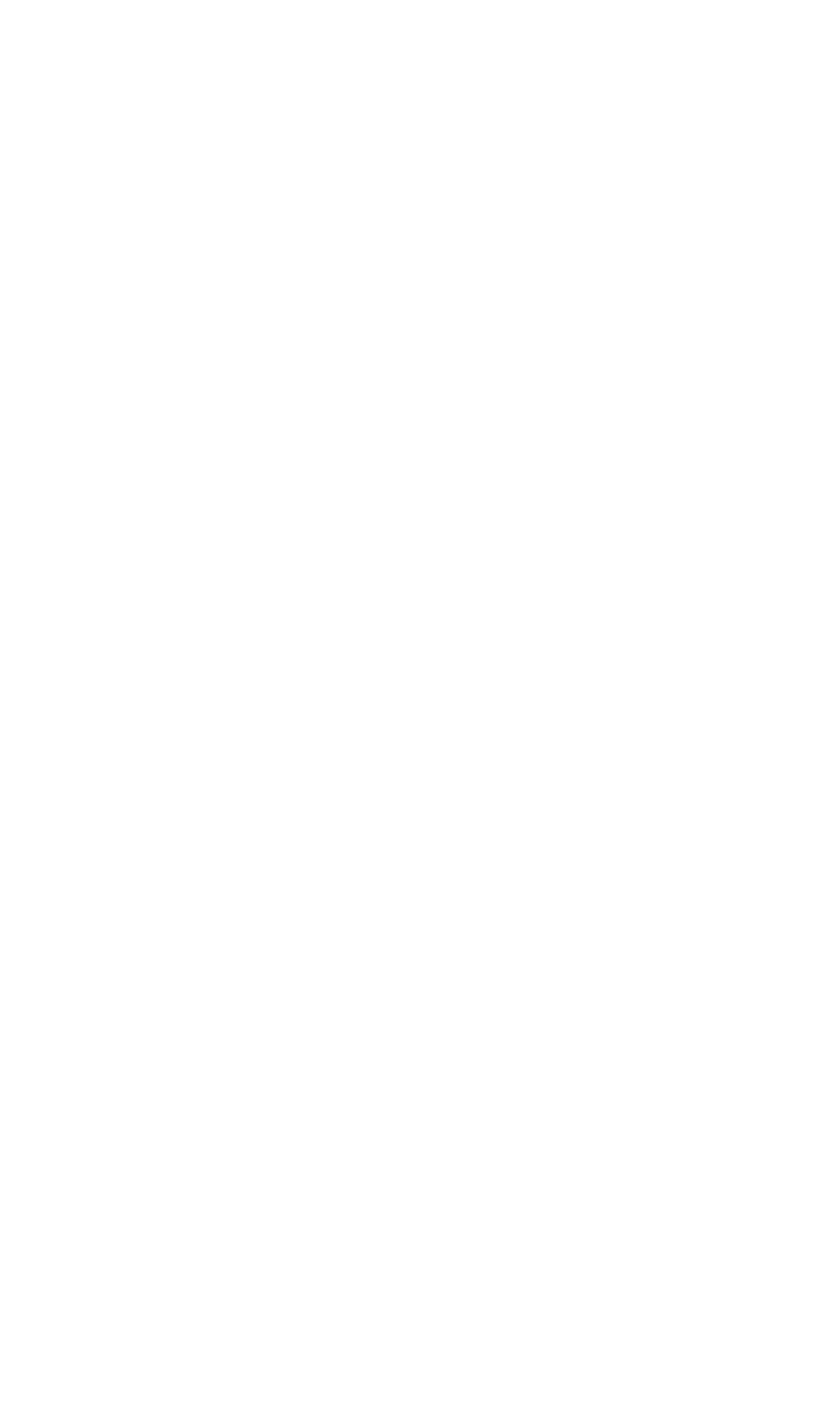 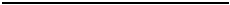 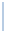 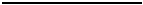 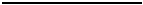 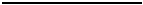 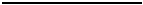 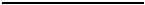 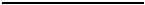 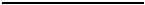 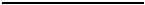 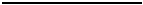 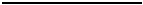 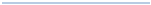 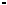 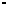 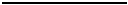 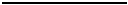 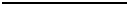 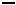 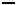 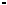 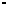 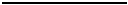 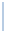 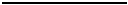 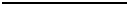 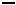 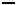 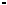 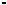 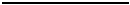 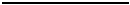 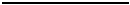 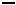 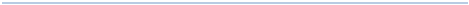 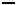 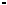 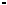 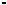 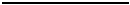 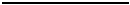 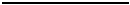 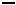 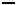 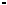 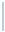 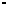 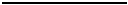 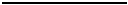 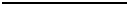 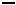 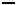 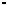 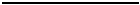 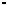 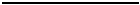 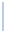 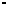 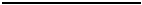 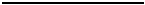 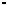 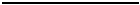 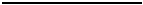 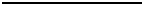 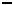 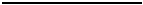 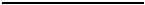 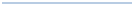 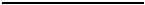 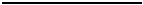 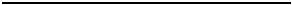 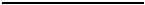 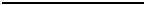 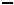 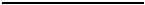 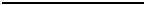 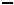 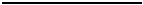 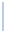 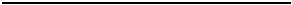 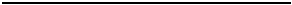 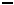 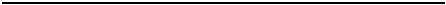 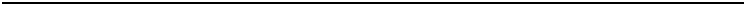 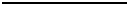 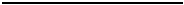 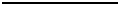 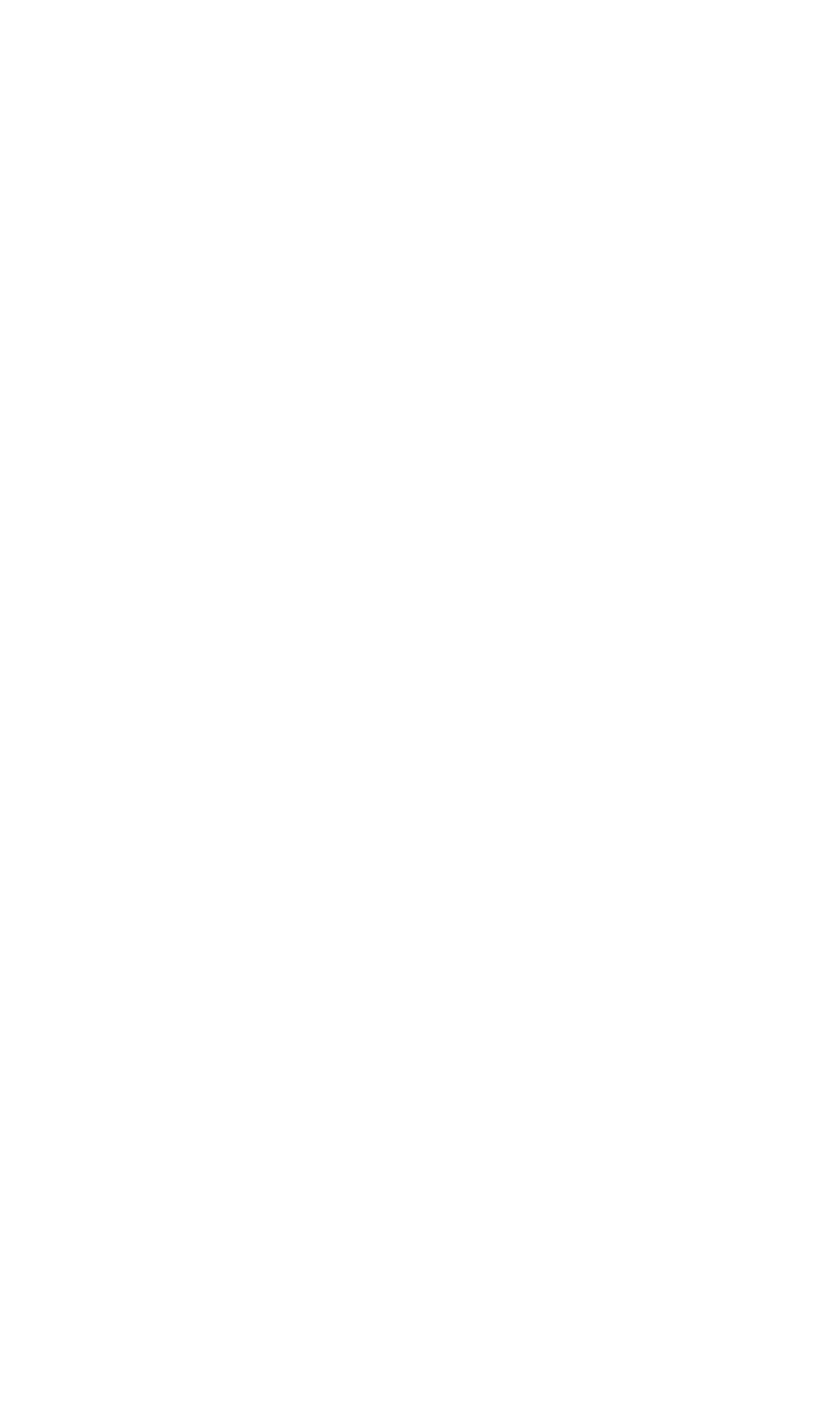 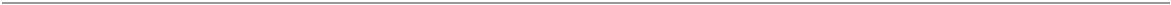 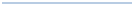 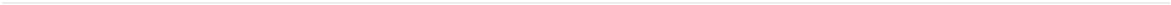 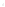 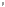 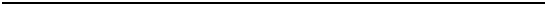 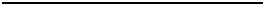 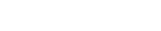 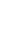 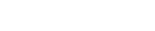 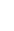 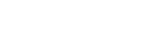 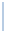 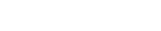 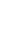 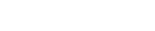 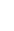 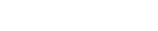 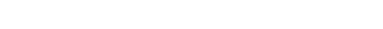 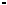 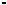 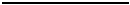 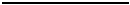 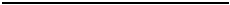 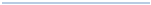 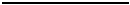 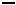 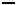 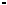 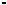 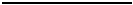 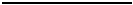 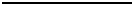 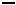 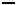 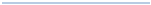 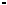 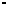 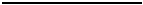 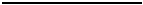 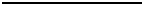 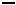 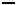 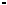 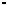 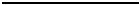 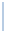 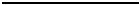 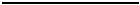 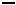 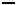 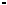 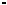 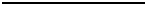 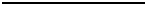 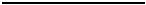 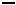 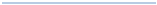 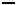 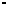 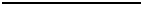 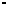 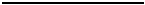 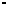 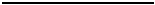 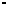 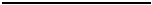 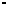 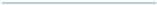 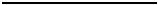 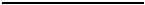 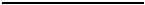 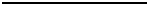 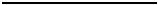 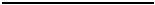 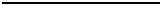 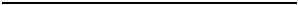 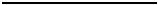 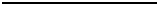 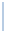 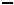 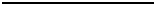 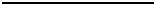 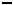 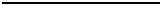 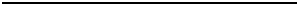 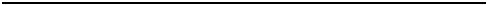 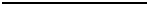 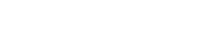 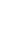 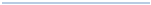 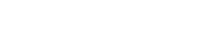 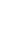 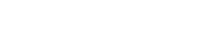 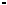 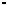 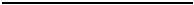 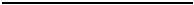 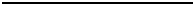 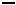 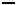 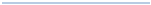 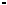 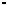 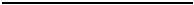 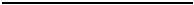 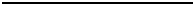 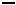 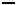 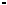 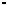 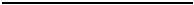 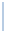 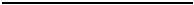 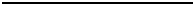 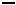 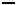 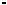 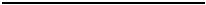 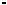 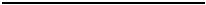 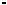 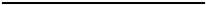 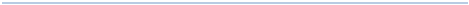 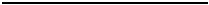 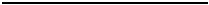 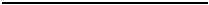 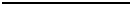 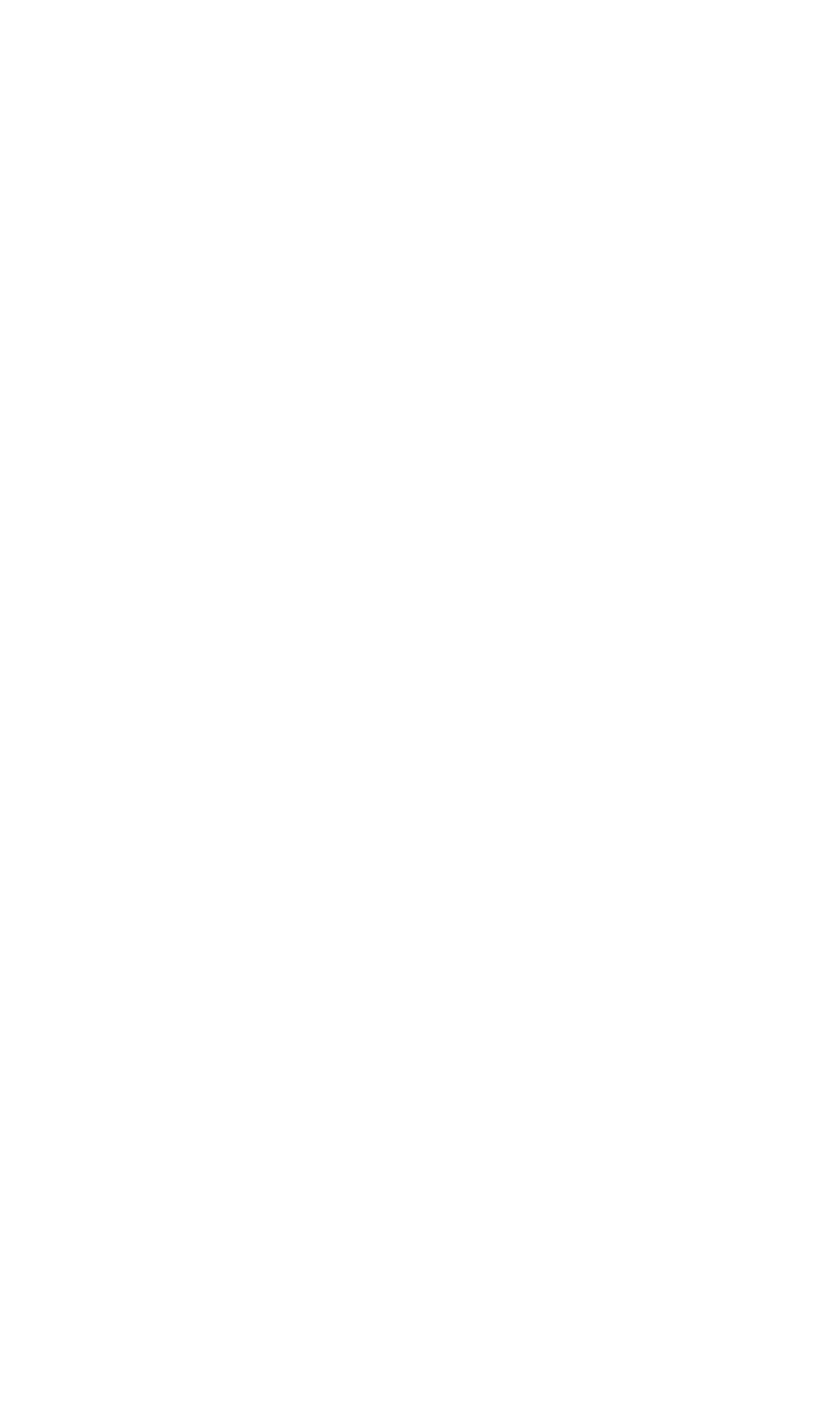 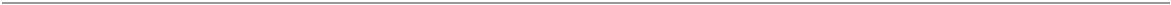 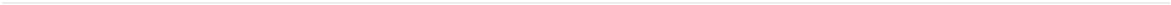 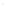 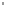 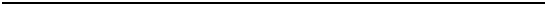 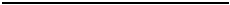 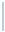 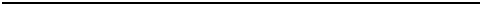 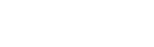 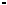 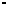 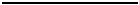 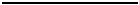 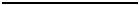 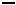 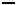 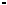 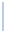 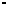 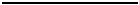 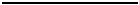 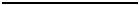 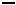 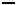 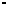 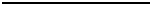 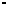 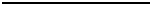 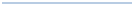 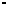 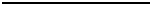 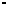 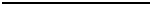 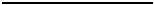 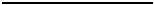 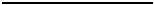 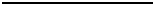 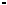 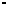 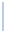 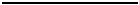 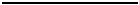 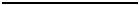 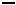 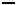 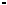 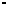 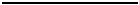 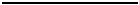 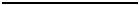 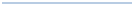 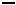 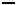 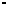 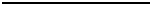 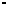 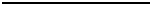 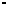 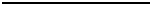 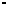 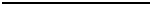 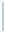 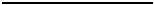 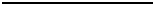 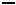 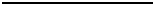 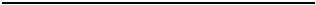 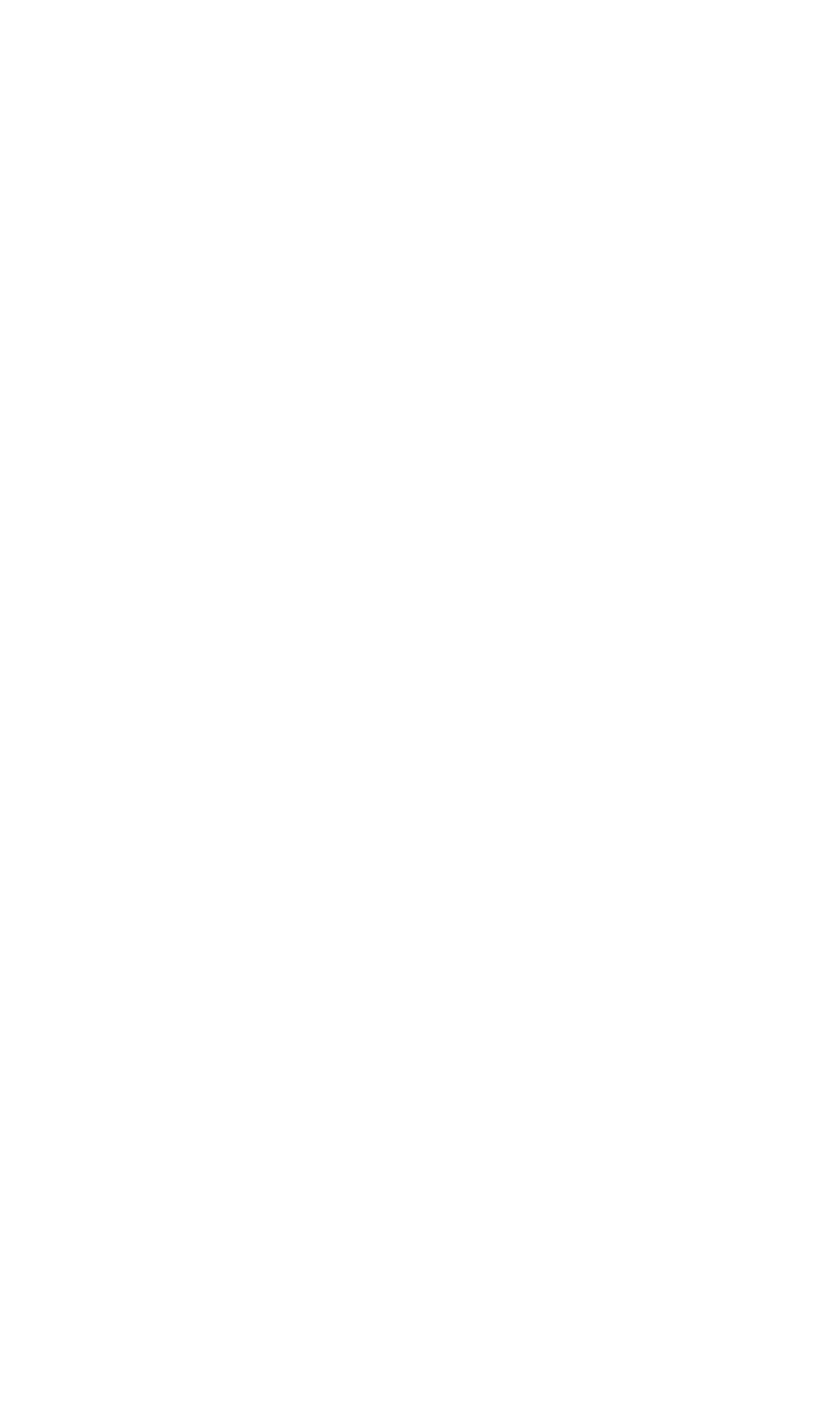 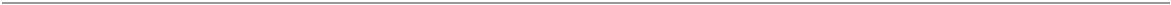 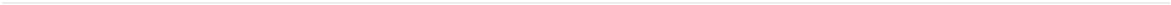 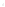 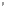 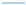 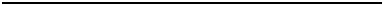 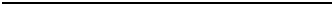 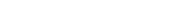 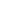 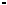 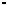 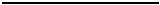 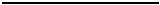 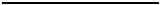 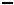 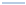 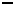 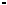 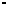 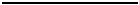 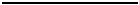 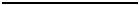 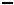 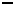 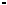 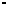 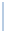 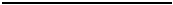 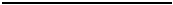 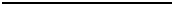 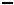 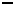 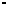 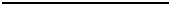 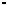 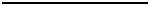 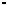 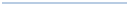 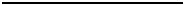 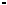 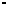 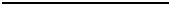 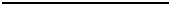 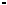 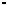 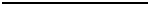 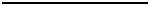 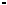 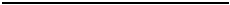 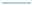 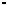 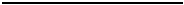 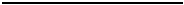 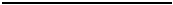 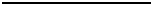 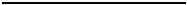 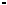 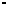 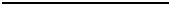 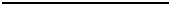 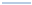 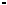 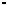 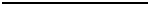 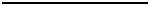 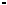 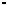 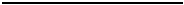 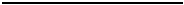 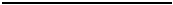 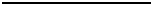 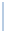 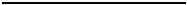 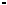 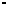 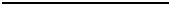 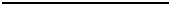 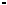 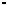 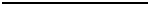 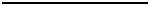 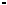 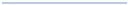 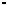 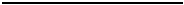 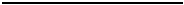 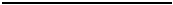 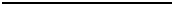 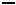 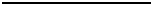 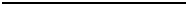 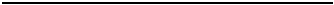 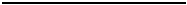 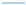 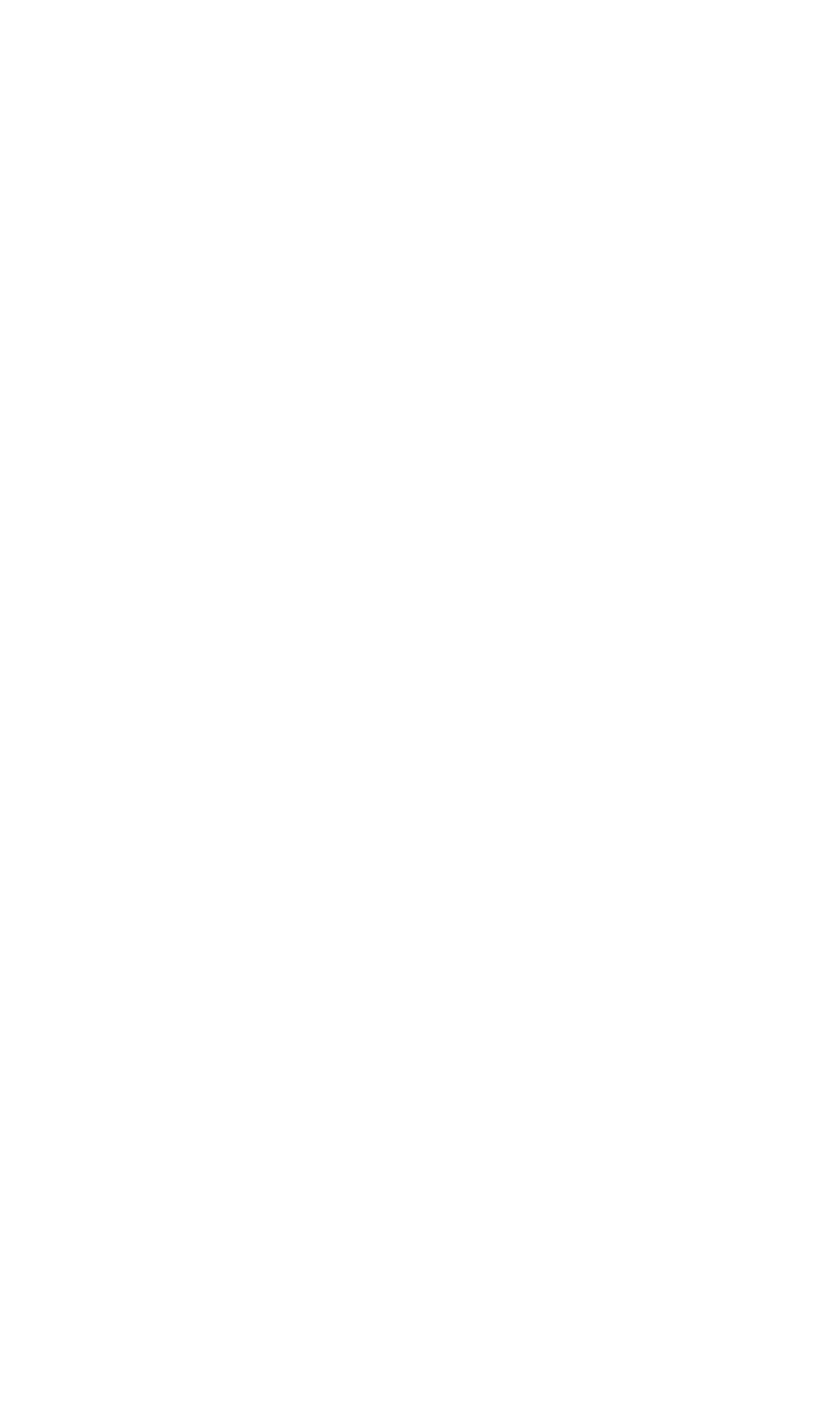 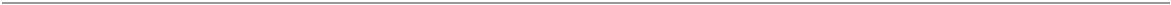 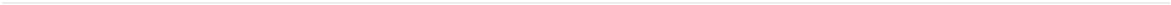 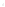 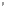 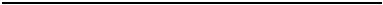 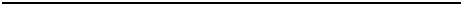 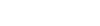 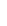 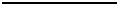 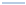 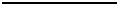 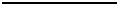 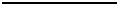 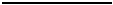 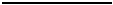 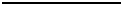 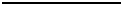 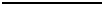 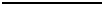 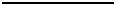 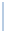 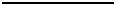 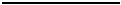 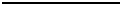 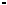 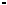 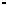 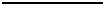 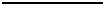 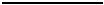 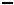 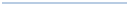 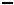 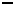 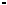 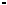 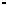 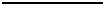 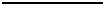 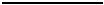 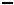 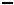 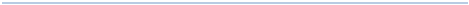 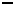 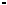 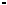 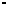 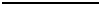 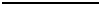 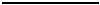 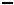 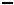 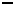 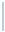 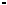 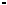 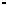 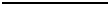 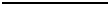 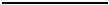 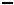 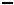 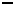 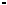 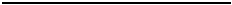 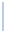 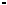 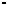 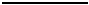 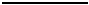 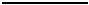 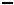 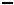 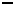 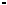 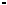 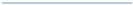 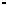 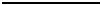 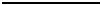 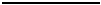 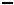 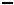 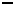 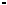 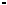 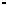 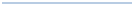 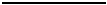 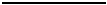 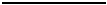 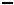 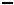 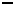 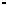 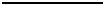 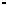 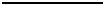 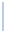 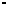 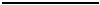 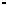 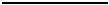 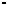 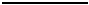 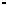 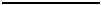 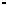 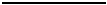 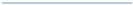 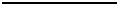 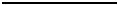 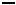 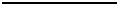 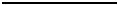 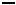 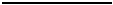 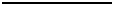 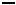 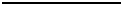 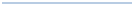 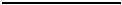 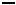 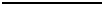 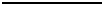 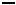 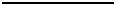 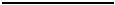 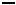 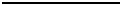 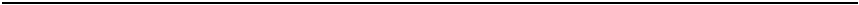 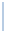 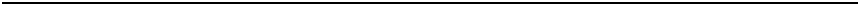 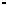 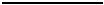 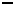 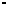 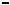 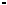 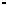 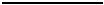 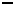 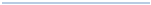 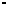 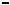 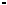 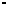 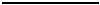 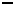 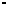 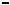 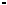 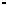 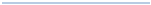 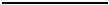 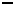 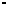 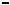 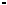 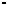 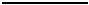 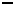 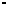 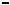 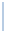 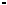 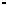 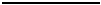 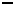 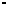 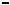 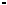 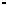 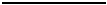 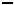 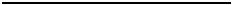 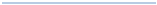 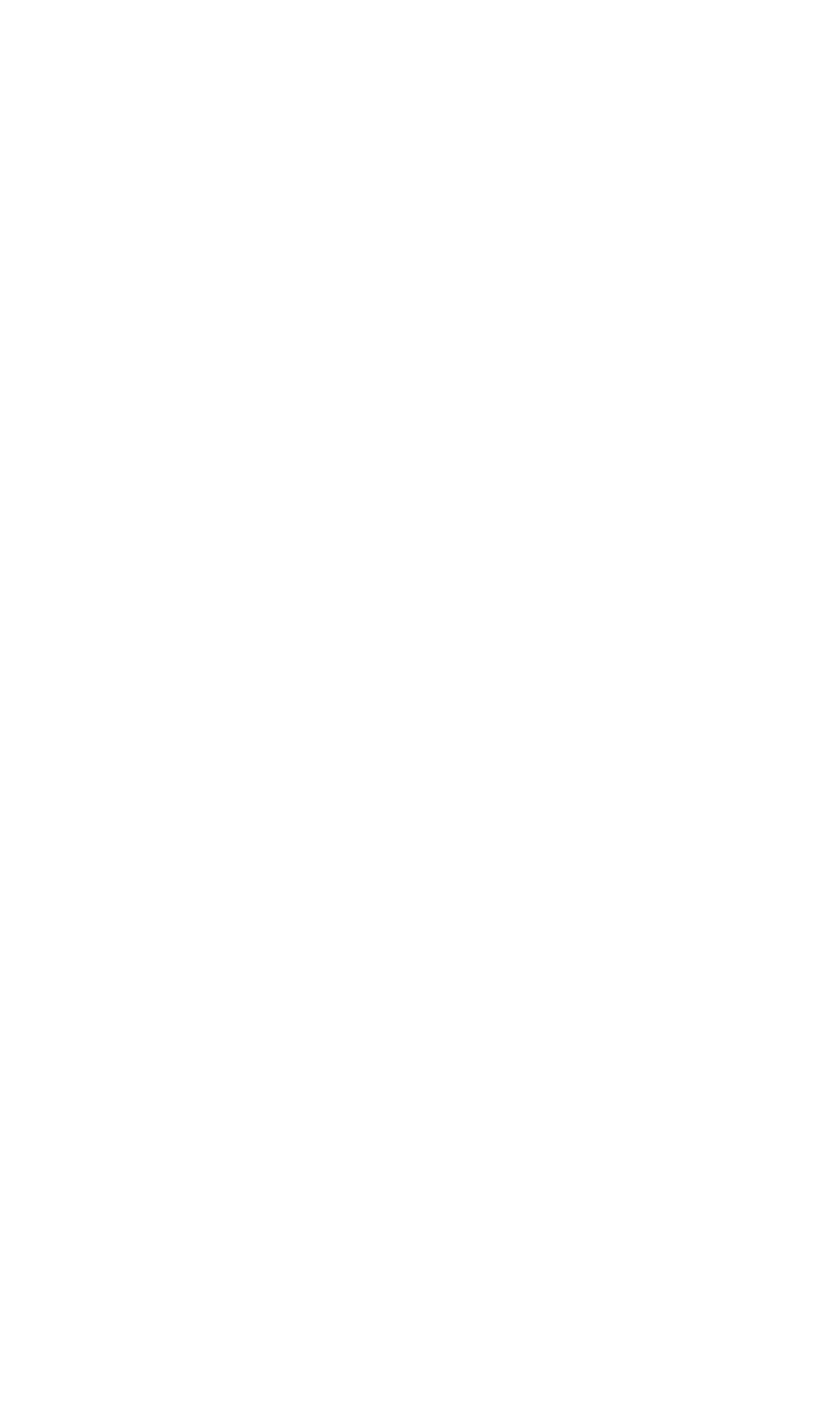 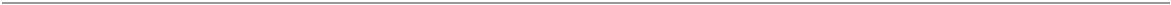 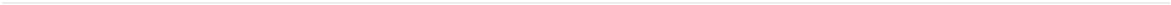 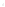 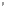 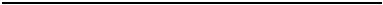 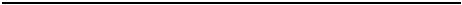 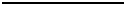 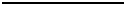 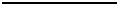 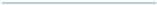 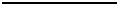 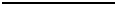 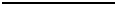 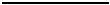 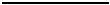 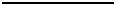 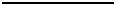 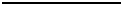 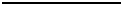 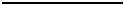 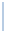 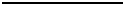 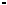 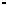 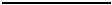 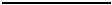 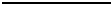 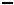 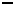 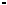 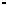 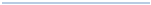 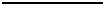 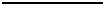 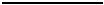 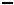 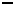 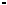 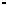 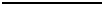 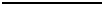 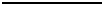 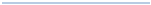 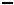 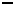 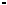 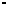 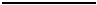 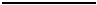 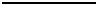 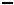 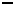 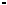 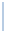 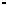 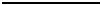 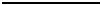 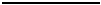 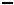 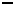 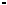 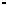 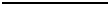 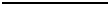 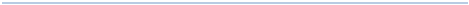 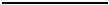 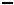 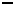 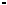 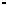 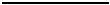 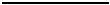 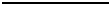 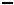 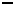 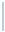 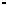 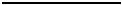 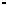 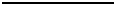 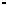 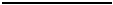 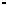 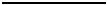 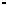 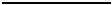 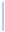 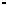 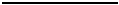 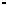 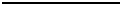 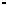 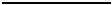 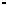 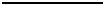 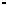 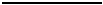 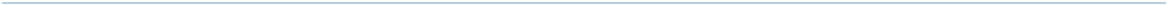 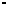 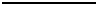 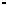 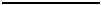 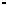 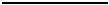 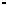 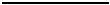 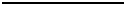 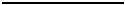 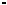 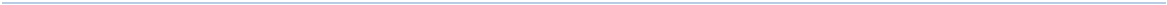 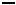 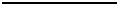 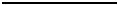 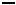 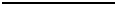 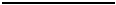 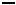 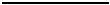 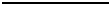 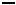 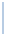 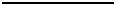 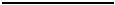 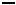 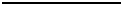 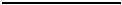 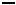 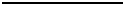 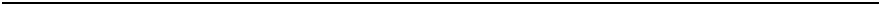 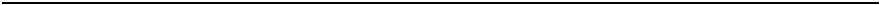 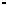 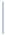 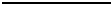 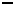 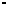 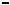 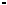 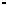 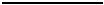 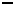 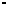 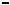 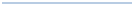 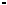 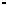 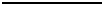 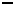 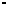 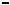 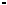 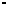 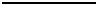 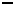 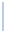 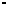 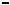 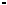 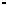 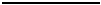 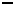 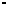 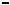 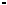 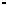 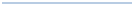 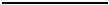 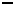 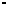 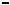 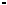 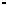 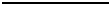 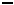 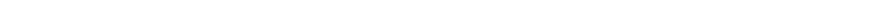 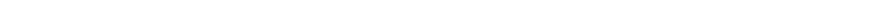 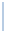 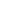 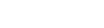 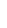 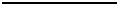 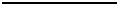 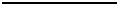 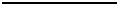 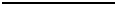 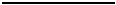 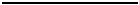 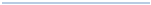 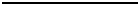 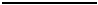 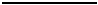 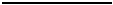 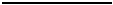 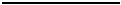 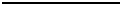 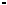 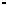 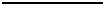 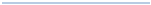 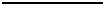 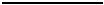 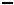 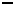 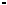 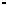 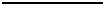 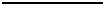 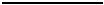 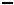 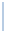 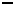 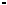 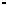 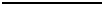 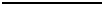 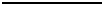 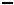 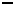 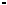 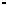 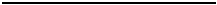 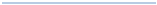 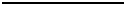 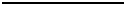 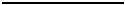 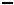 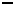 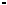 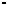 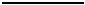 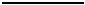 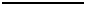 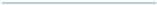 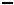 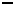 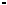 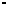 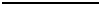 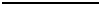 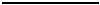 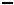 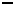 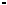 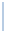 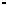 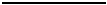 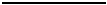 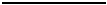 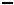 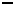 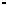 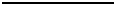 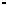 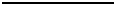 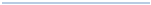 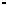 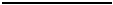 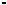 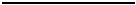 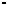 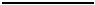 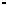 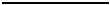 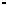 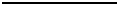 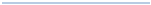 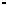 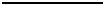 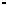 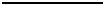 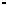 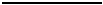 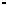 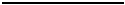 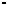 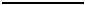 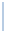 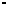 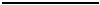 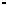 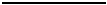 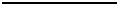 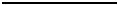 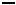 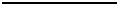 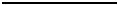 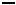 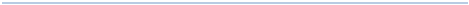 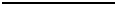 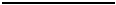 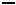 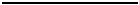 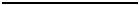 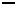 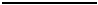 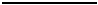 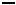 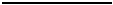 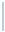 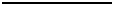 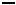 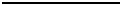 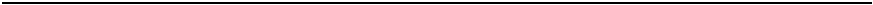 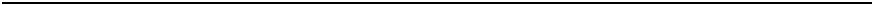 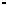 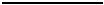 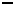 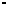 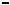 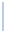 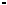 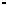 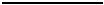 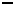 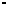 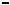 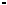 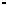 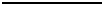 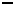 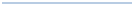 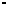 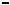 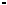 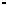 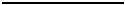 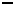 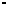 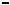 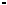 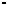 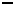 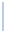 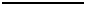 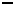 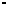 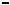 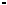 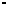 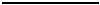 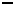 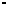 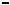 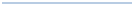 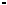 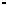 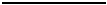 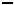 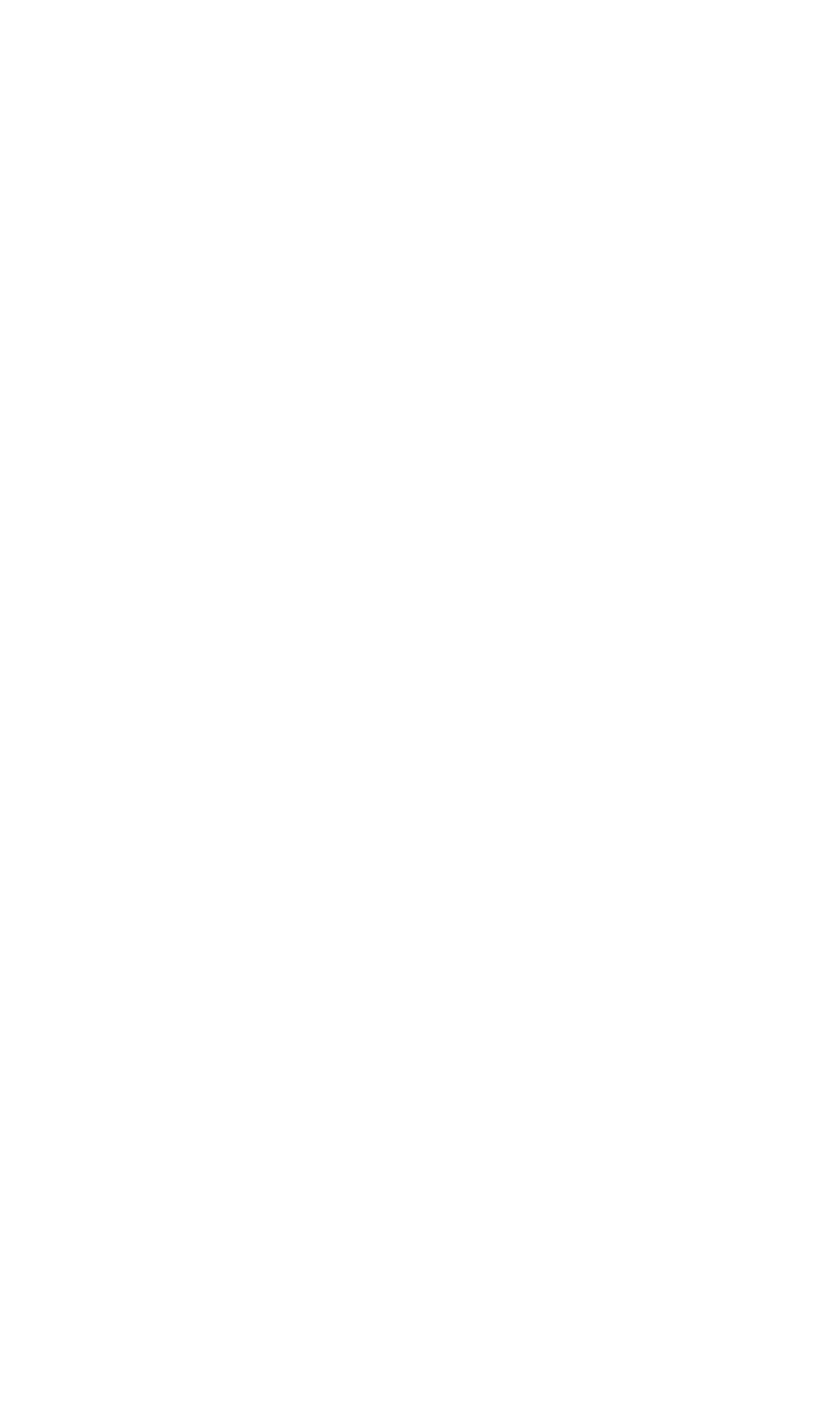 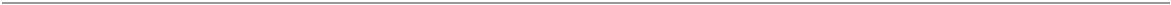 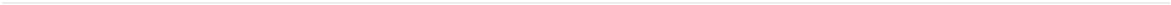 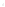 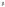 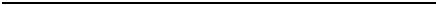 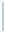 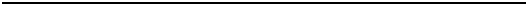 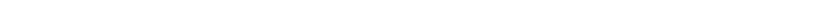 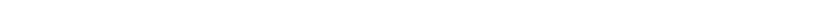 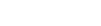 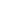 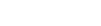 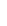 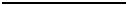 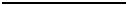 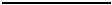 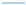 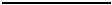 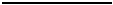 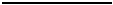 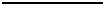 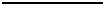 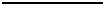 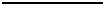 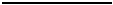 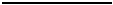 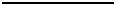 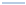 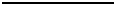 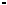 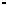 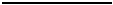 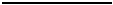 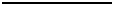 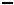 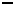 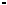 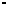 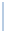 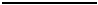 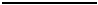 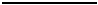 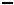 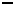 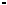 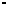 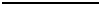 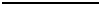 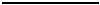 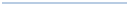 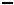 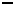 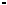 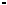 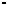 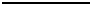 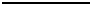 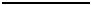 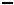 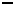 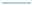 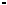 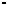 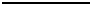 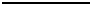 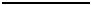 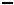 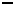 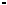 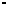 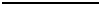 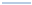 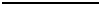 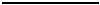 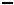 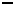 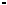 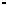 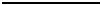 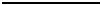 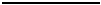 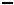 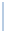 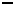 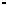 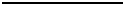 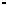 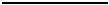 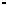 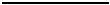 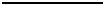 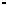 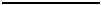 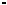 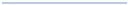 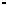 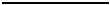 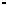 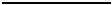 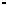 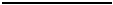 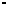 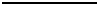 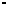 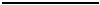 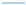 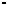 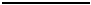 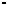 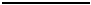 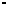 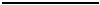 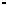 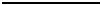 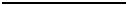 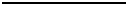 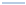 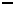 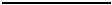 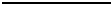 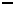 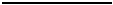 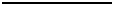 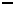 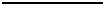 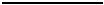 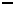 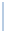 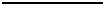 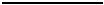 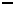 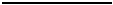 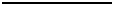 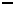 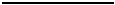 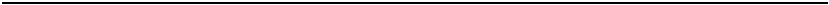 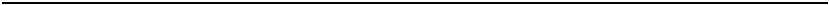 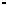 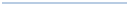 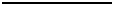 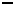 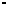 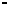 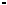 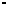 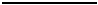 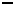 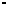 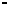 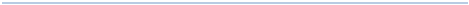 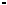 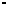 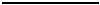 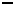 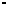 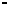 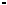 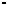 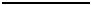 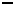 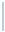 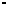 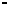 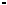 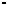 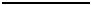 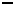 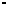 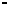 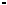 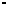 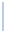 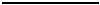 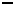 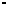 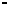 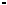 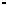 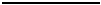 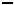 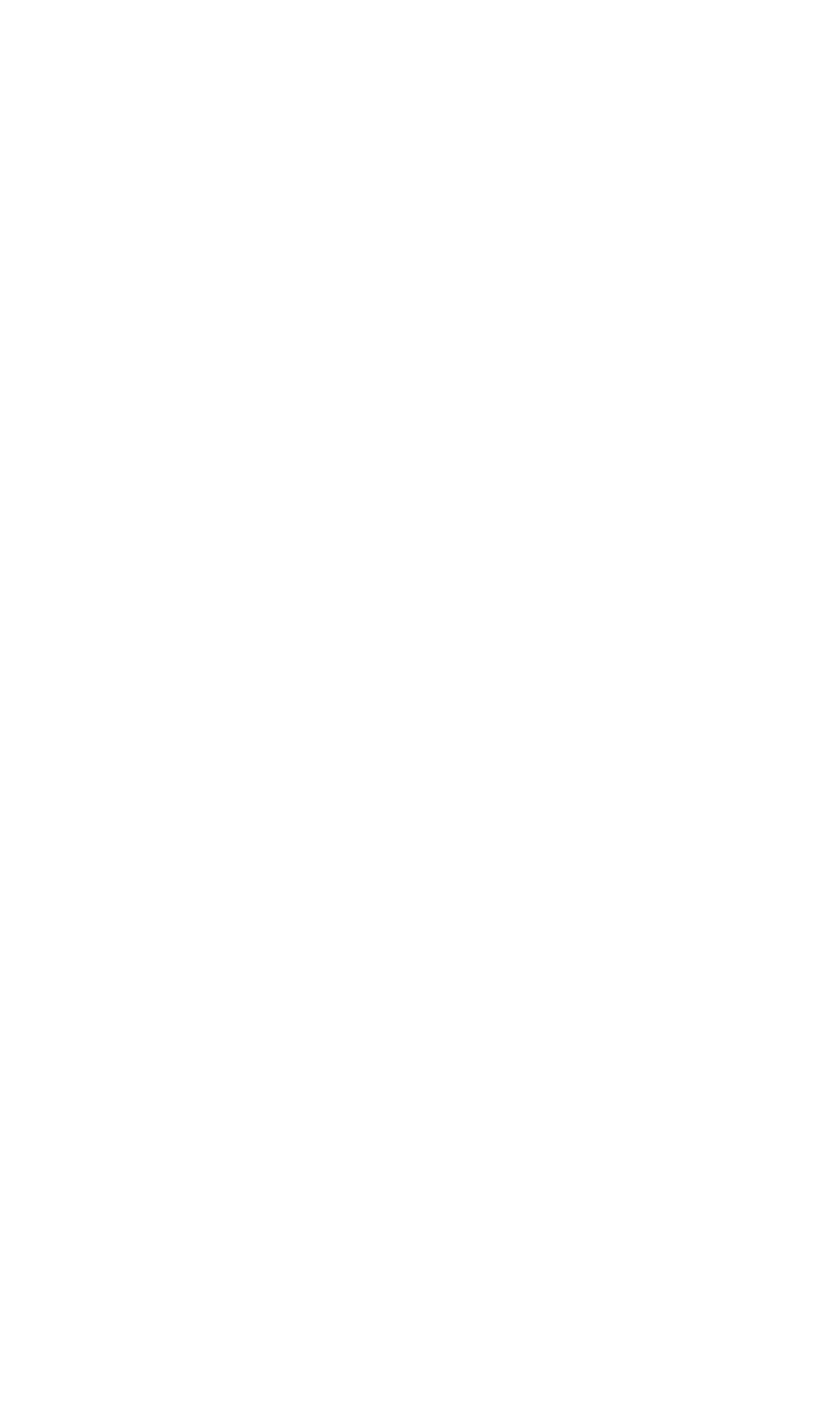 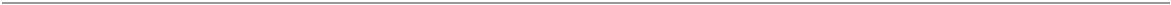 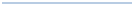 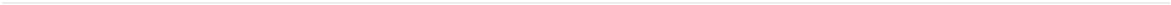 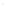 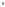 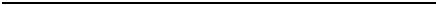 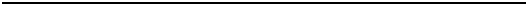 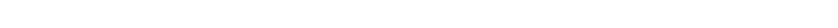 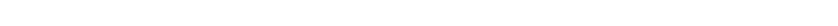 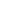 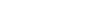 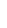 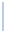 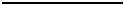 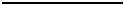 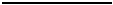 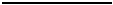 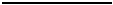 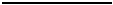 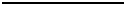 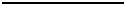 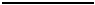 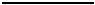 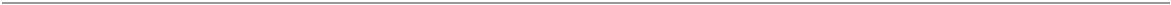 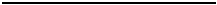 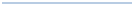 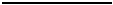 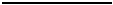 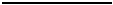 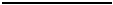 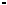 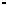 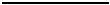 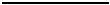 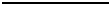 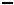 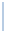 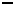 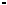 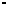 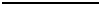 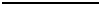 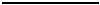 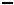 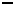 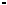 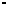 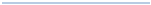 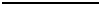 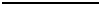 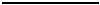 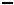 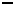 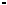 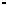 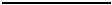 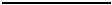 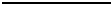 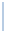 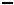 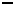 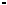 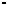 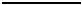 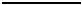 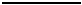 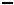 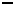 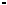 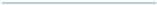 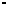 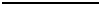 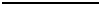 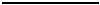 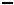 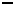 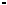 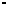 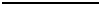 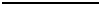 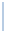 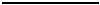 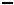 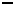 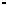 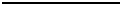 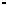 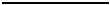 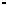 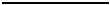 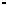 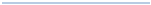 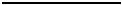 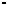 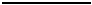 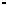 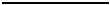 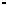 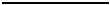 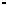 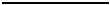 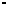 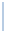 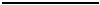 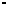 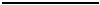 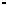 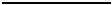 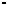 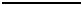 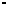 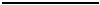 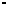 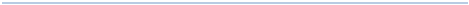 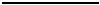 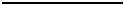 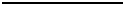 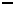 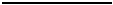 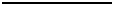 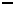 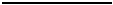 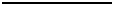 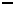 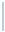 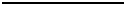 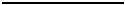 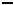 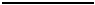 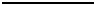 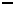 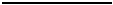 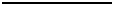 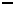 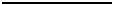 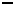 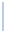 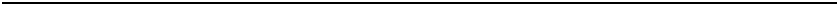 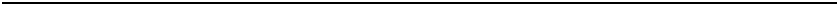 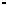 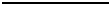 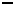 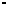 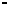 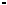 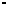 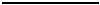 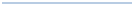 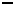 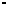 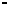 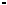 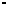 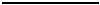 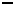 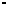 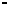 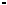 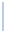 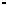 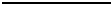 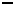 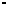 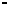 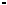 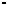 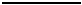 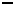 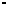 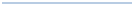 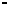 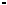 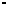 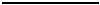 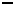 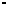 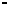 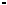 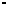 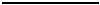 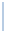 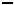 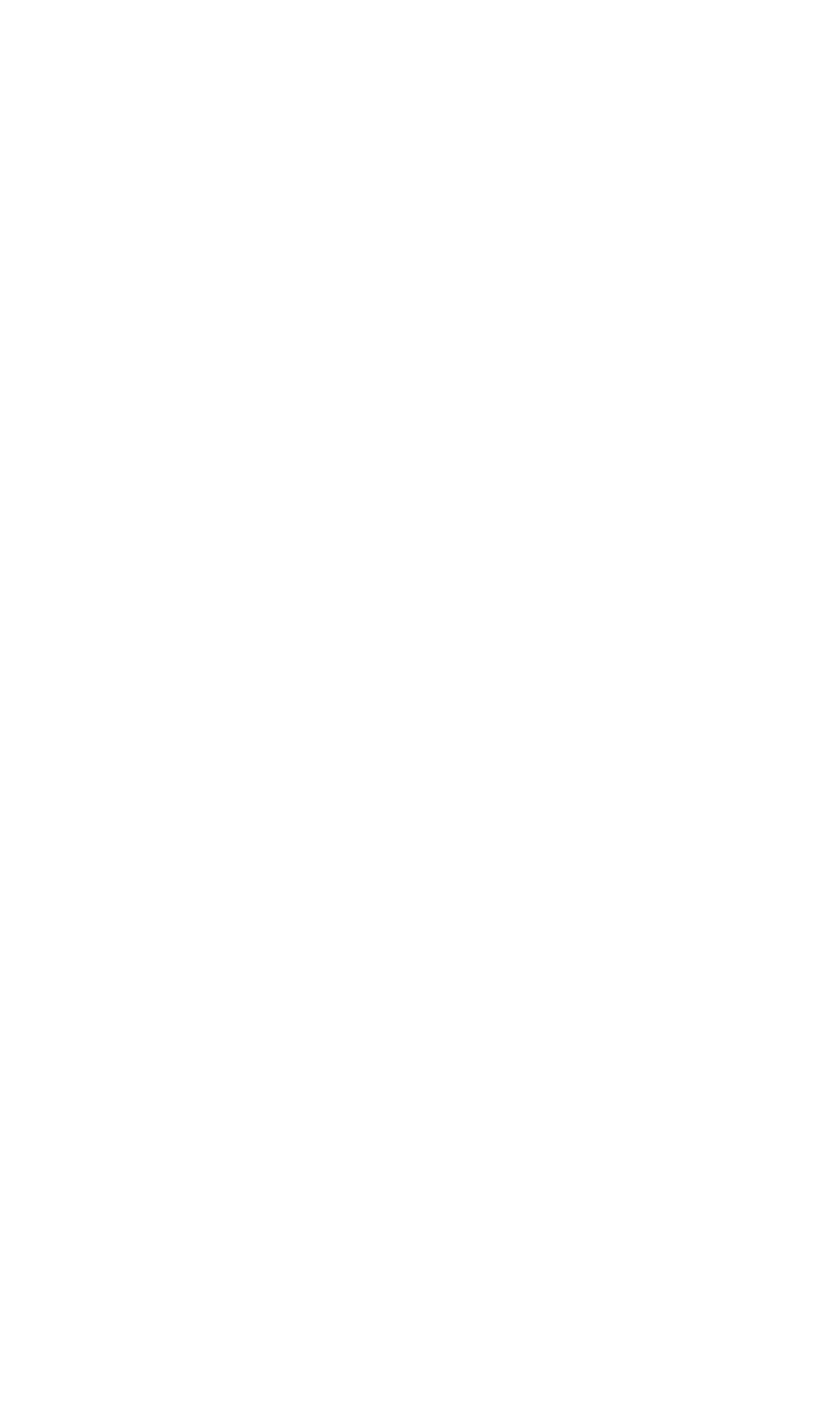 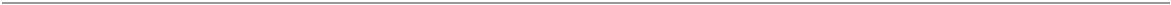 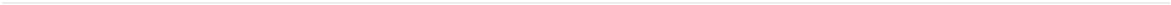 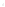 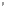 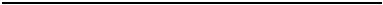 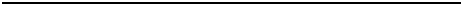 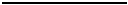 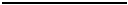 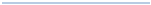 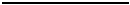 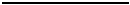 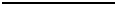 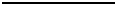 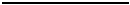 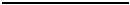 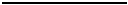 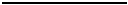 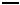 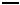 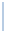 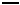 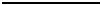 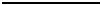 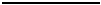 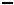 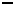 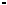 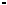 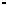 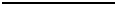 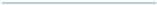 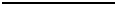 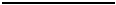 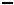 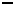 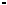 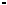 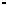 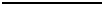 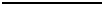 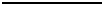 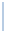 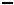 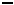 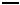 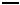 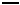 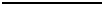 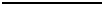 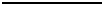 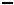 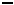 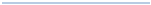 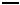 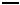 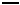 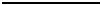 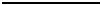 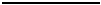 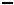 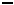 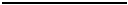 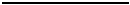 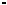 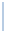 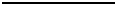 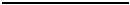 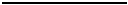 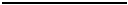 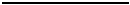 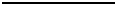 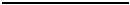 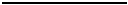 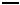 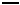 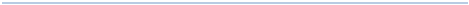 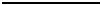 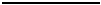 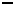 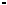 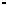 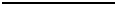 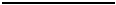 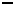 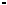 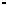 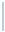 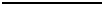 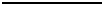 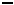 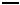 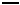 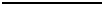 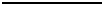 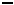 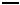 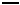 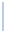 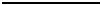 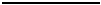 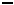 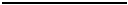 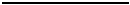 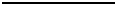 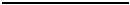 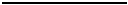 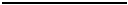 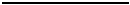 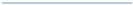 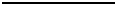 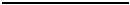 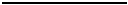 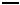 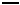 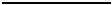 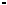 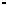 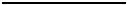 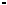 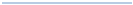 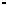 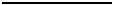 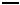 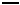 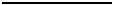 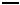 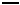 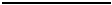 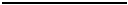 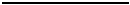 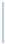 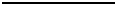 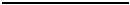 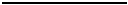 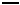 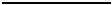 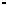 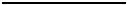 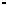 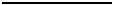 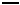 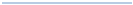 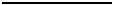 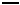 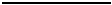 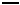 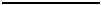 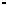 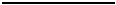 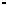 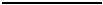 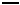 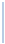 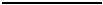 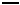 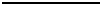 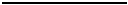 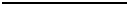 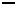 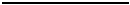 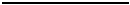 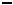 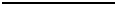 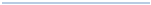 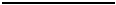 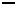 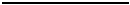 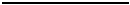 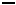 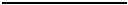 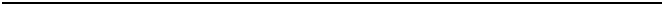 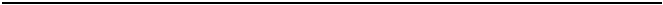 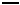 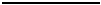 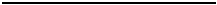 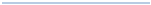 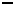 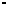 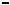 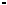 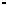 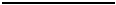 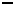 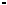 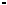 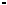 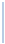 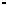 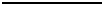 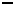 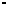 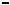 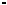 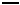 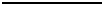 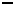 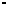 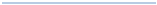 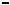 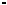 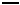 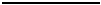 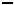 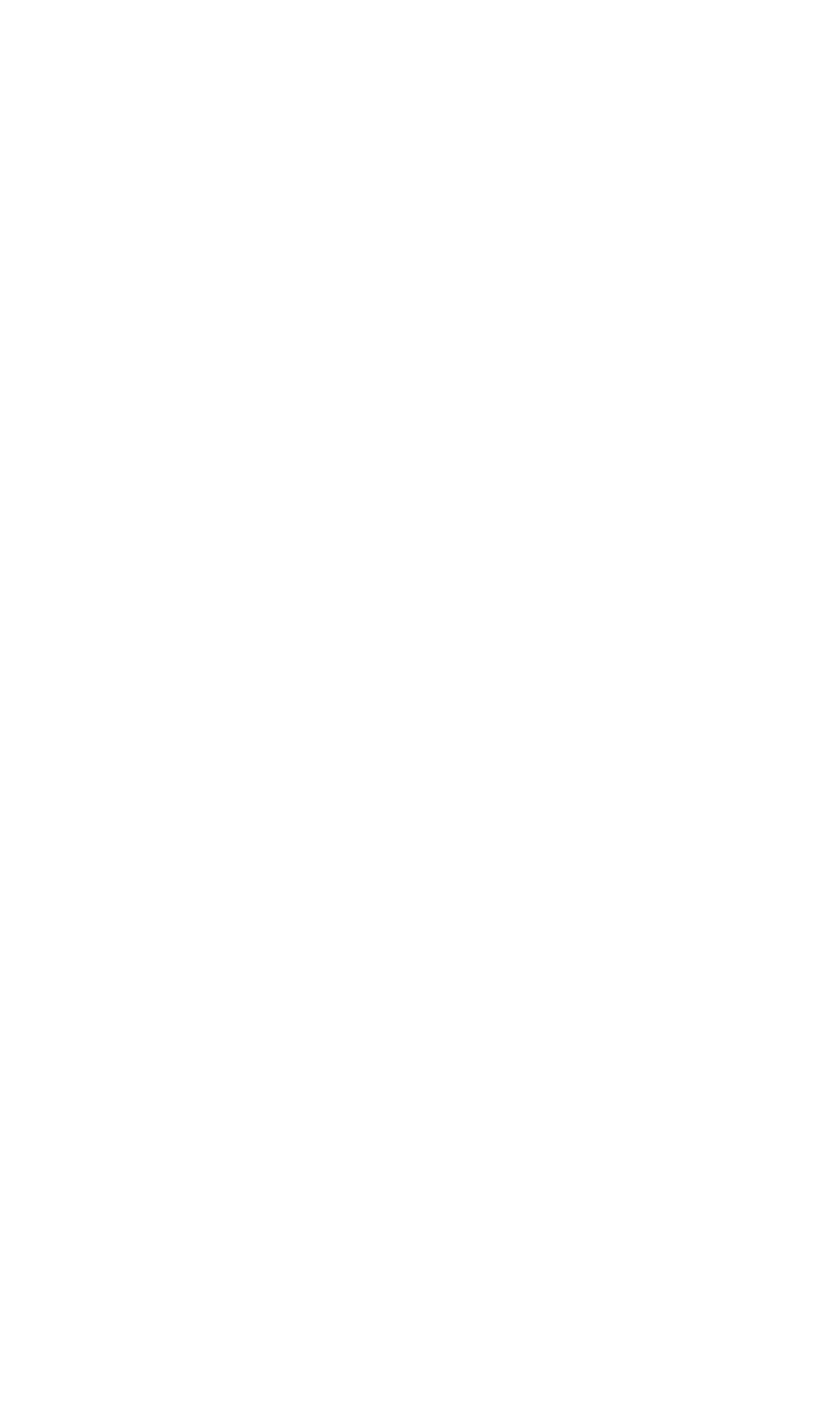 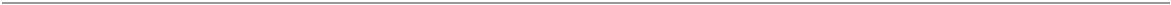 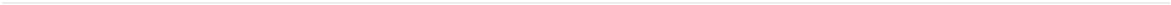 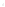 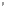 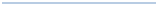 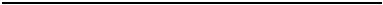 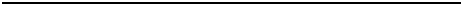 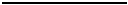 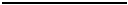 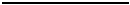 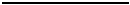 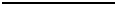 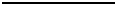 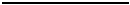 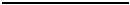 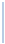 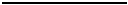 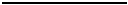 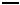 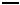 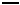 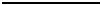 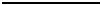 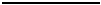 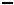 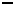 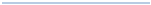 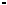 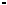 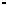 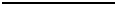 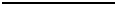 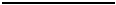 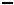 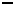 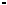 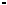 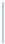 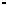 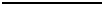 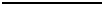 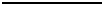 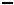 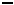 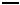 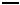 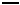 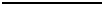 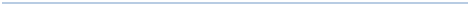 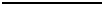 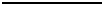 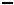 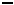 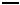 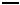 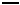 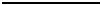 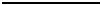 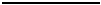 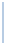 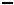 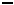 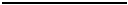 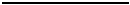 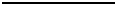 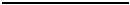 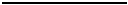 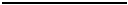 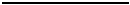 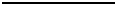 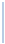 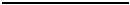 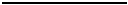 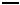 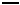 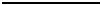 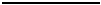 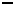 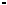 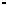 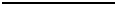 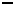 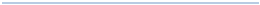 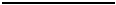 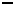 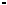 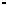 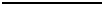 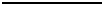 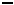 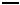 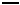 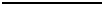 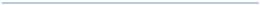 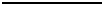 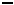 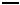 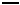 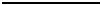 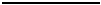 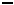 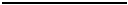 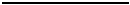 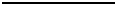 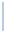 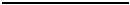 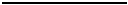 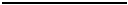 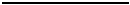 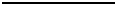 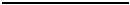 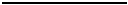 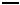 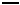 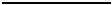 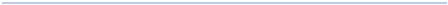 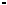 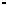 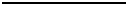 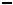 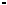 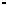 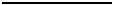 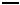 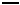 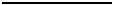 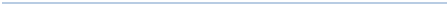 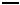 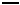 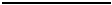 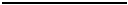 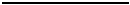 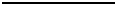 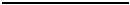 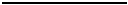 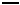 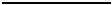 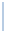 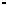 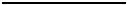 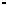 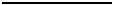 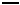 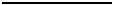 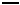 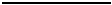 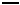 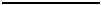 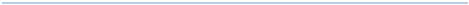 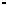 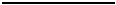 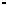 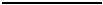 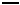 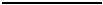 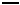 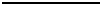 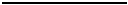 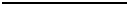 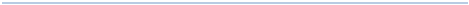 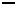 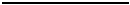 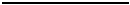 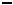 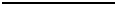 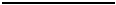 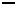 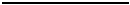 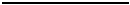 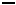 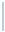 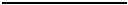 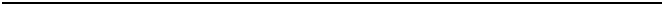 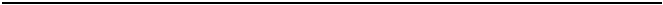 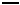 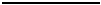 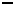 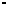 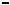 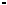 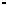 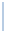 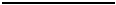 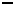 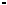 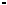 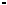 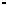 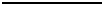 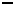 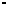 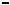 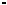 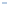 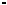 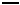 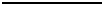 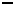 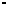 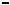 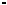 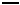 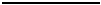 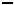 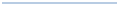 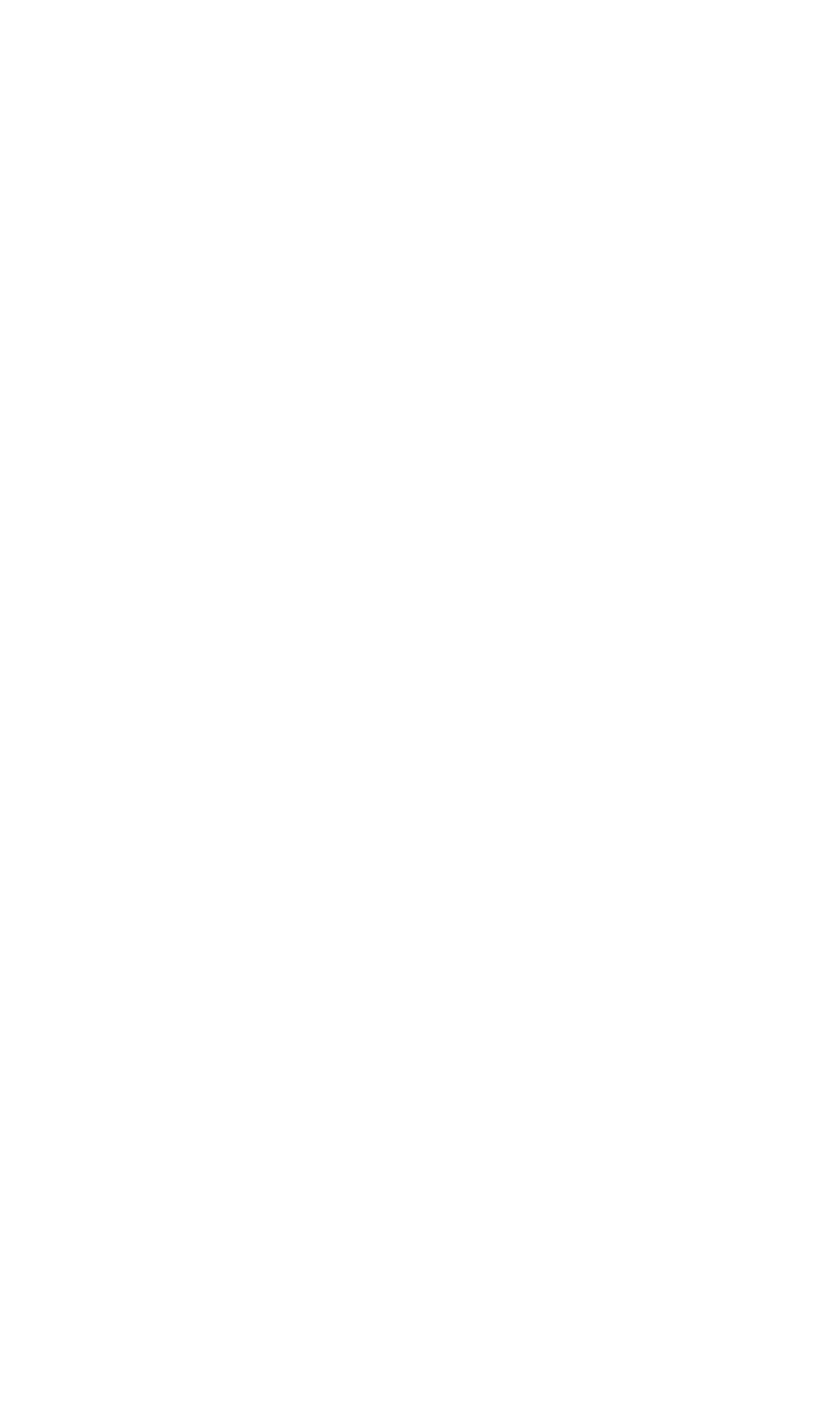 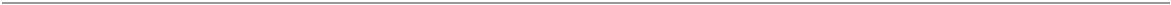 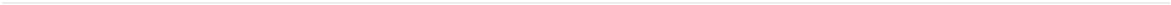 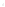 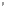 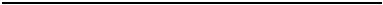 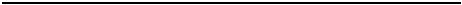 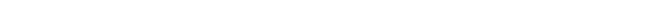 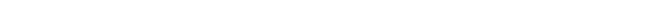 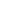 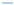 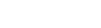 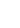 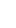 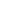 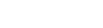 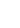 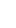 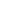 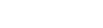 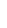 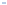 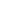 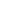 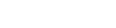 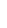 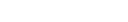 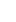 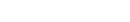 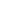 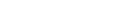 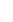 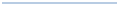 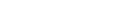 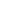 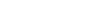 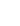 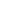 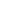 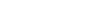 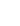 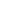 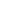 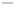 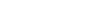 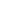 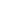 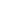 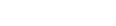 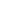 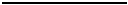 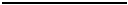 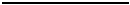 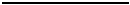 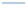 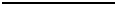 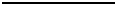 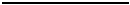 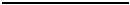 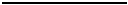 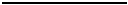 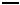 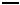 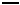 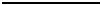 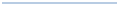 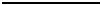 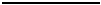 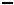 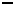 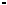 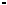 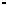 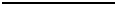 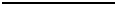 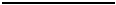 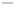 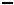 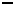 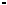 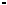 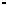 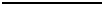 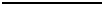 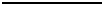 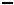 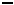 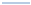 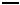 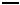 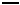 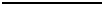 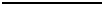 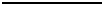 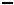 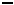 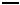 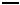 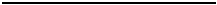 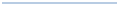 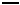 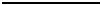 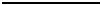 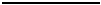 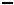 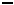 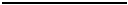 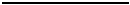 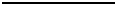 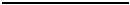 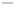 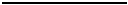 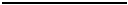 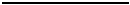 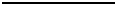 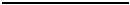 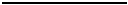 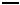 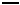 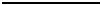 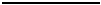 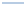 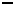 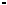 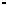 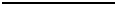 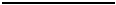 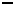 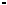 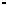 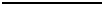 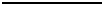 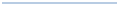 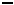 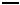 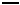 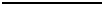 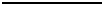 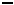 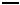 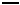 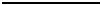 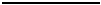 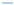 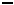 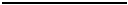 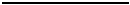 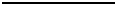 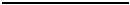 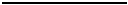 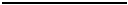 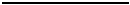 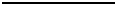 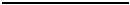 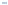 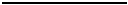 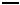 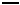 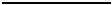 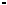 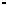 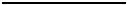 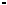 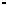 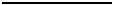 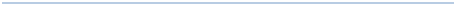 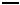 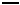 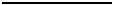 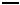 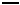 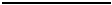 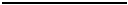 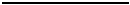 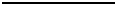 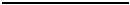 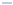 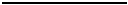 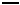 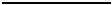 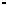 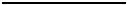 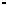 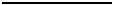 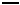 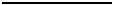 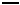 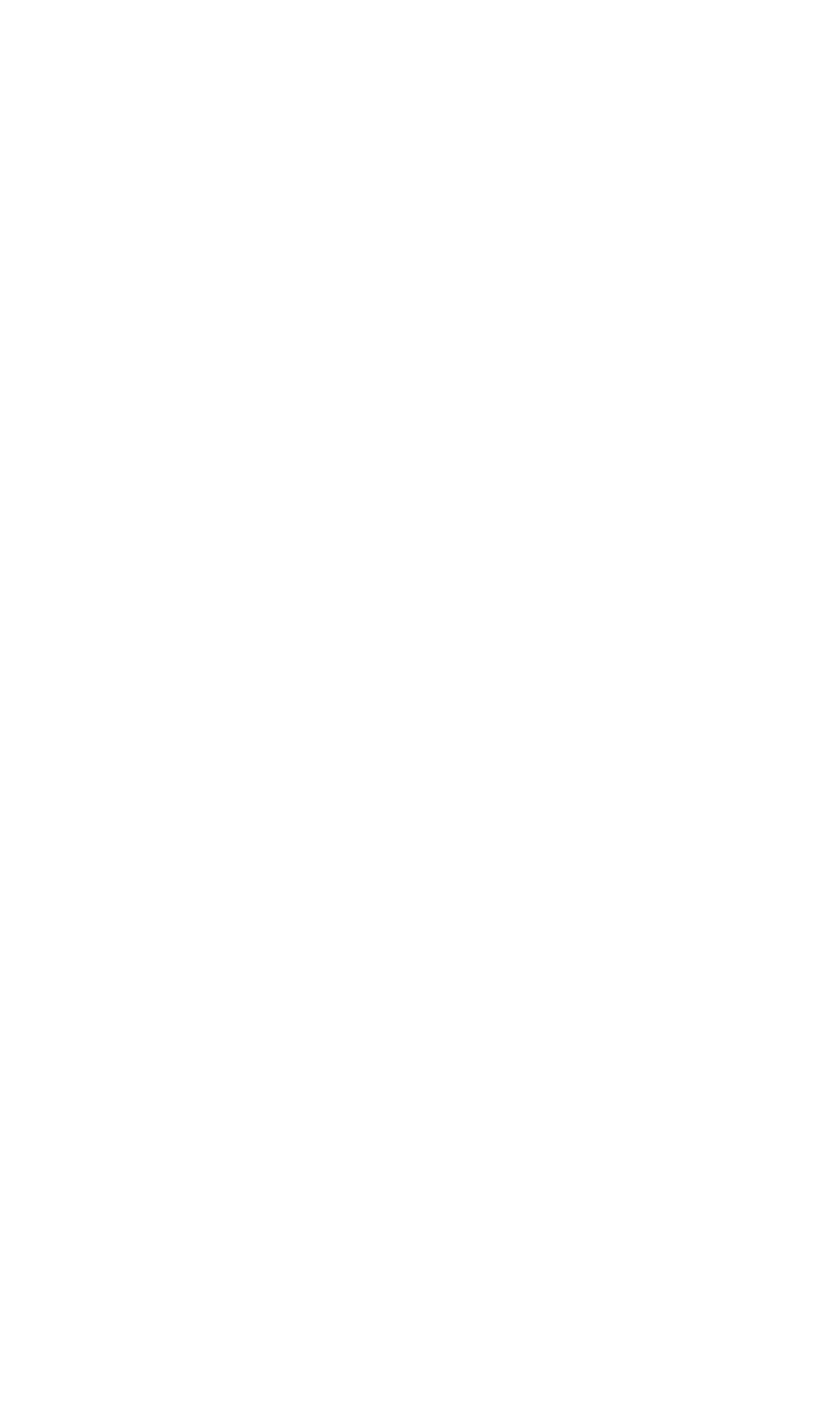 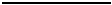 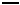 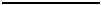 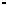 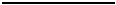 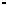 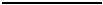 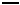 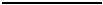 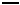 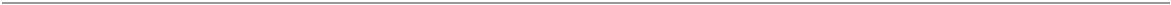 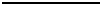 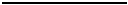 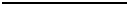 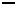 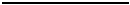 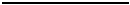 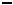 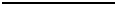 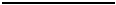 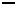 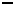 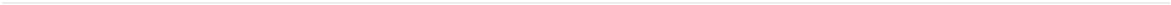 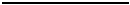 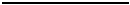 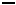 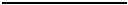 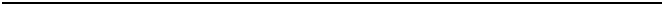 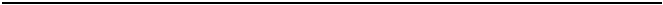 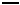 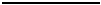 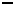 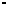 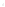 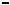 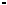 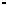 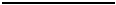 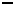 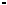 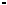 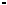 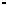 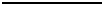 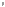 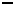 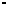 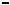 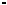 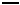 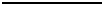 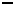 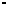 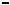 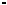 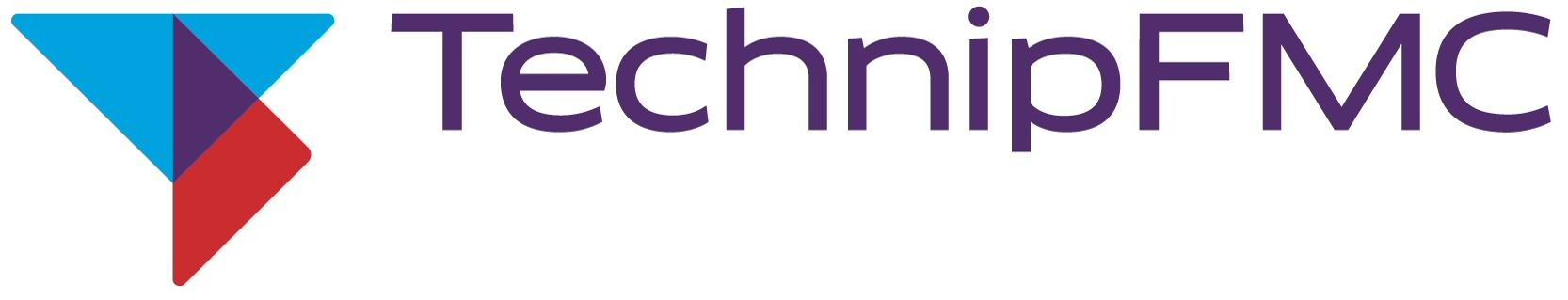 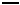 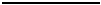 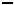 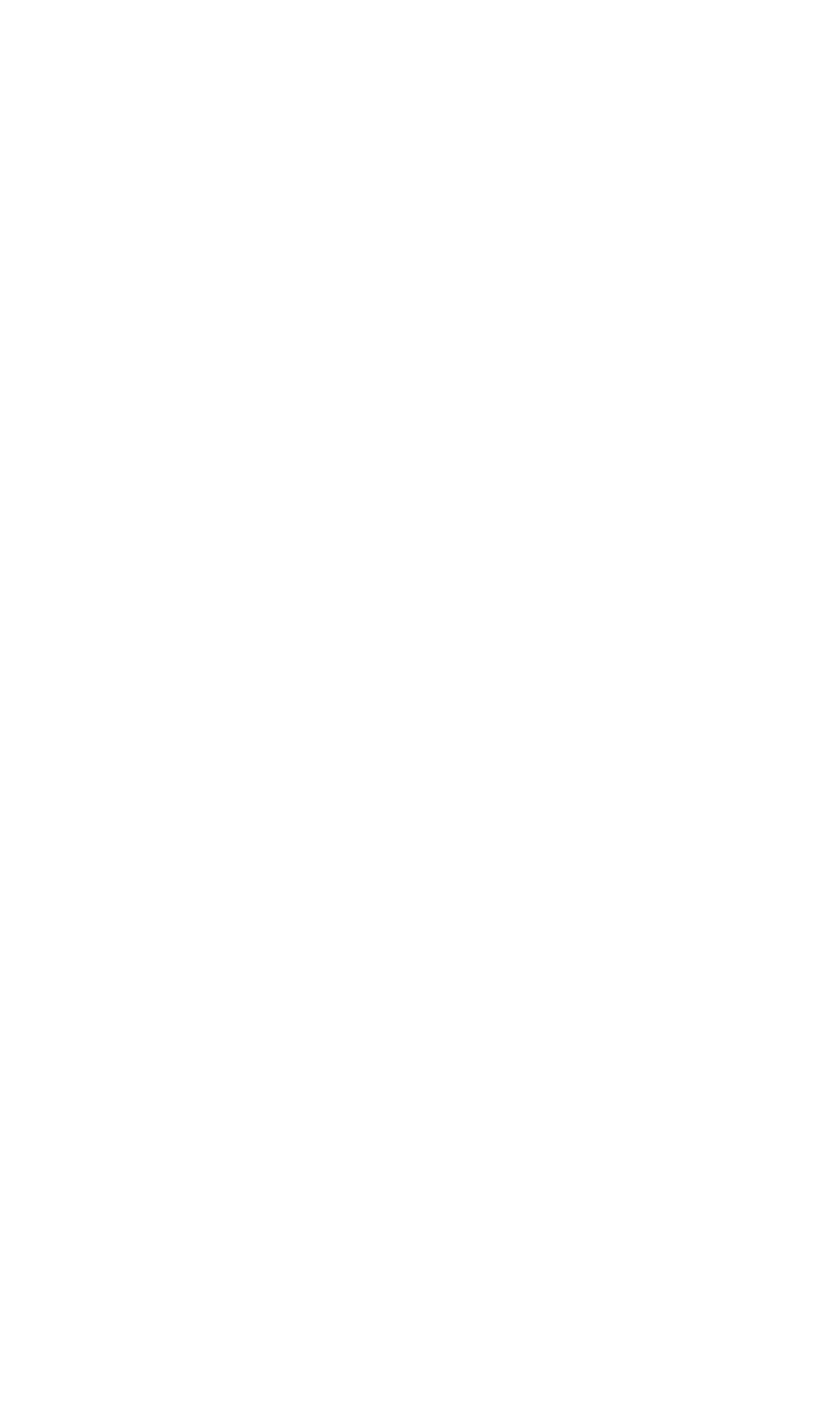 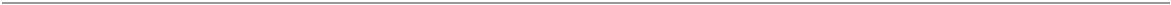 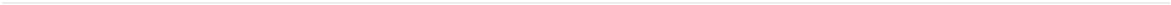 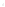 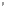 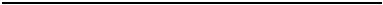 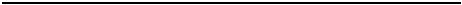 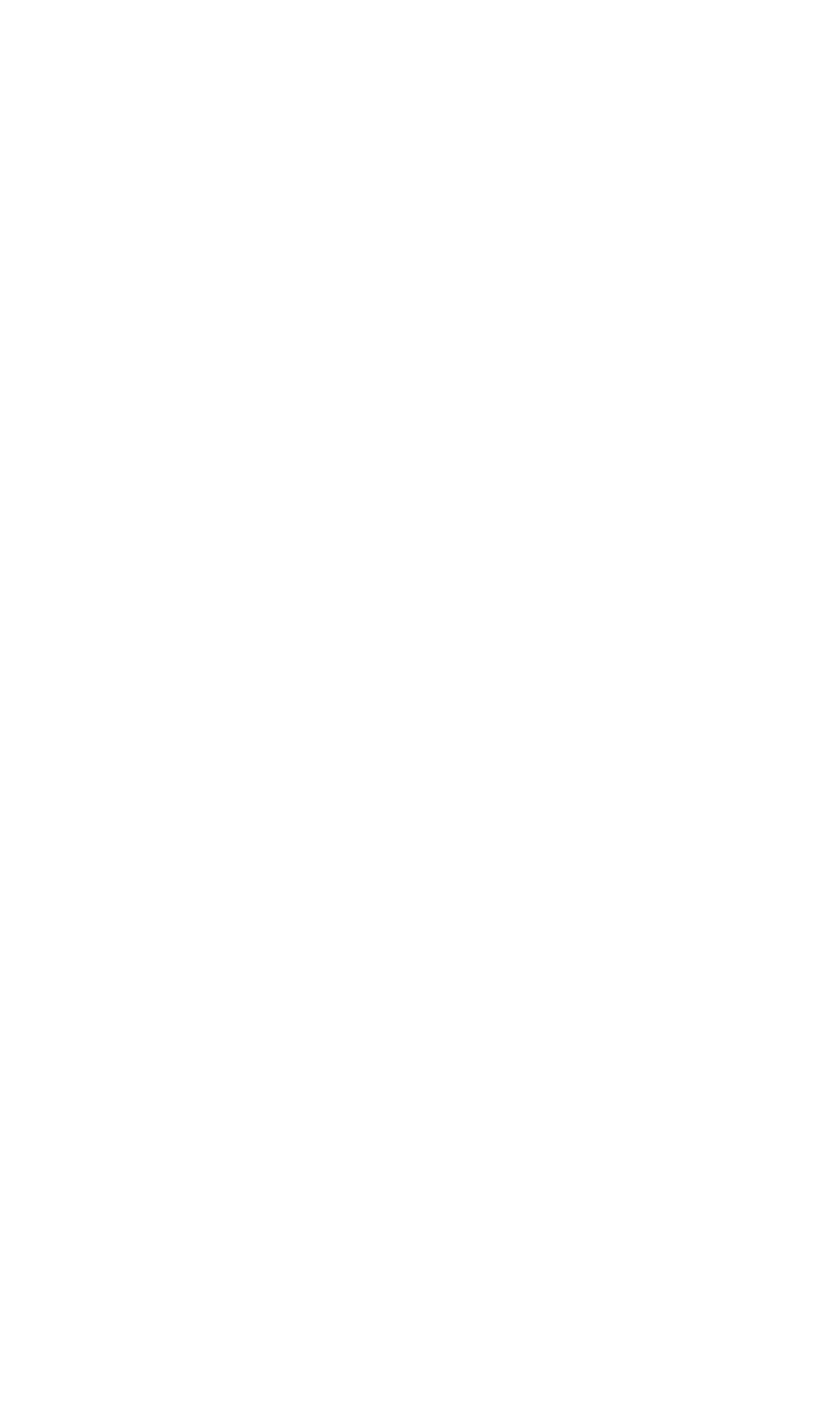 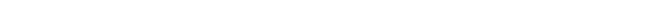 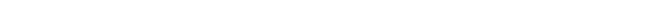 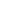 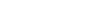 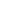 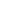 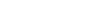 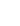 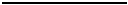 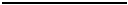 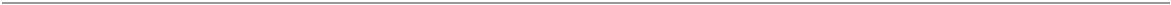 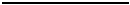 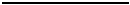 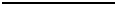 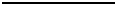 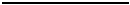 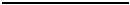 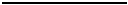 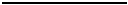 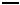 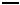 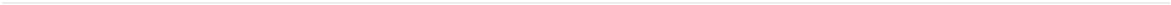 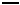 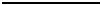 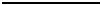 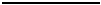 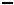 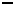 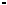 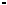 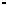 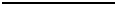 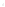 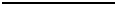 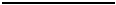 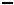 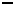 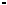 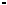 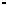 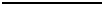 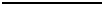 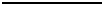 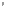 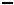 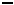 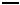 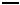 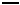 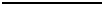 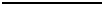 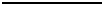 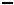 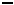 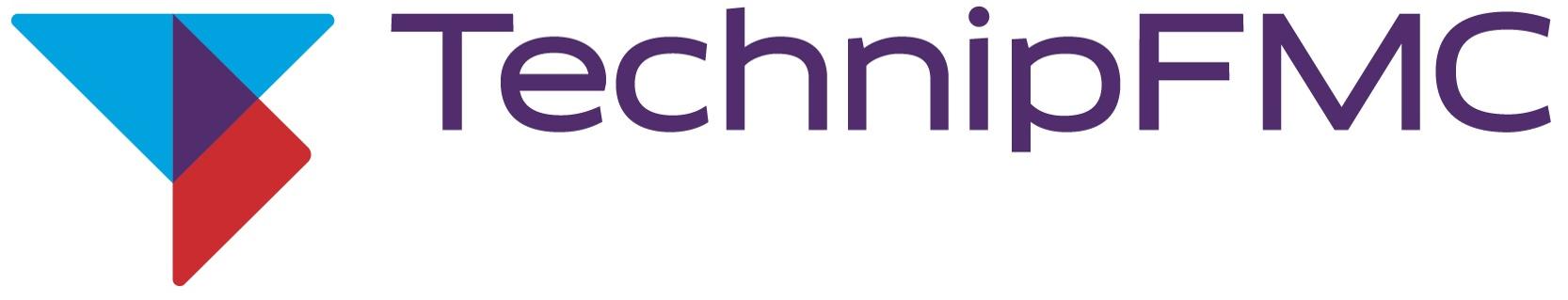 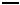 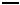 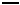 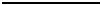 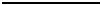 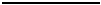 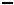 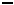 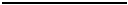 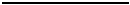 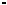 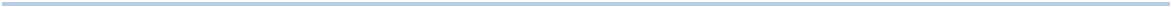 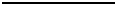 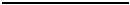 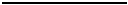 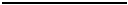 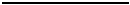 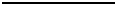 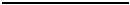 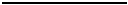 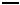 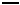 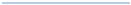 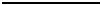 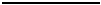 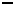 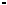 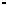 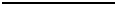 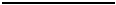 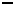 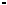 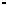 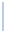 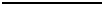 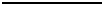 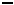 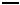 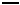 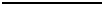 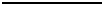 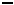 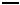 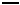 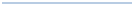 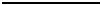 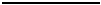 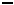 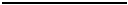 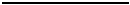 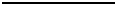 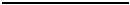 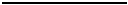 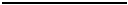 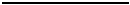 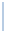 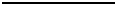 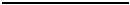 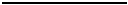 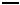 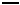 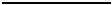 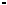 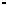 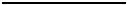 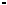 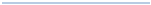 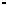 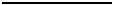 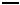 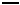 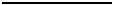 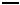 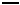 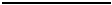 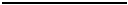 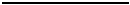 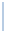 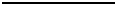 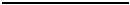 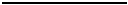 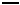 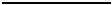 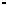 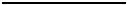 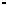 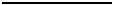 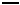 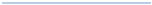 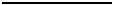 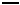 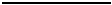 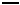 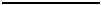 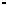 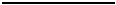 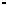 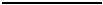 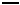 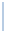 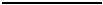 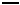 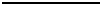 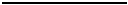 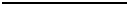 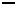 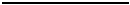 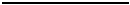 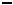 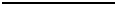 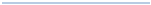 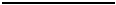 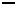 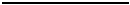 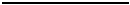 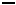 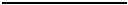 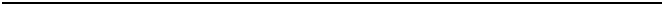 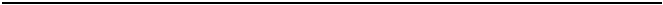 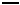 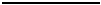 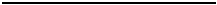 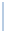 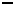 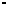 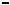 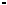 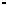 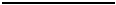 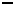 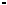 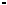 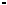 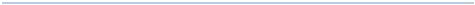 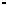 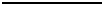 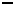 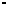 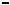 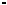 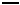 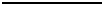 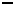 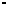 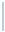 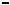 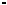 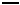 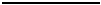 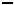 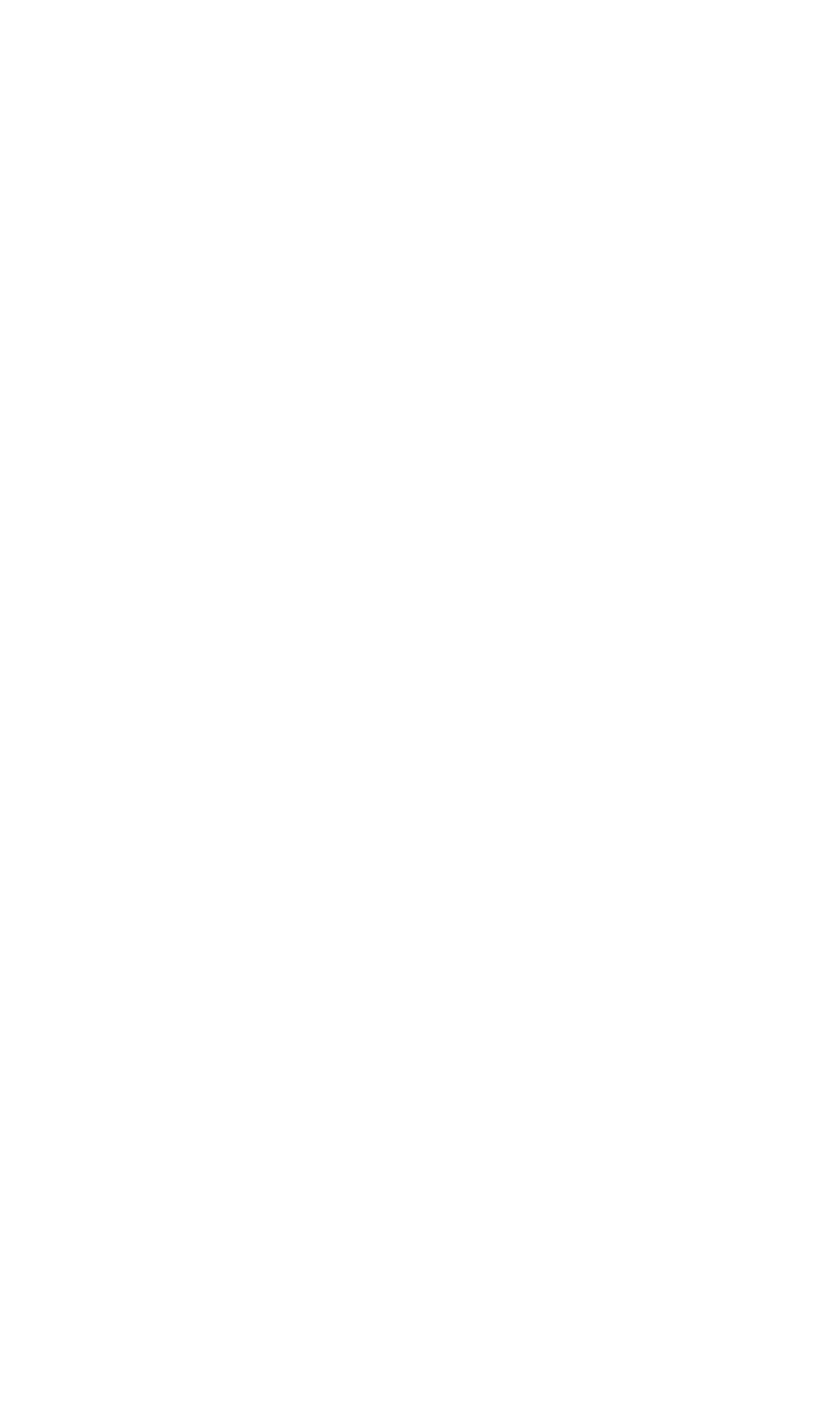 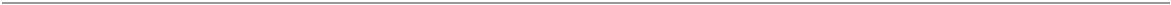 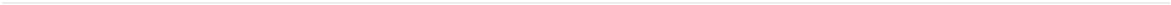 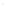 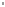 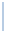 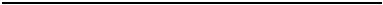 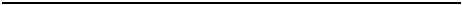 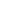 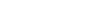 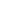 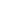 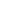 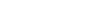 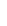 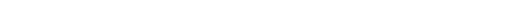 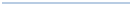 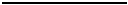 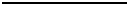 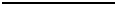 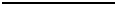 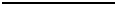 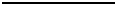 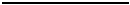 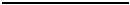 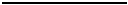 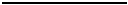 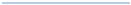 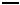 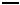 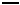 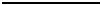 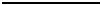 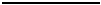 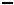 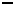 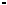 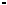 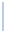 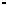 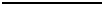 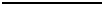 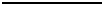 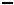 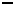 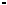 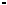 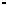 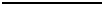 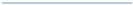 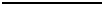 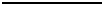 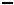 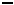 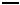 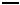 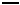 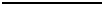 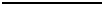 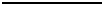 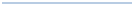 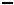 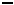 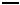 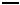 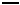 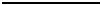 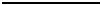 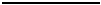 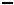 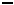 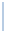 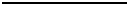 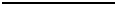 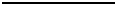 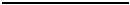 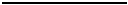 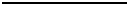 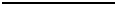 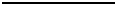 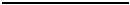 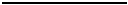 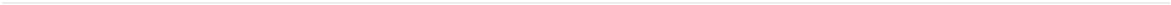 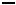 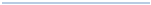 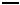 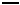 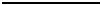 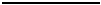 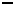 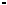 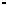 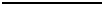 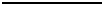 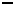 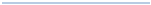 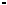 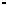 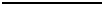 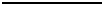 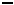 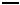 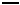 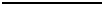 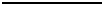 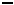 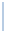 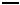 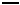 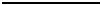 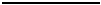 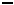 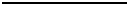 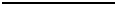 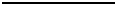 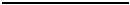 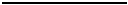 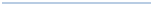 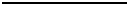 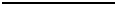 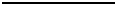 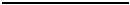 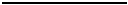 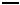 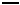 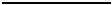 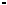 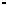 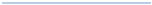 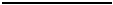 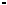 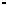 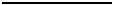 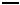 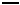 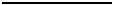 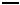 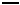 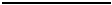 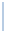 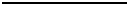 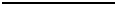 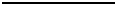 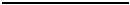 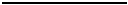 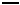 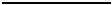 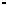 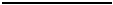 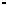 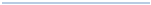 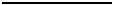 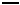 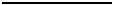 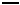 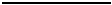 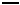 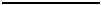 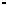 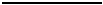 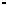 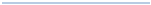 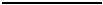 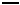 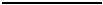 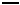 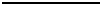 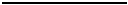 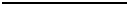 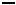 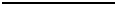 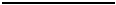 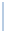 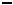 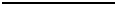 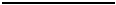 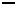 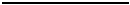 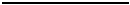 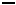 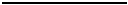 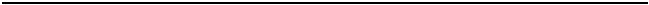 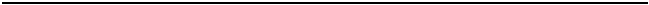 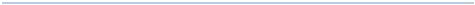 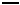 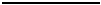 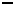 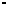 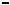 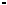 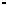 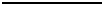 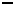 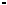 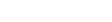 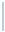 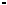 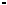 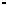 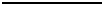 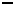 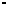 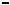 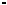 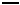 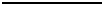 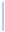 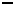 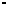 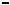 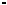 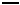 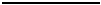 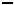 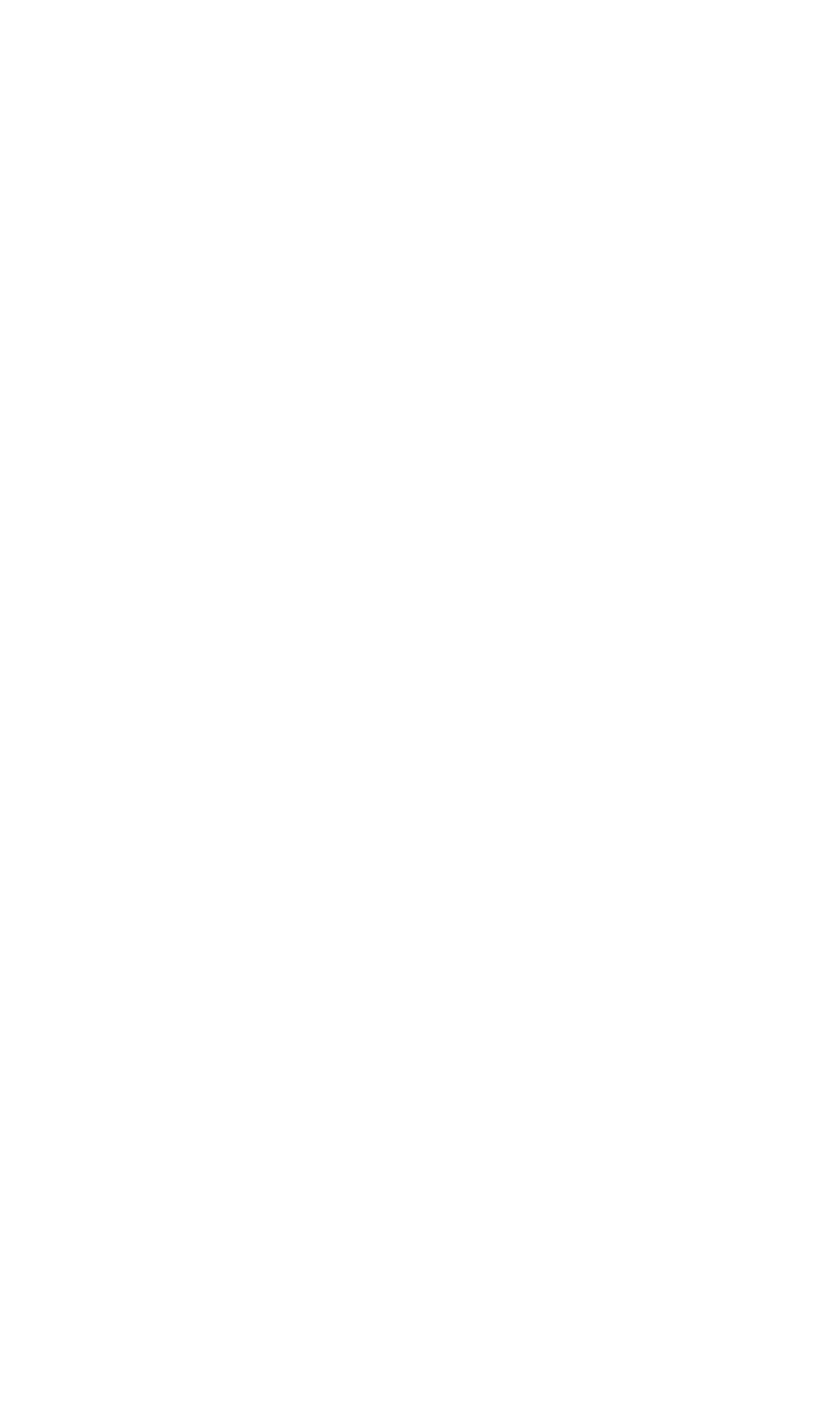 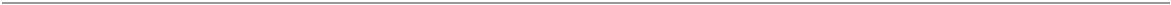 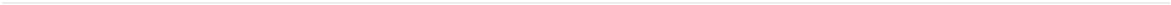 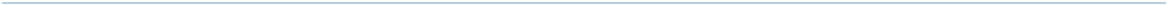 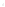 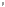 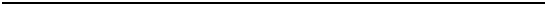 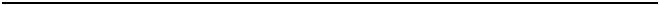 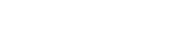 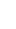 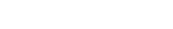 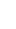 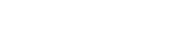 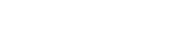 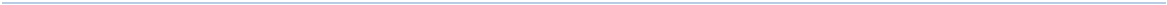 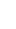 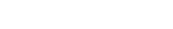 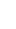 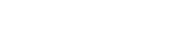 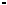 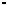 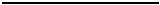 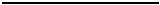 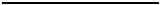 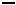 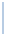 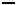 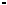 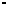 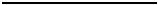 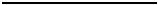 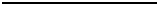 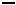 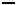 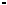 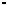 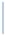 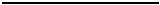 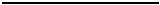 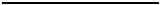 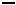 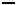 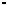 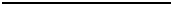 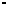 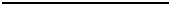 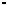 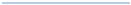 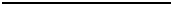 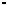 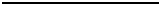 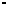 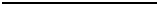 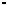 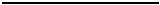 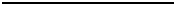 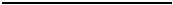 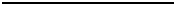 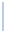 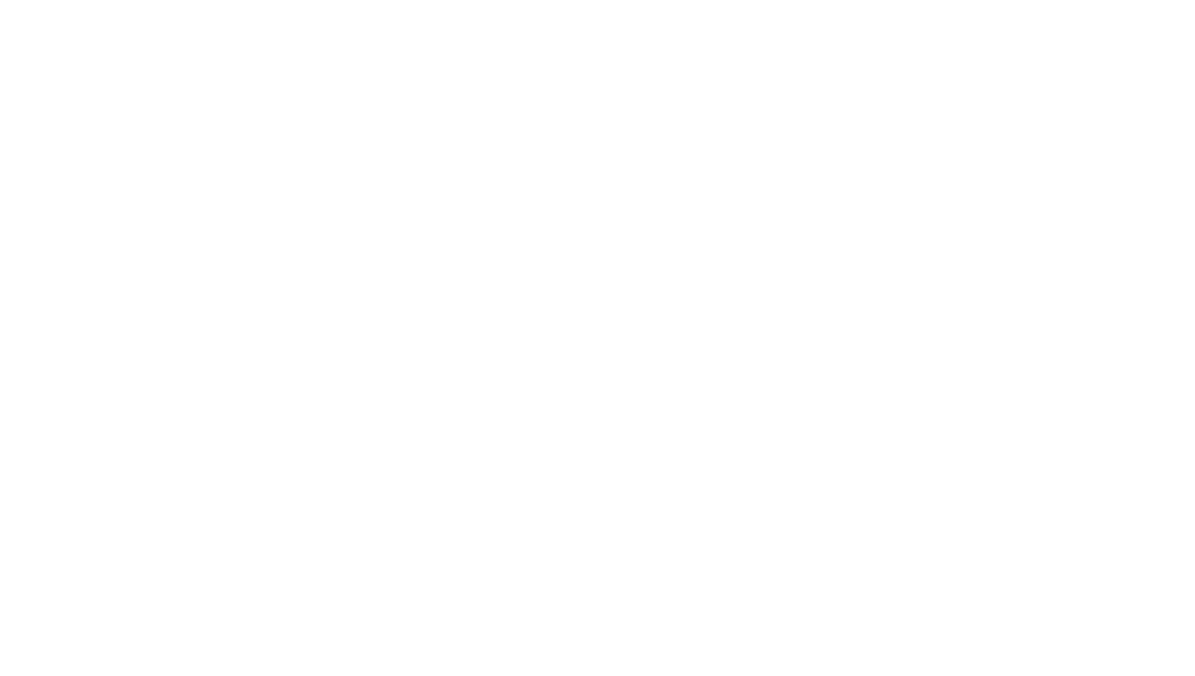 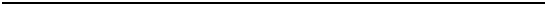 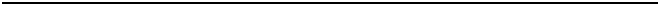 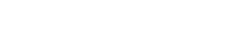 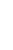 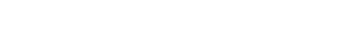 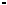 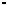 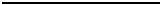 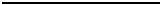 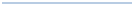 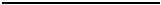 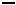 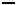 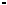 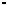 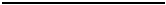 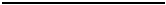 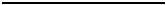 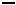 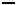 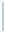 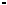 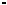 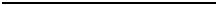 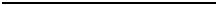 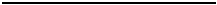 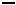 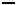 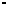 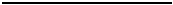 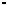 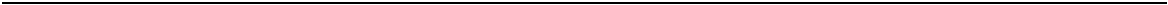 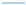 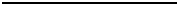 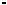 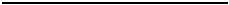 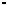 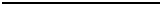 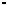 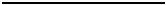 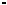 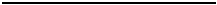 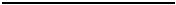 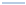 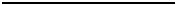 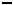 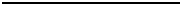 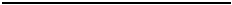 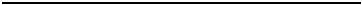 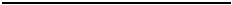 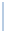 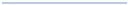 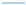 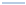 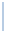 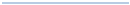 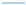 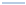 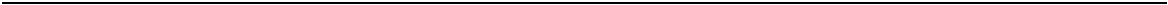 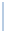 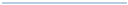 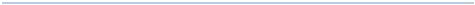 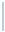 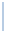 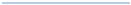 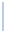 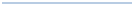 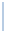 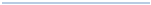 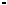 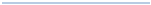 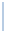 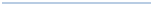 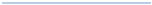 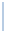 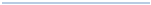 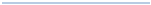 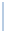 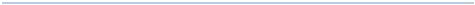 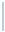 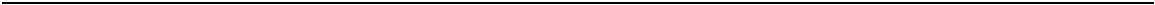 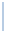 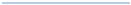 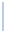 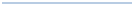 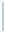 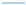 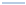 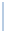 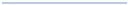 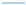 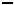 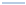 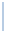 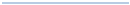 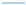 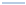 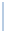 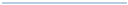 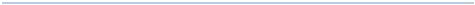 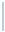 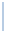 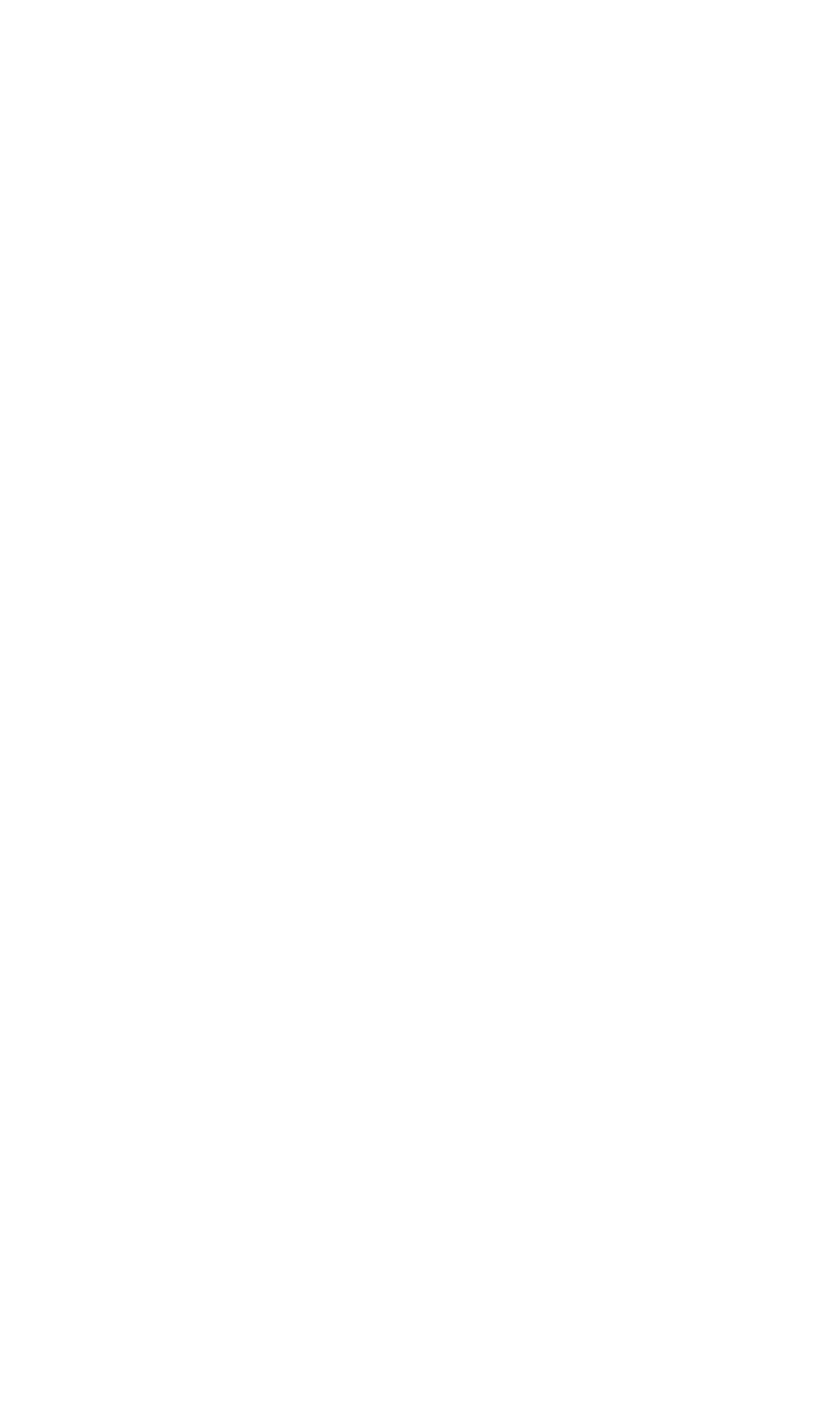 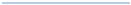 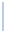 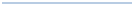 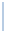 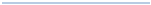 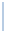 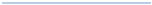 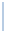 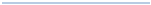 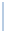 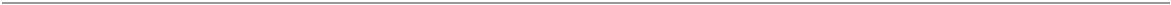 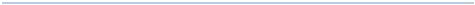 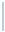 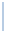 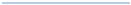 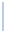 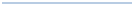 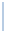 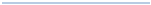 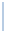 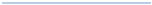 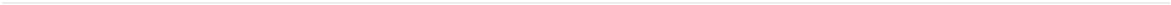 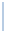 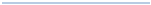 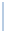 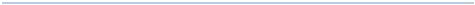 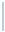 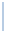 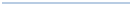 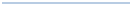 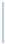 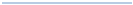 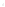 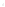 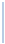 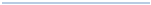 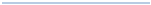 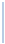 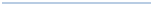 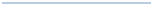 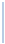 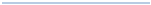 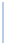 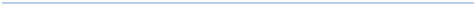 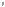 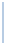 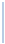 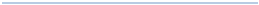 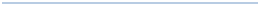 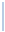 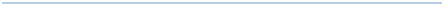 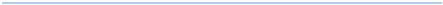 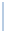 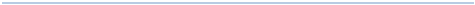 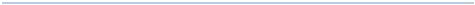 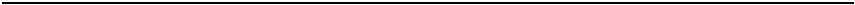 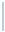 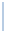 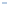 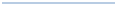 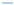 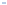 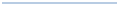 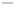 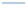 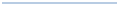 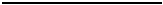 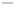 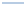 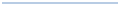 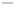 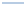 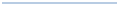 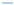 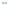 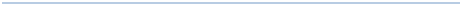 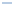 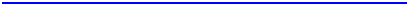 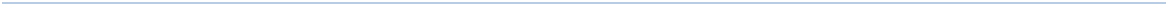 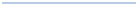 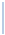 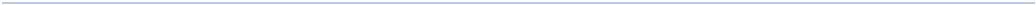 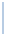 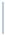 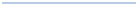 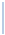 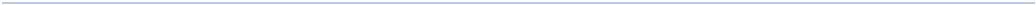 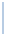 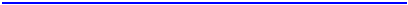 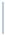 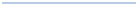 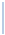 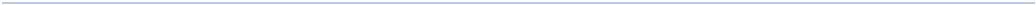 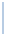 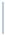 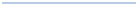 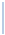 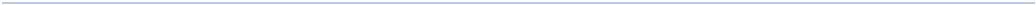 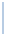 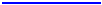 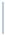 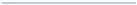 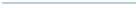 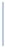 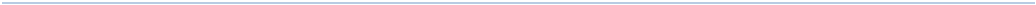 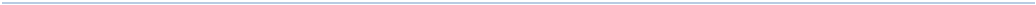 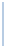 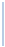 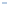 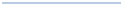 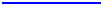 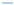 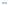 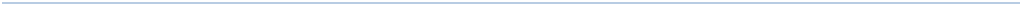 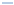 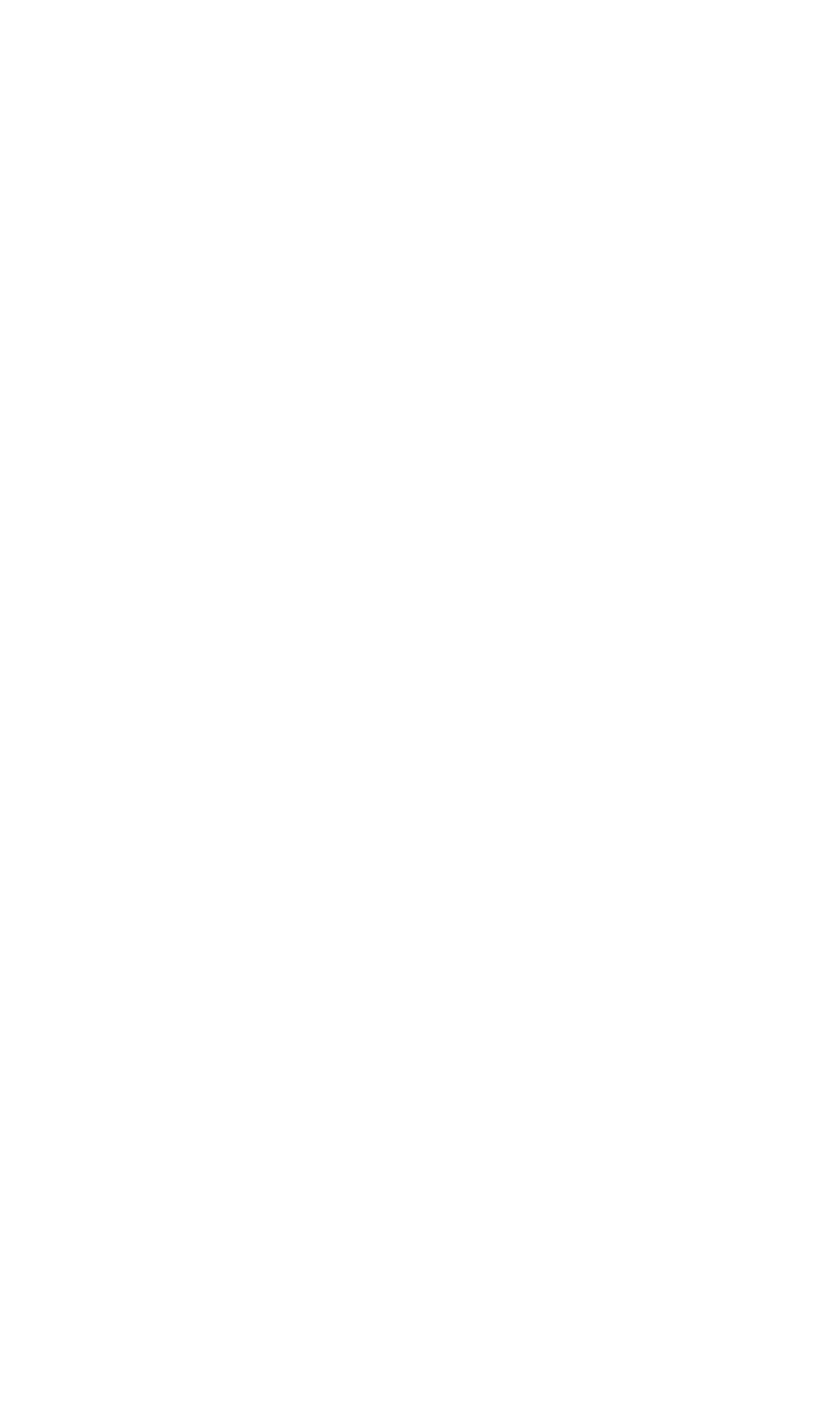 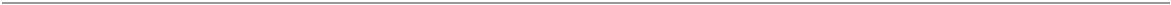 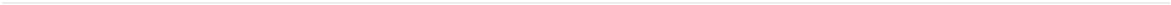 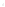 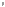 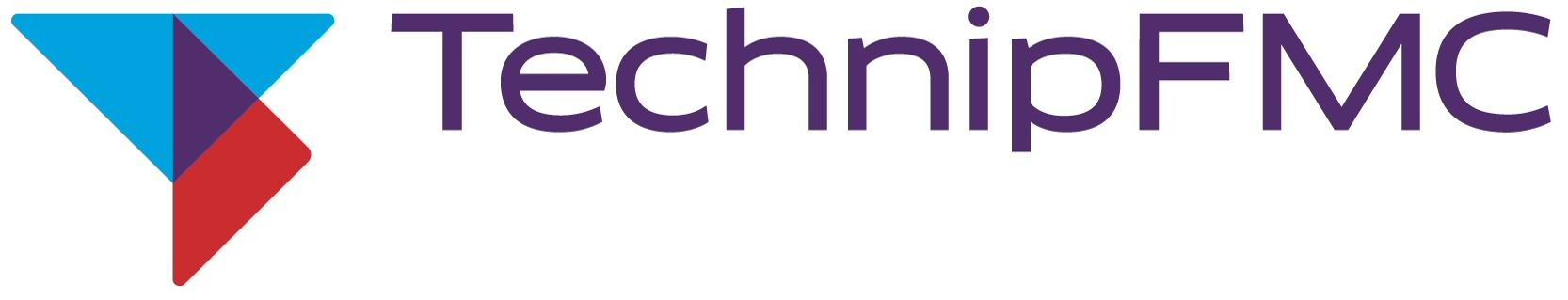 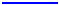 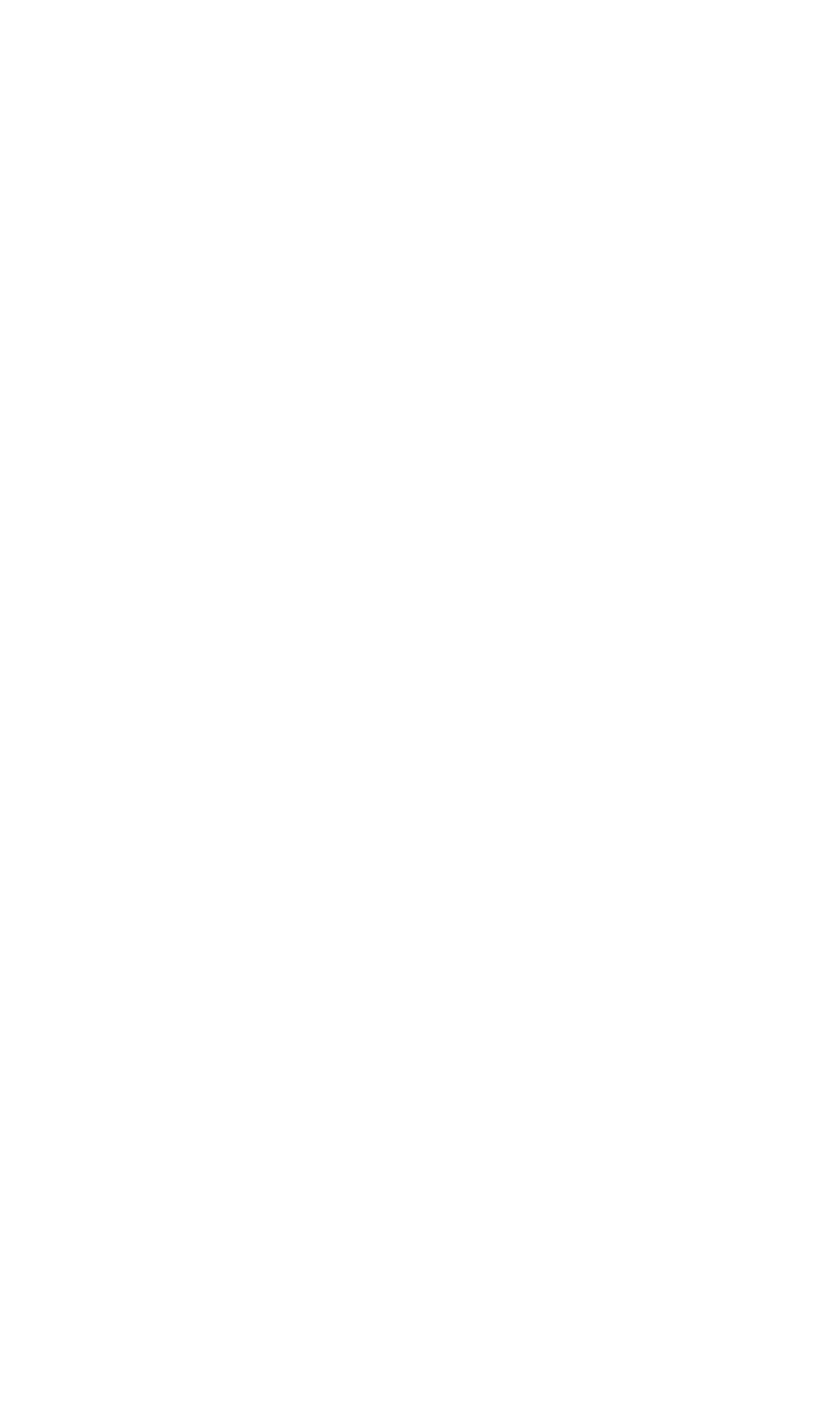 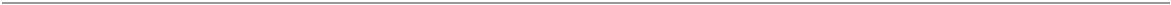 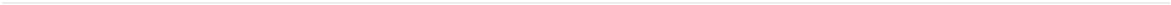 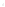 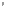 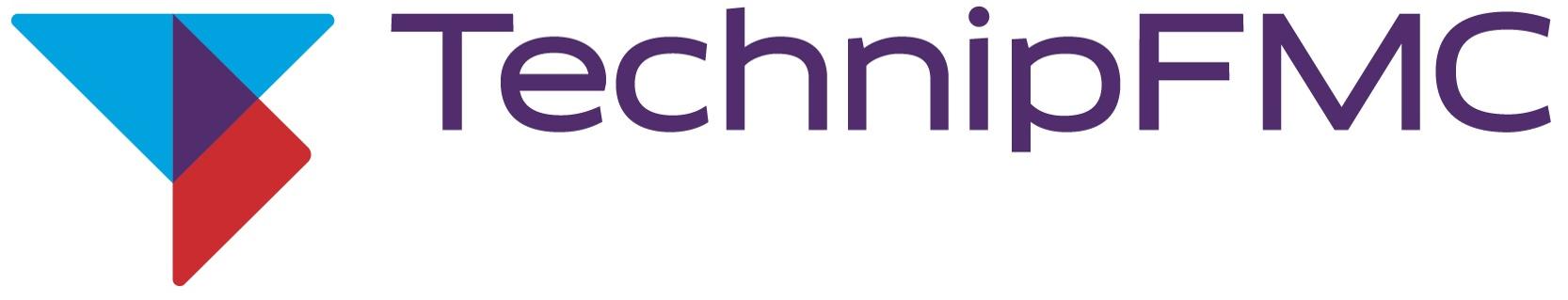 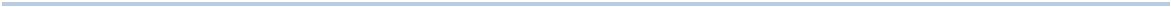 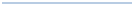 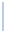 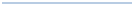 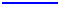 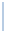 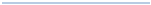 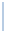 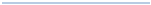 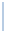 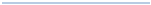 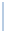 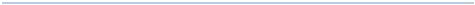 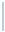 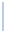 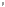 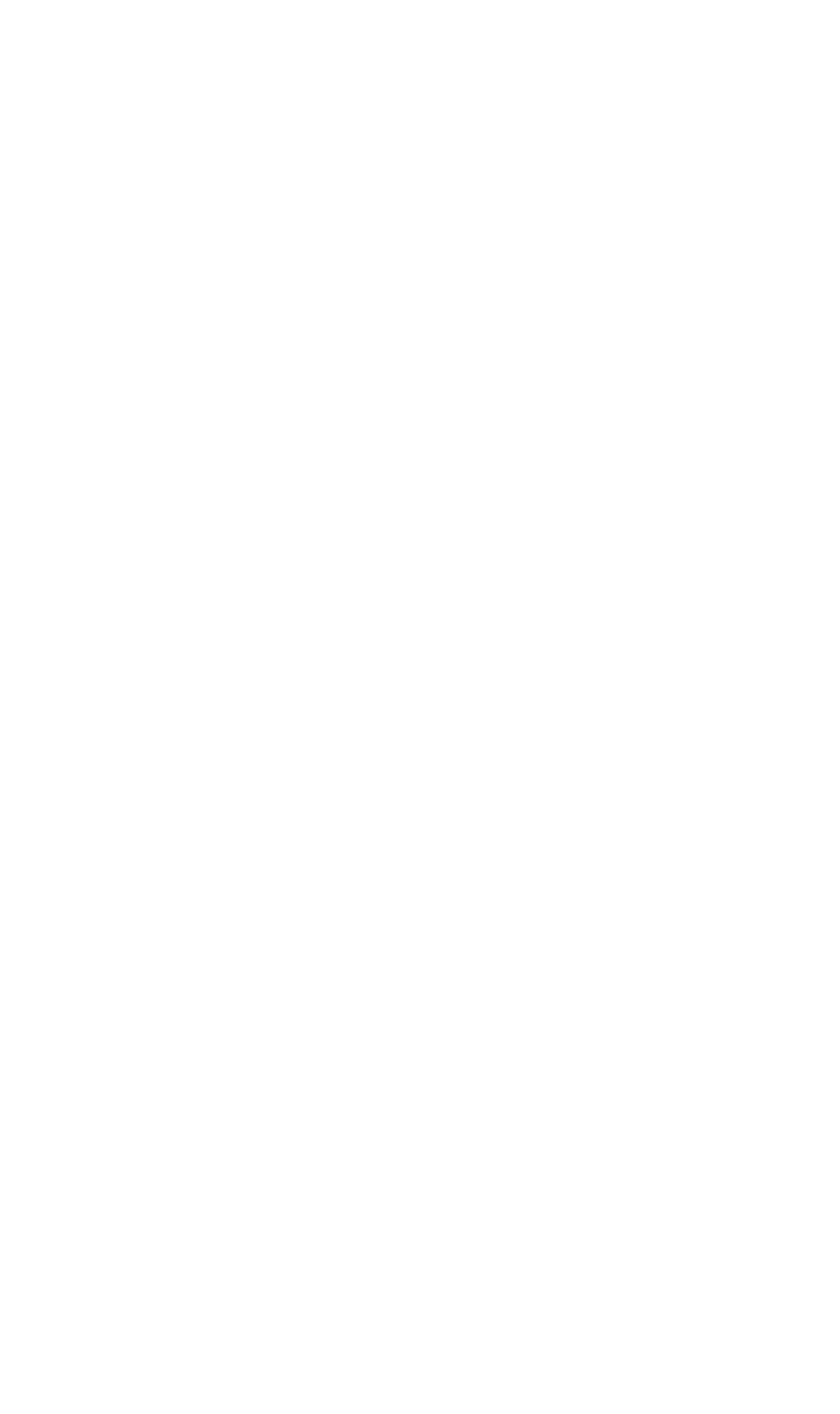 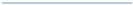 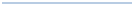 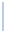 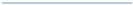 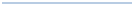 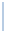 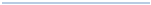 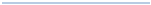 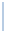 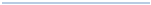 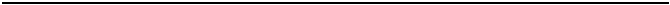 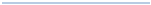 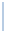 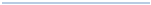 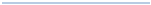 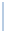 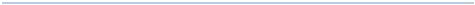 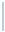 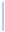 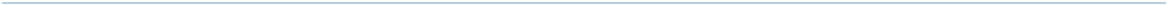 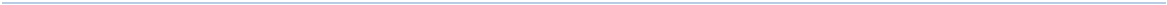 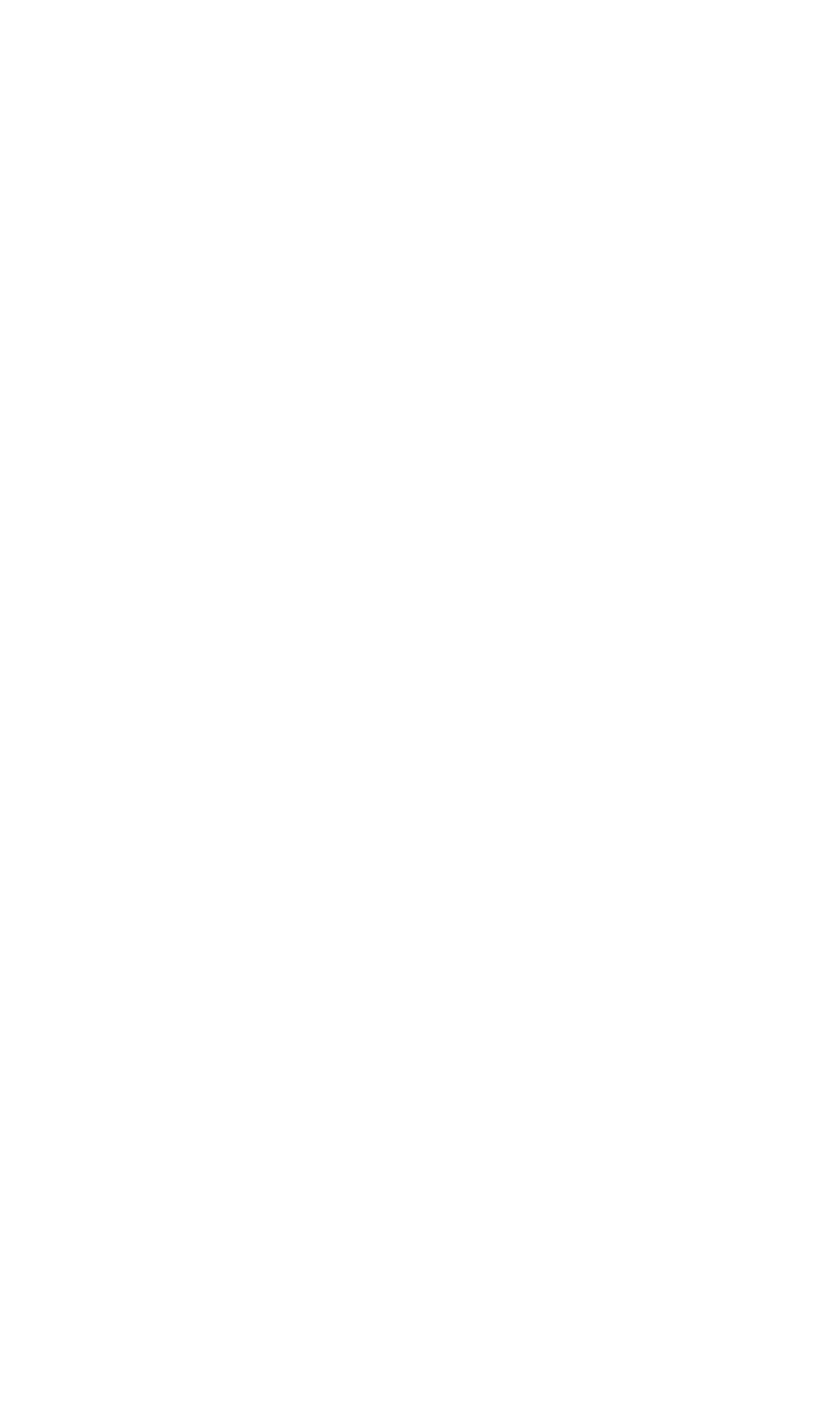 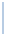 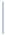 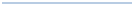 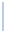 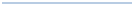 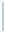 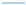 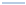 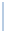 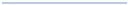 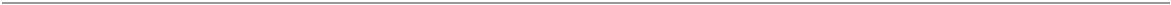 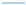 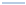 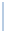 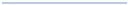 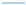 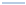 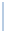 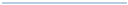 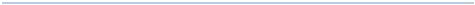 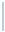 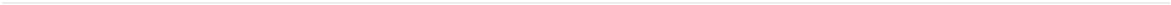 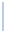 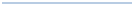 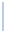 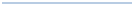 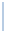 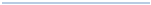 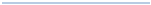 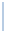 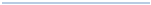 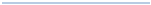 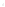 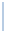 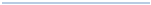 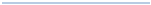 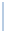 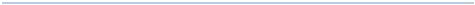 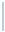 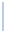 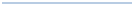 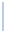 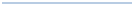 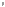 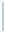 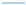 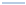 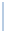 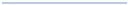 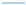 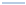 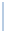 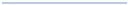 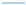 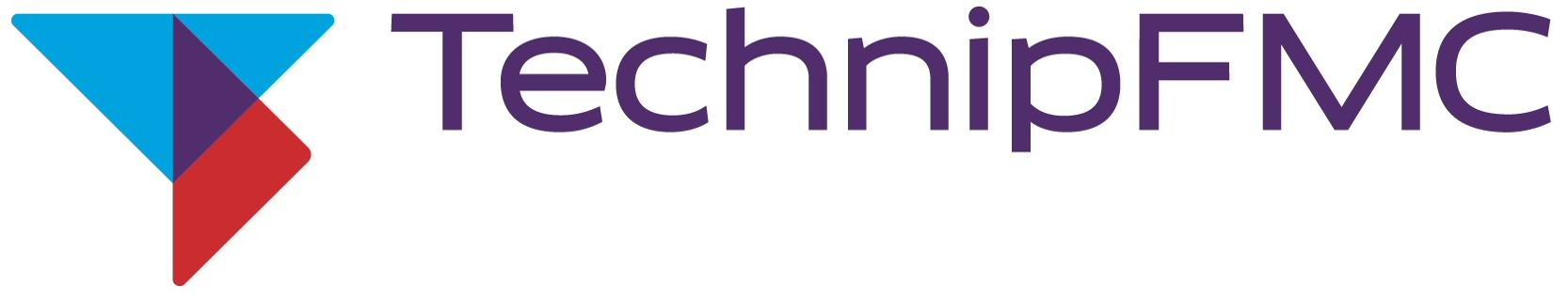 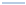 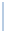 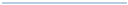 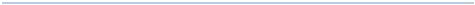 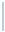 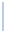 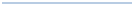 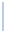 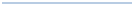 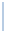 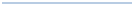 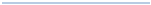 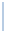 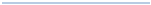 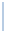 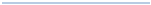 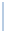 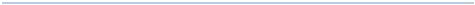 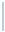 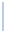 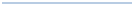 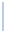 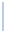 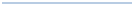 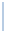 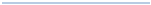 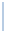 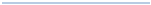 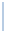 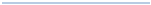 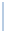 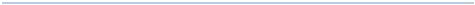 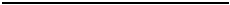 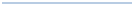 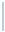 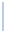 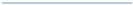 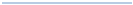 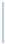 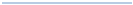 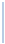 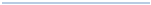 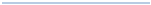 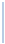 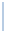 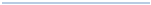 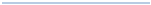 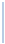 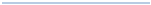 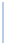 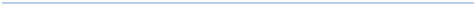 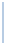 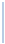 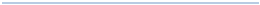 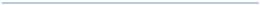 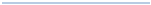 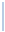 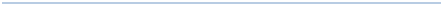 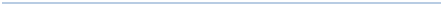 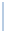 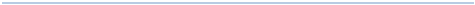 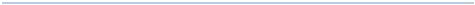 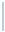 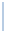 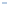 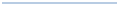 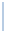 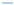 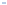 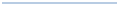 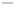 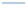 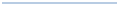 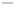 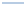 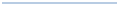 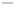 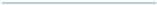 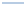 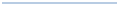 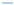 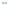 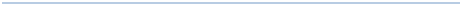 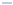 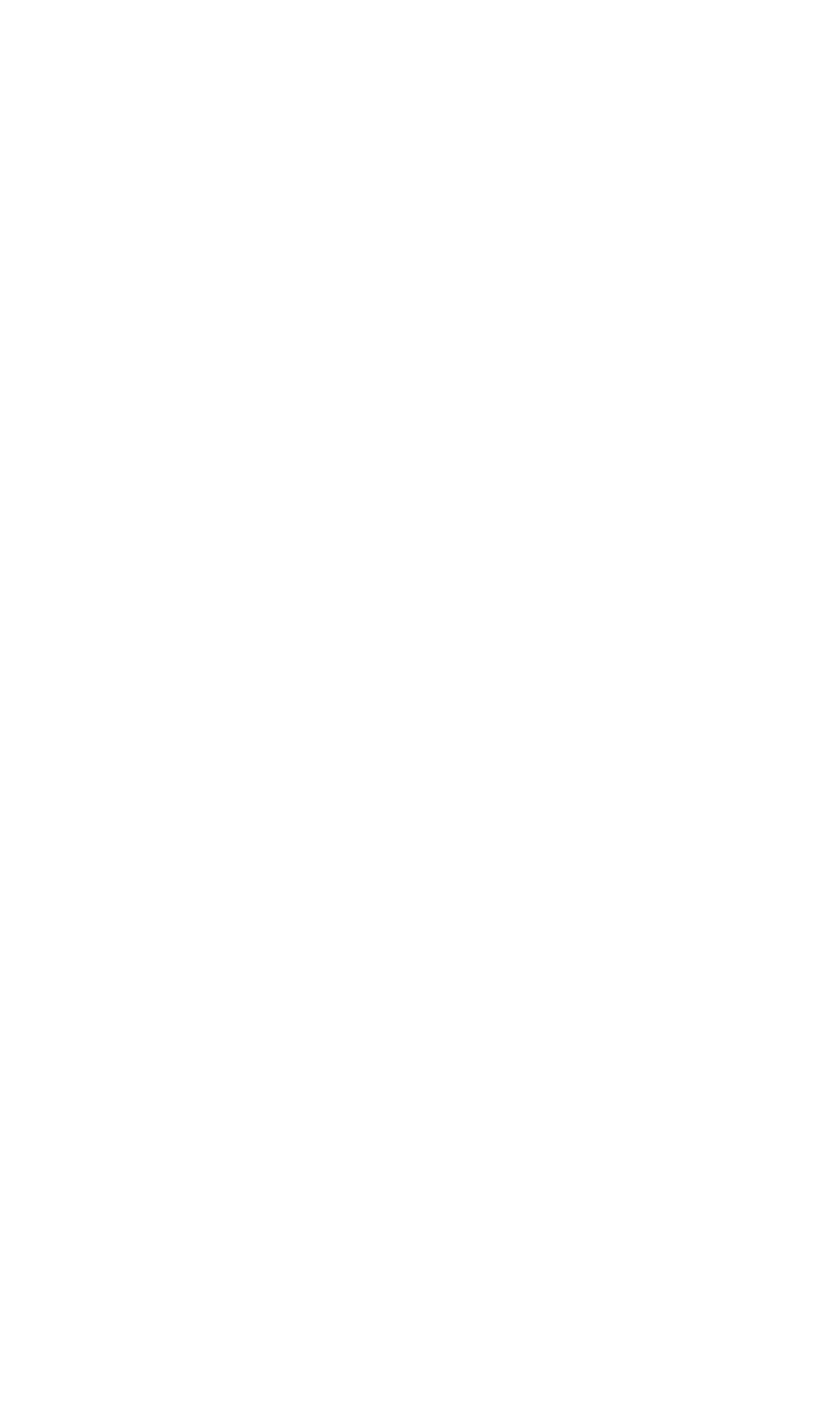 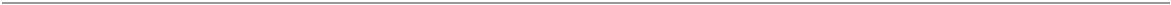 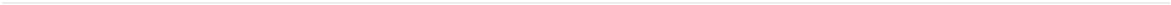 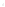 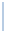 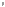 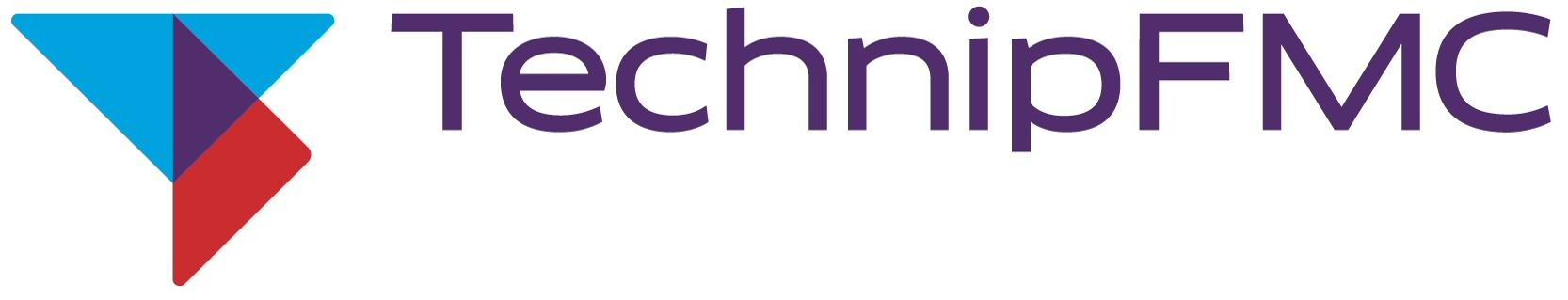 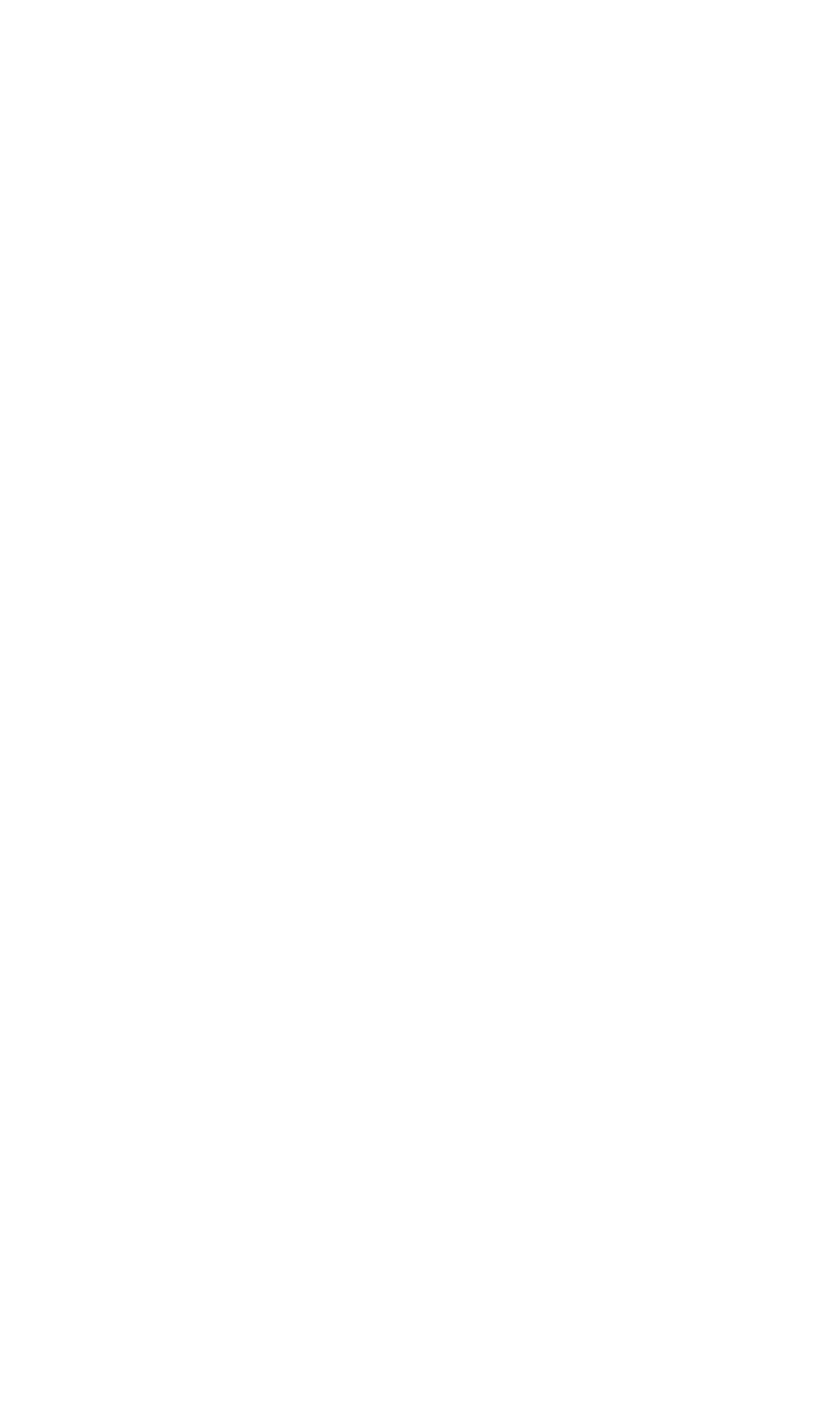 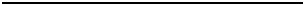 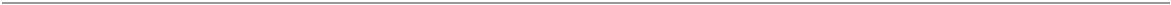 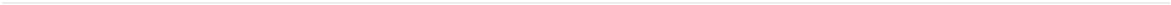 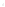 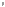 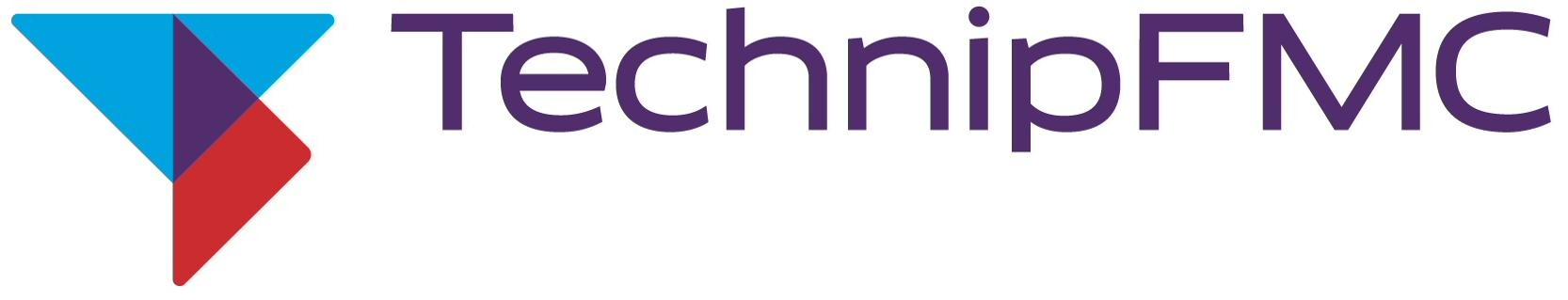 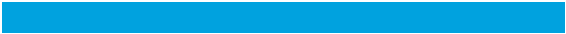 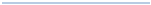 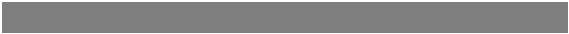 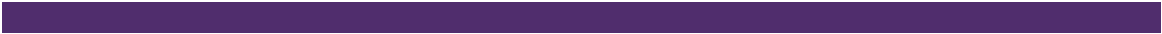 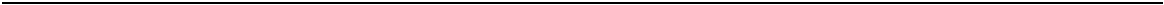 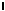 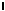 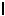 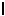 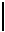 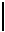 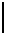 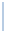 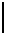 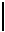 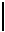 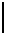 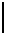 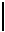 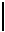 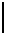 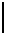 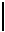 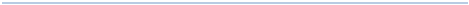 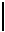 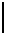 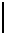 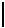 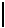 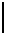 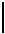 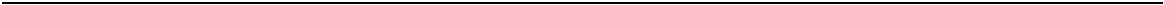 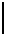 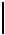 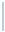 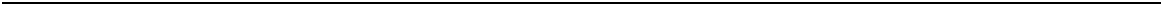 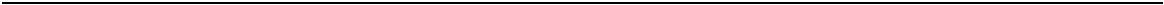 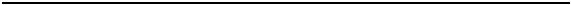 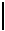 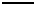 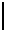 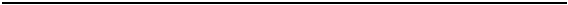 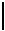 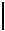 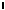 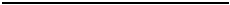 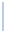 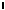 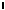 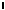 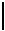 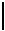 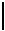 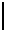 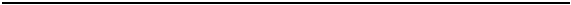 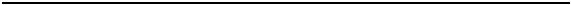 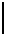 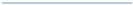 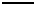 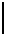 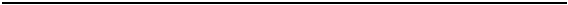 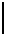 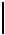 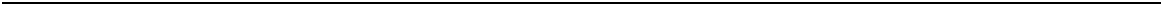 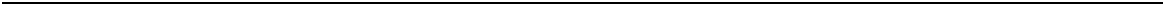 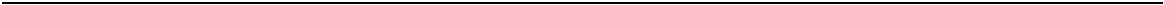 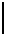 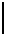 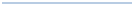 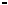 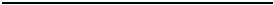 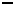 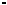 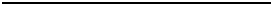 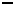 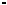 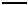 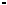 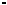 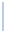 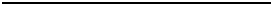 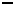 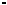 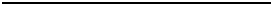 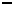 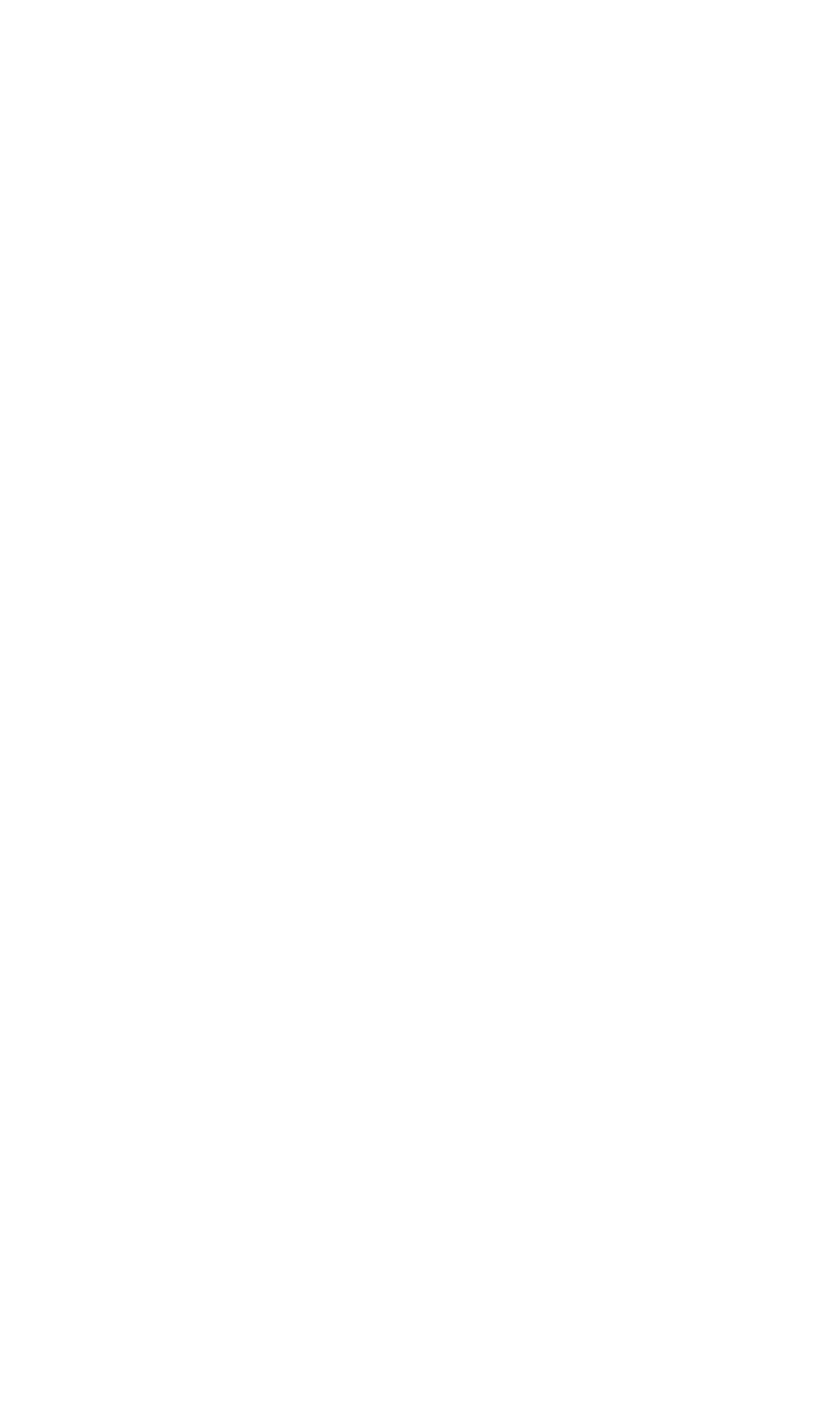 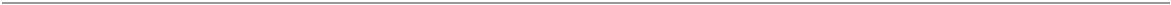 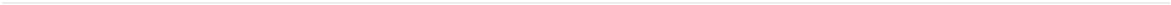 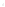 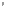 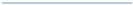 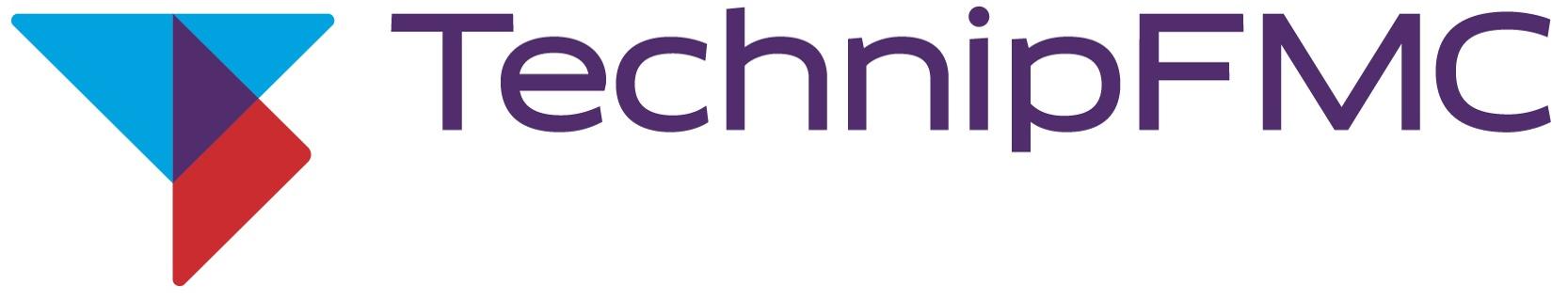 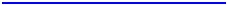 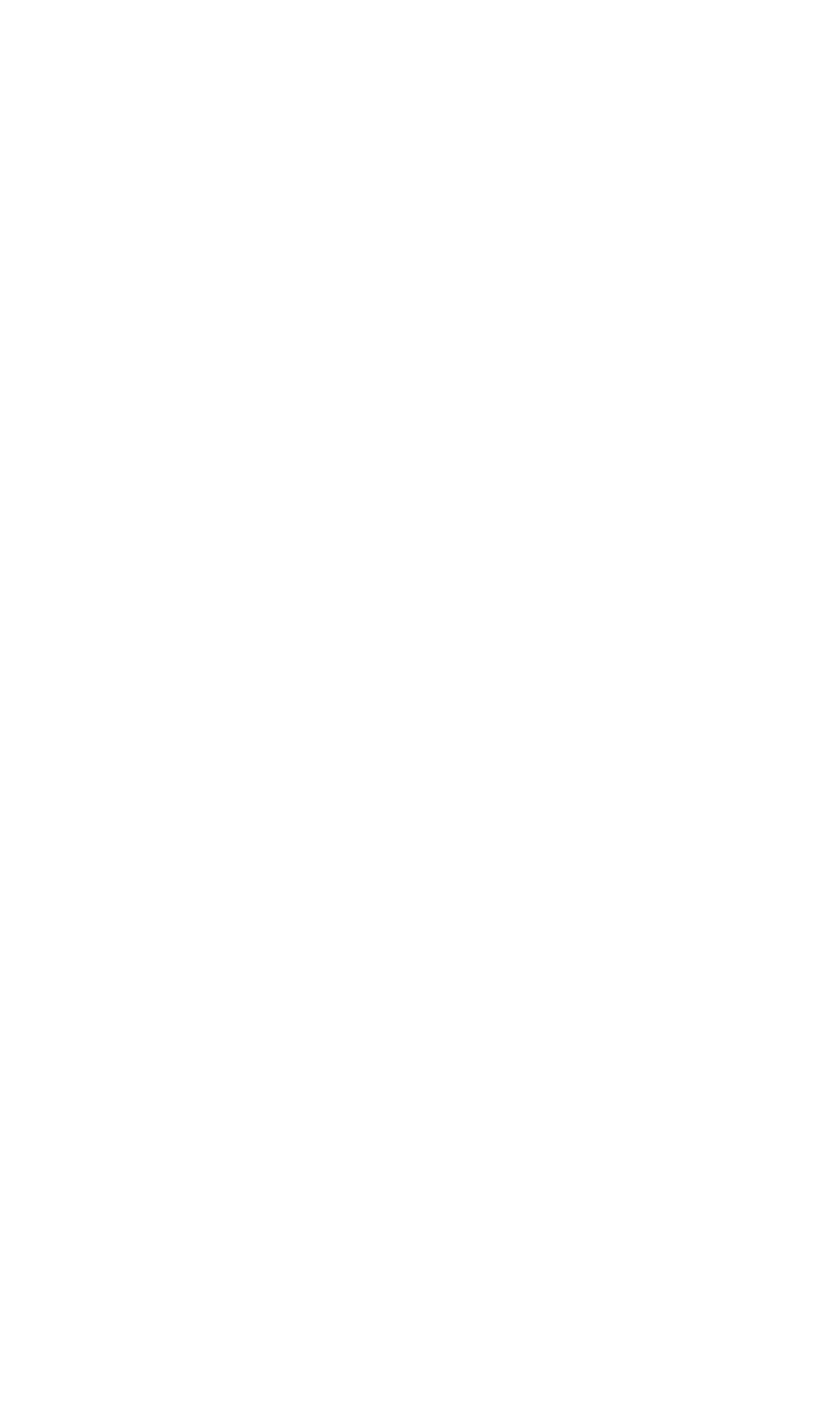 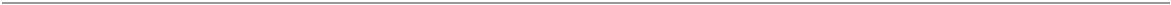 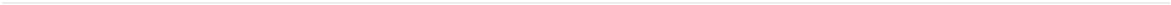 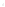 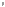 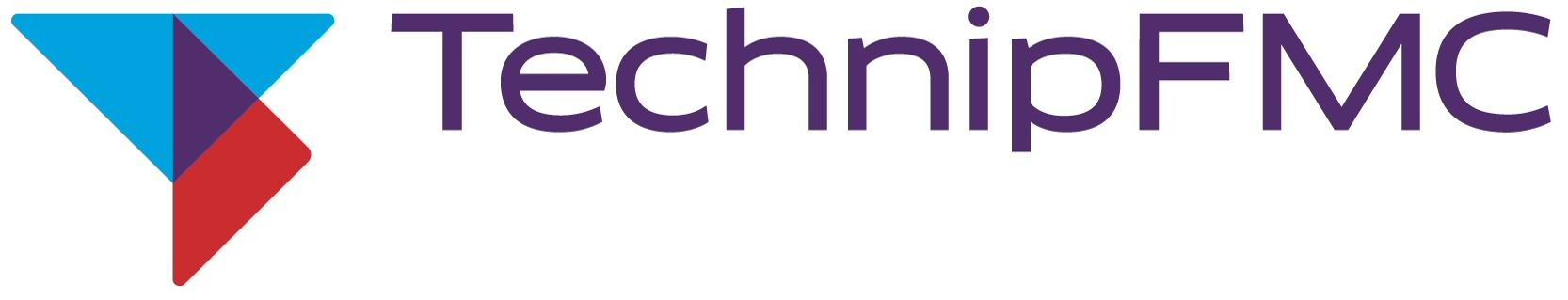 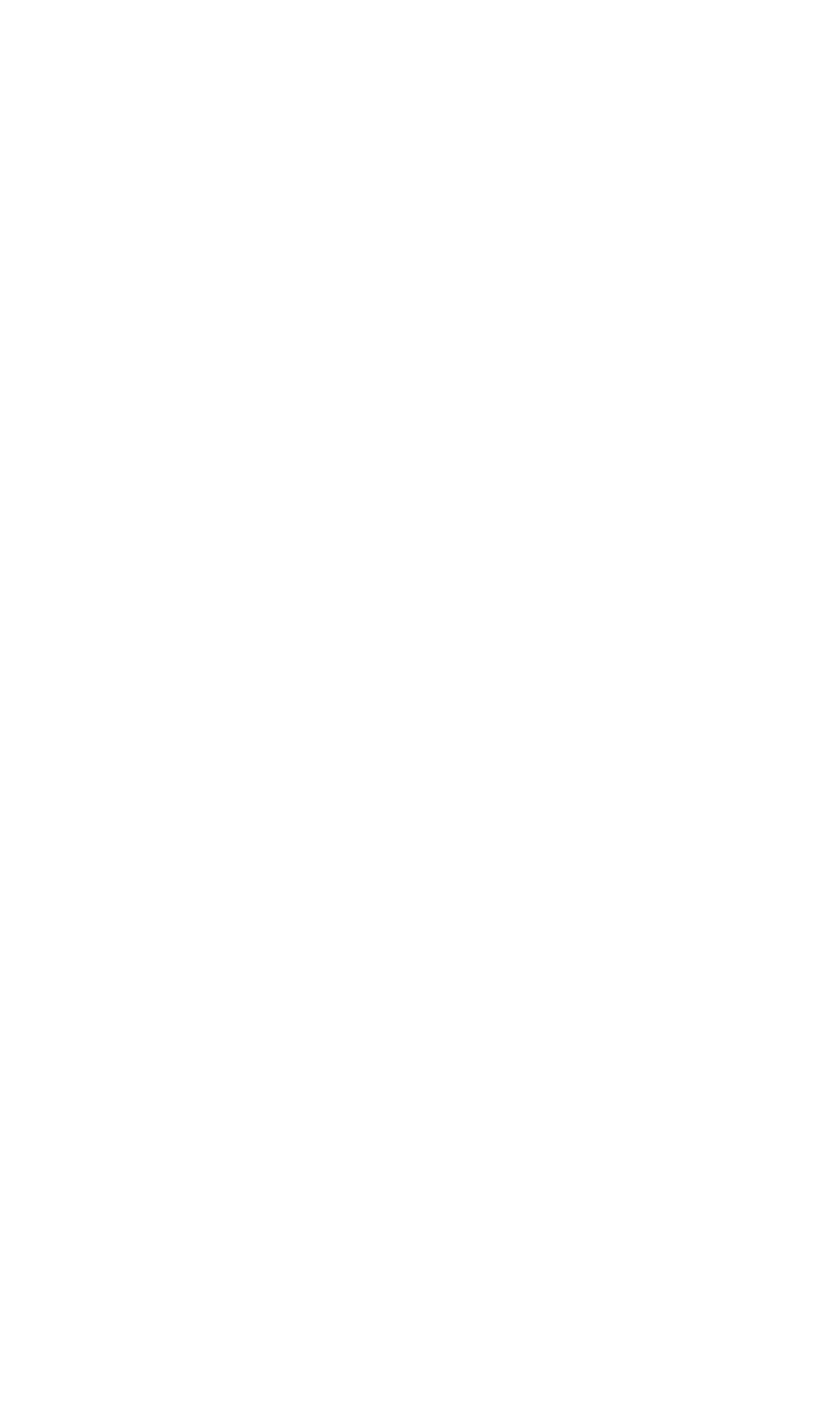 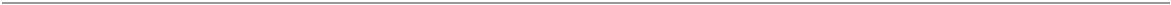 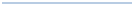 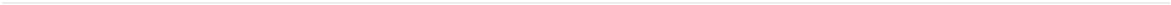 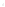 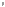 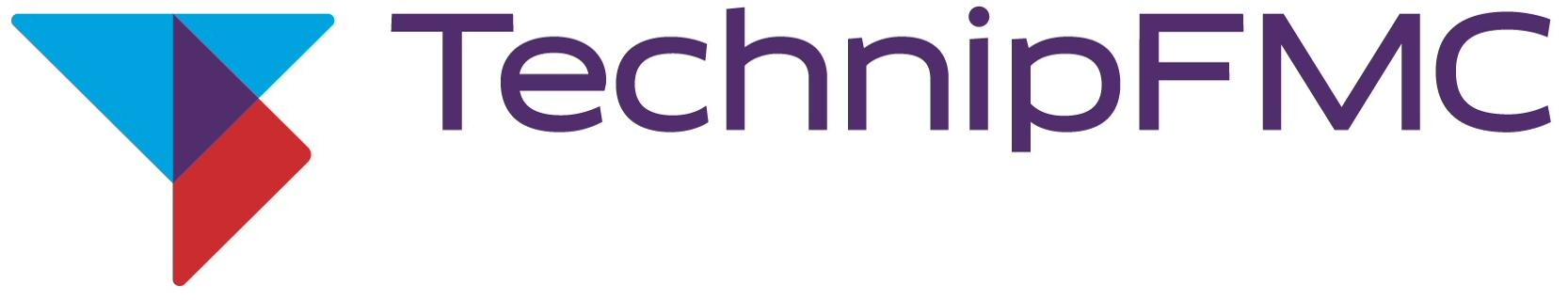 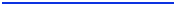 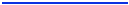 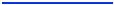 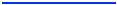 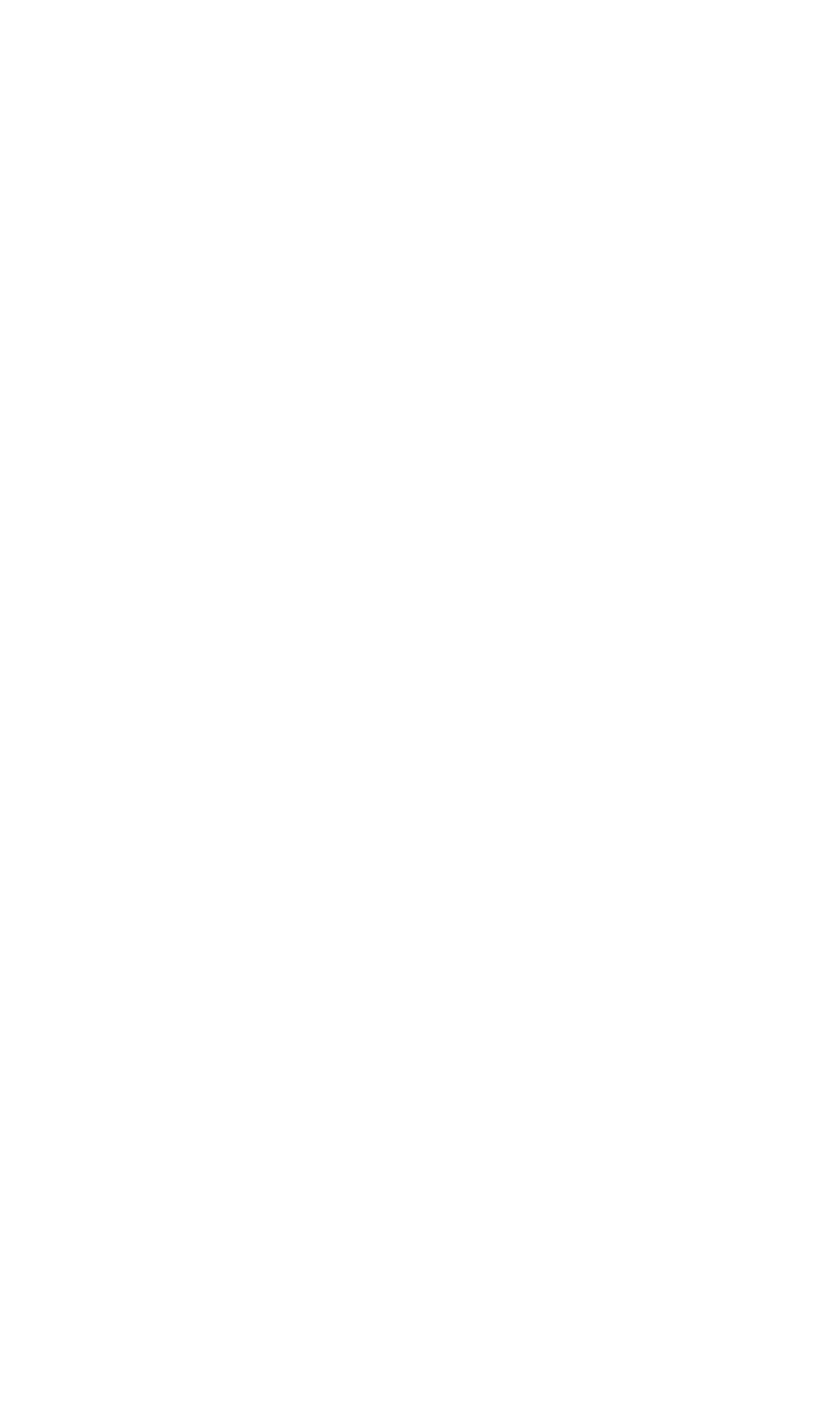 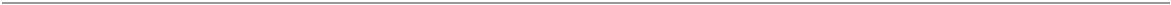 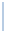 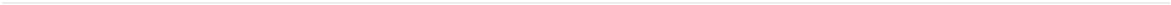 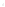 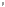 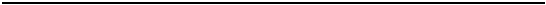 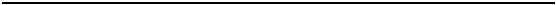 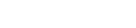 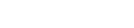 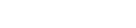 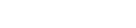 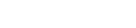 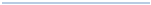 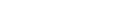 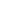 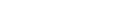 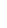 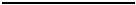 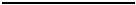 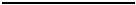 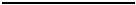 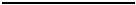 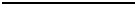 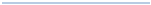 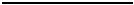 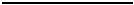 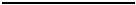 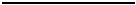 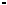 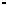 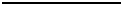 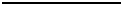 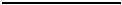 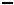 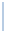 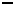 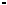 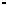 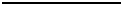 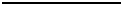 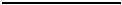 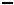 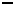 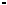 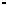 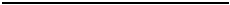 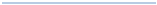 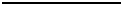 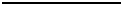 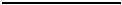 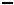 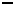 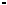 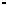 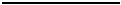 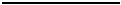 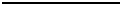 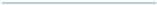 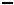 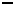 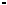 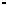 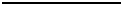 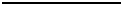 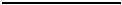 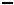 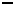 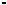 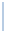 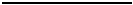 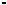 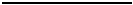 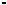 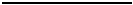 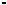 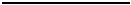 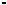 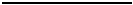 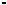 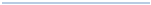 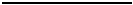 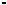 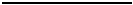 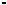 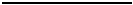 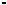 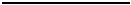 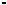 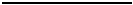 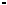 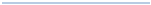 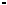 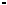 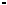 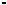 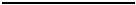 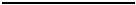 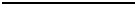 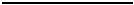 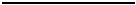 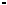 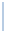 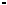 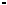 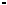 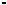 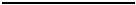 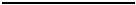 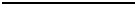 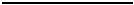 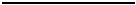 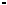 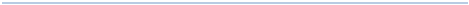 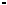 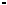 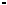 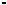 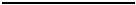 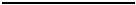 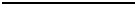 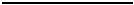 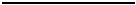 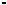 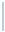 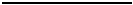 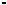 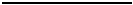 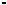 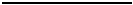 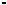 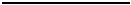 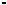 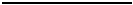 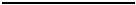 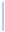 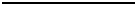 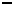 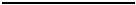 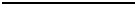 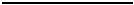 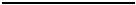 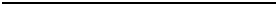 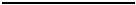 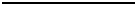 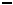 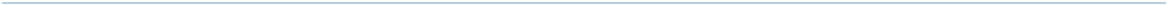 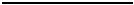 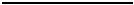 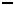 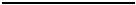 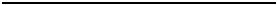 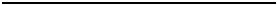 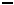 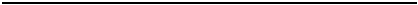 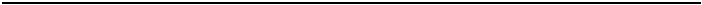 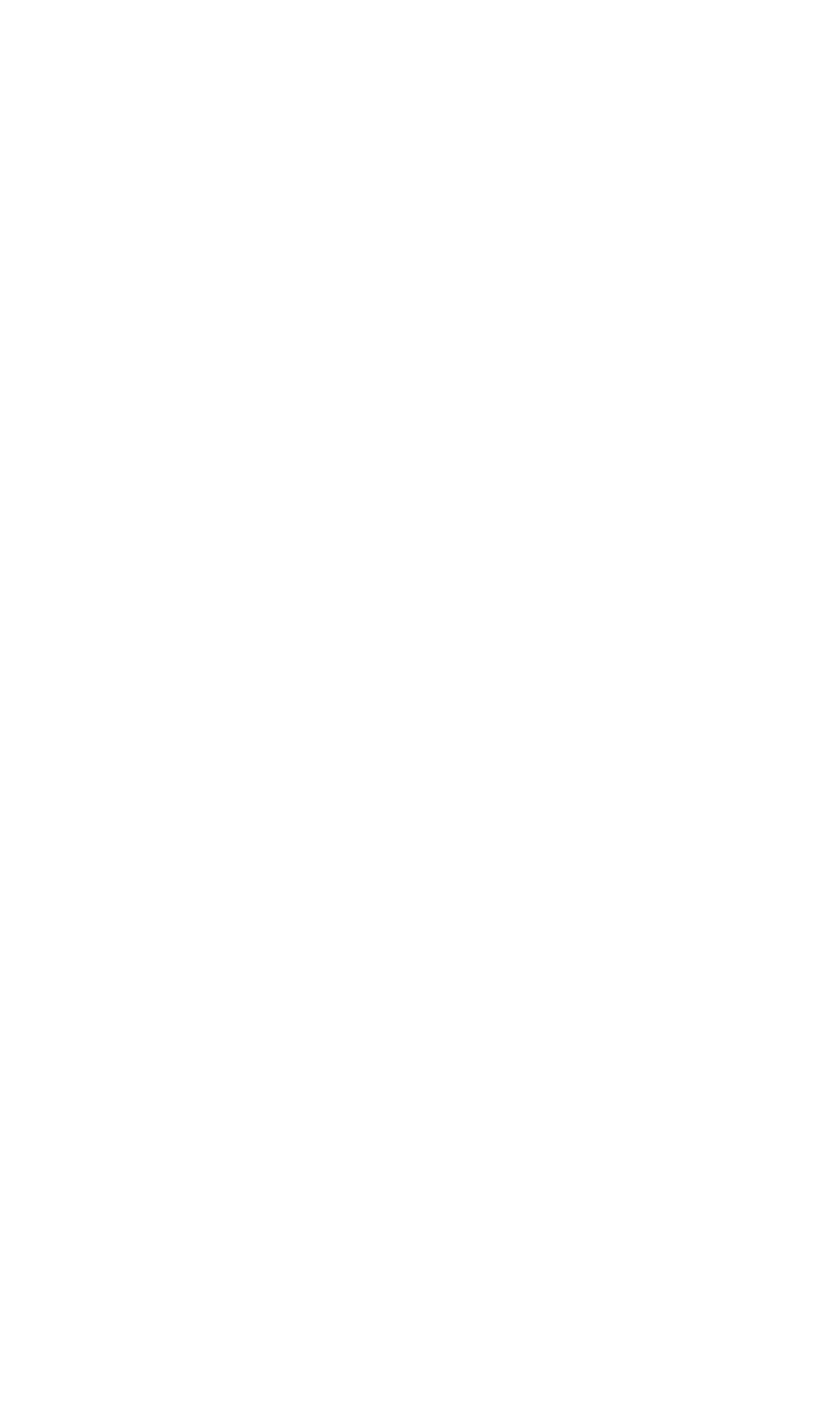 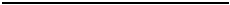 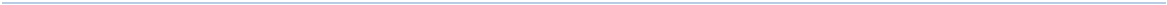 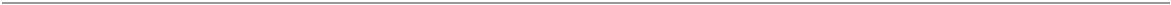 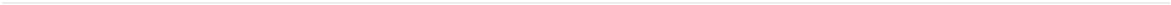 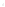 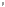 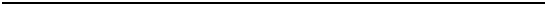 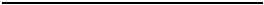 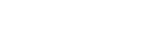 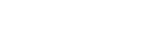 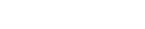 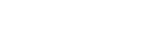 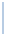 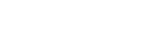 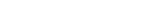 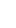 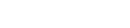 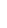 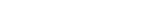 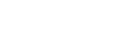 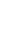 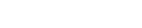 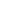 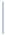 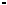 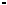 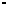 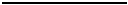 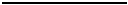 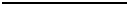 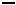 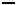 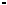 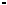 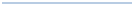 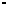 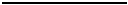 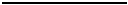 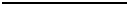 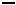 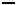 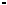 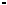 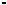 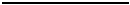 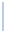 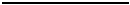 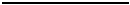 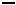 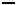 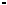 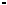 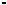 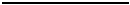 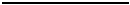 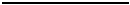 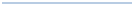 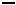 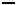 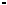 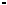 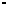 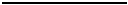 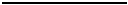 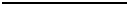 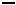 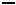 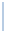 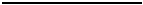 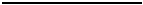 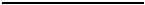 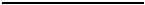 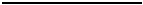 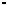 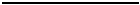 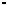 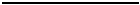 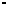 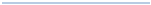 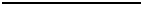 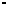 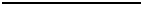 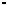 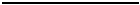 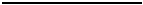 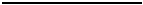 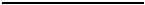 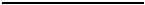 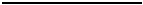 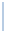 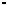 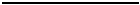 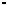 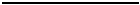 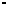 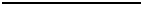 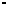 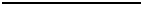 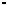 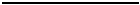 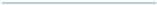 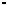 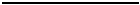 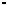 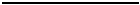 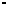 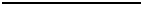 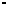 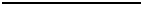 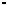 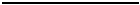 